ANNEXES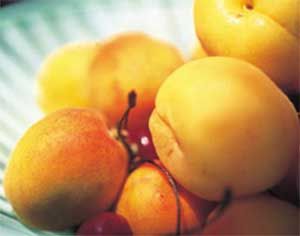 ANNEXES               Annexe 1 : Evolution de la culture d’abricotier en Algérie.(Source : Anonyme, 2005).Annexe 2 : Evolution de la culture d’abricotier dans la wilaya de Biskra.(Source: D.S.A, Biskra, 2005).Annexe 3 : Le descripteur de l'UPOV relatif aux fruits, aux noyaux, aux pétales, aux feuilles et à l'arbre.UNION INTERNATIONALE POUR  OBTENTIONS VEGETALES GENÈVE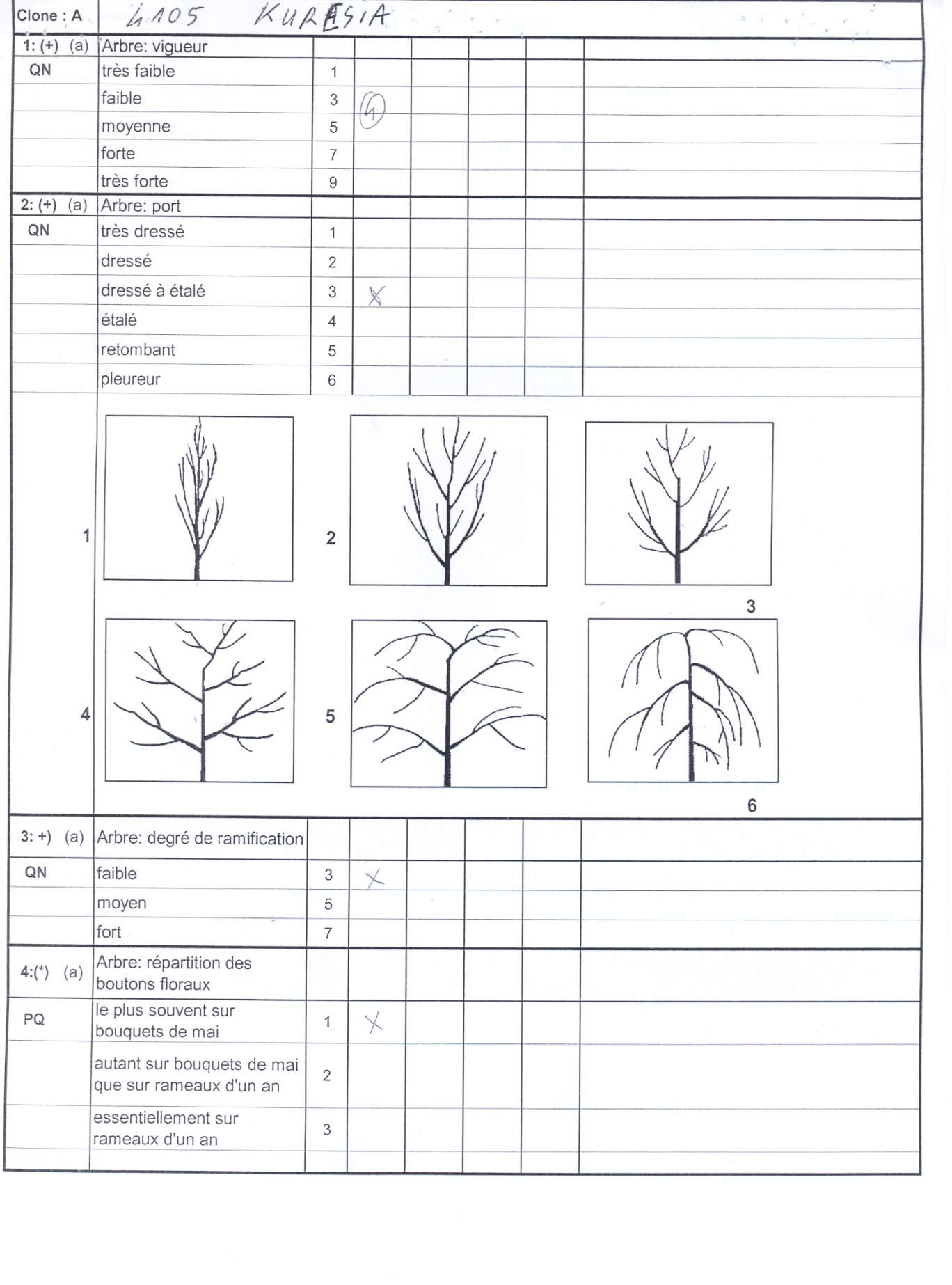 QN: caractère quantitatif, PQ : caractère pseudo qualitatif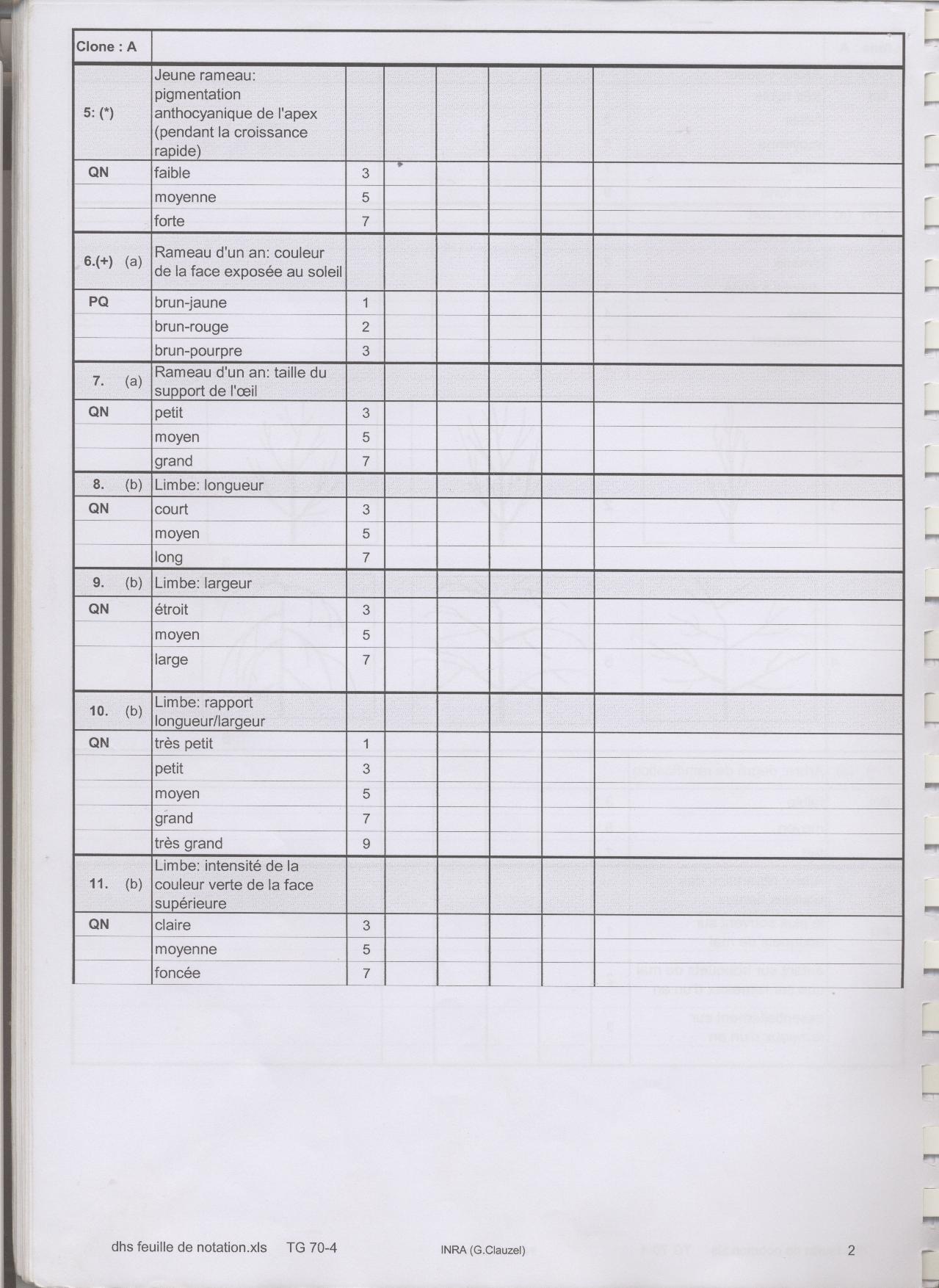 QN: caractère quantitatif, PQ : caractère pseudo qualitatif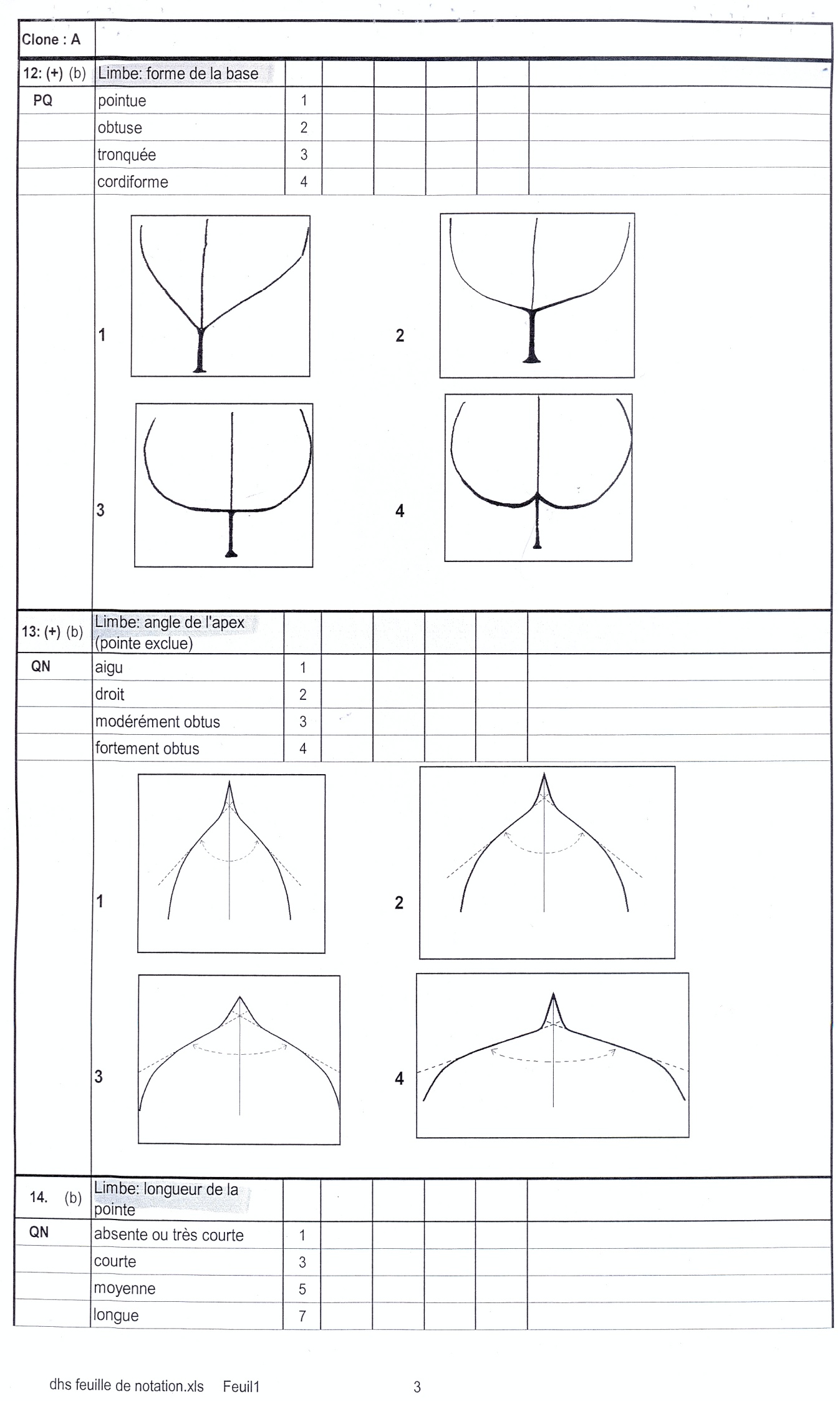 QN: caractère quantitatif, PQ : caractère pseudo qualitatif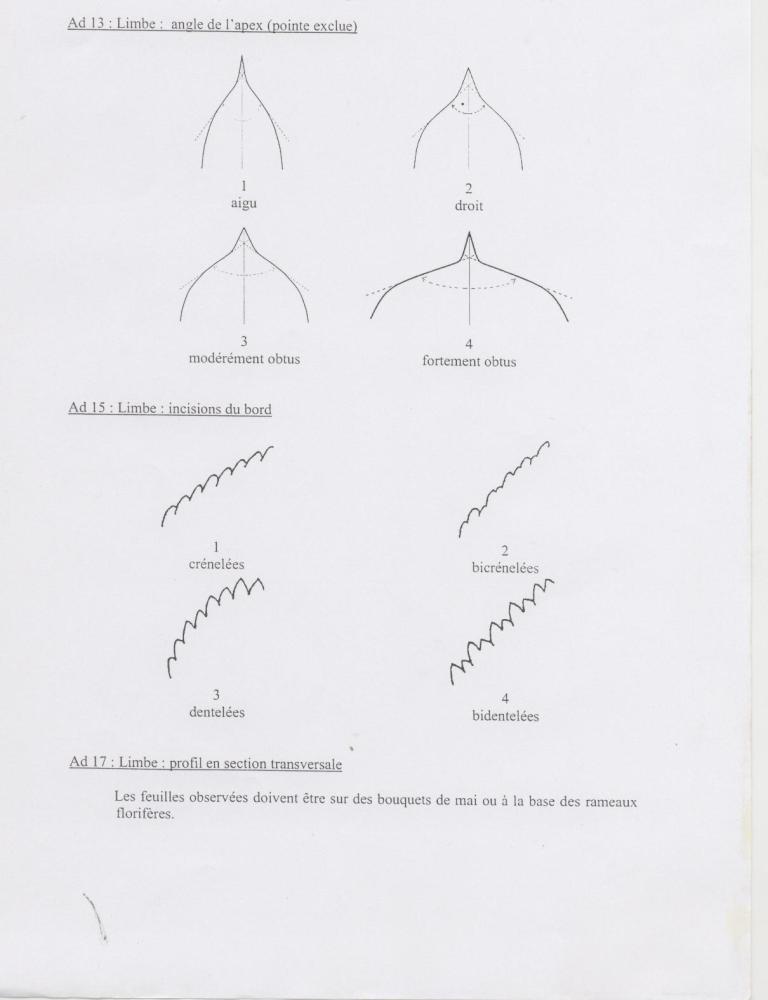 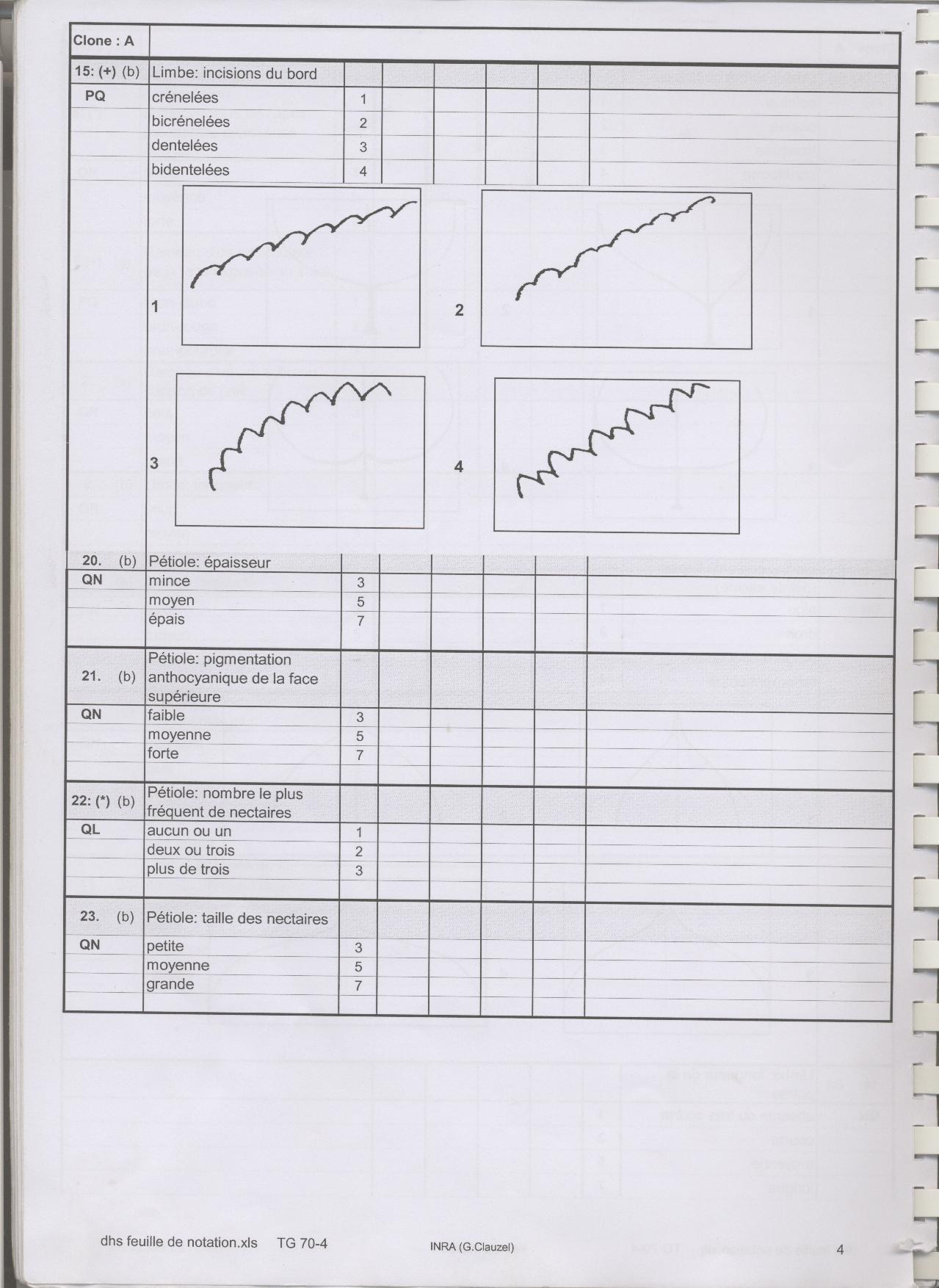 QN: caractère quantitatif, QL: caractère qualitatif, PQ : caractère pseudo qualitatif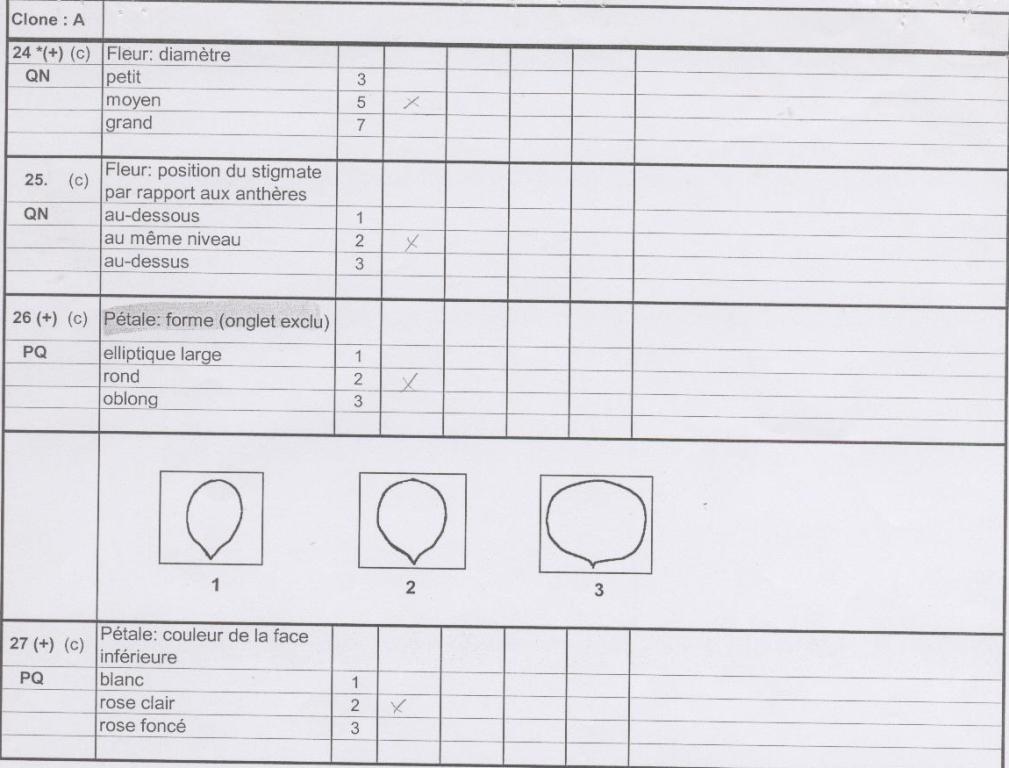 QN: caractère quantitatif,  PQ : caractère pseudo qualitatif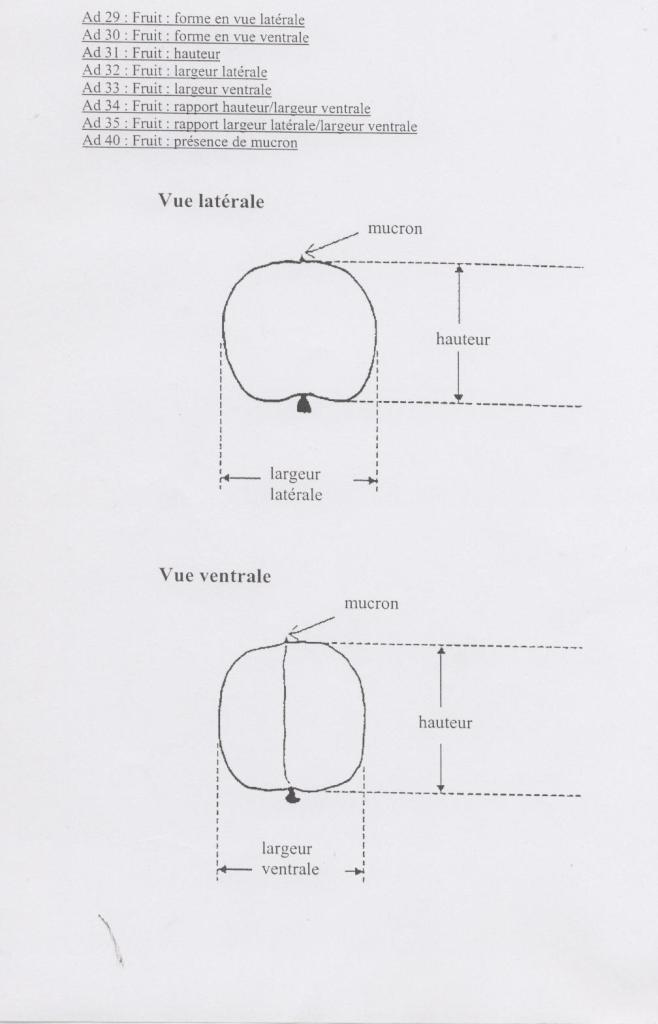 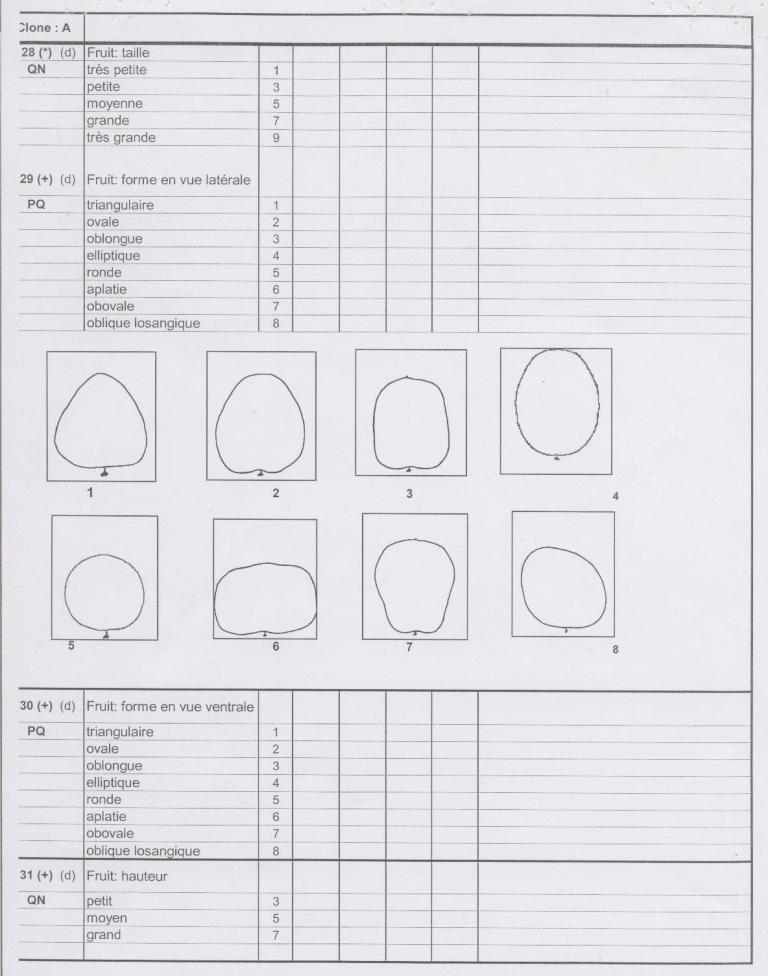 QN: caractère quantitatif, PQ : caractère pseudo qualitatif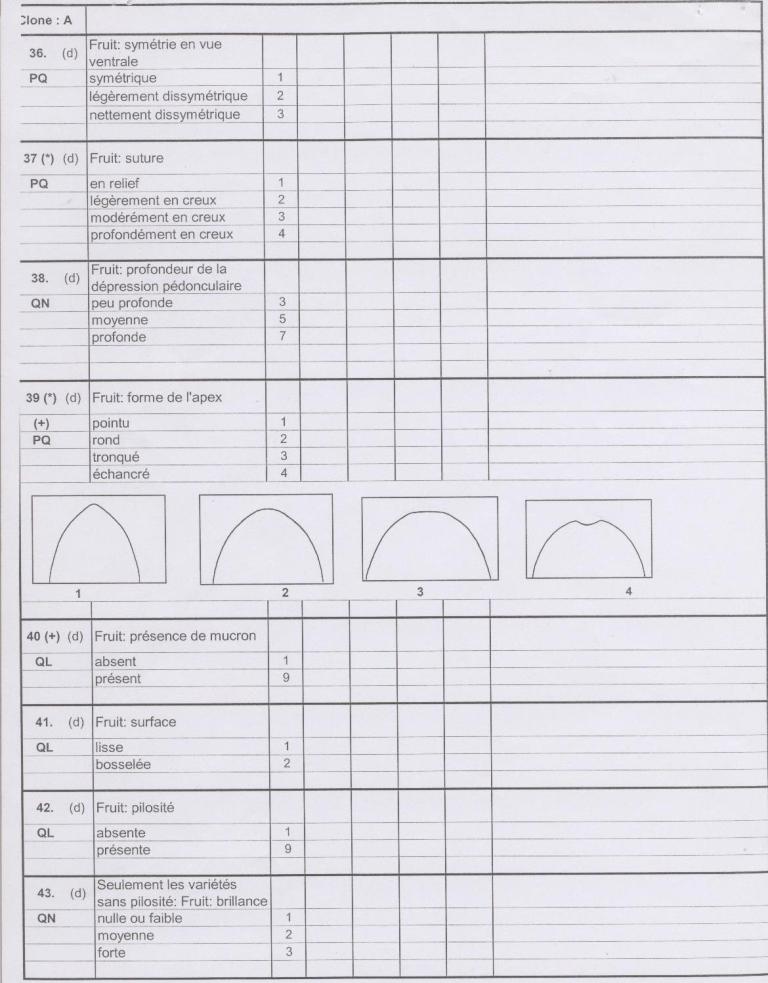 QN: caractère quantitatif, QL: caractère qualitatif, PQ : caractère pseudo qualitatif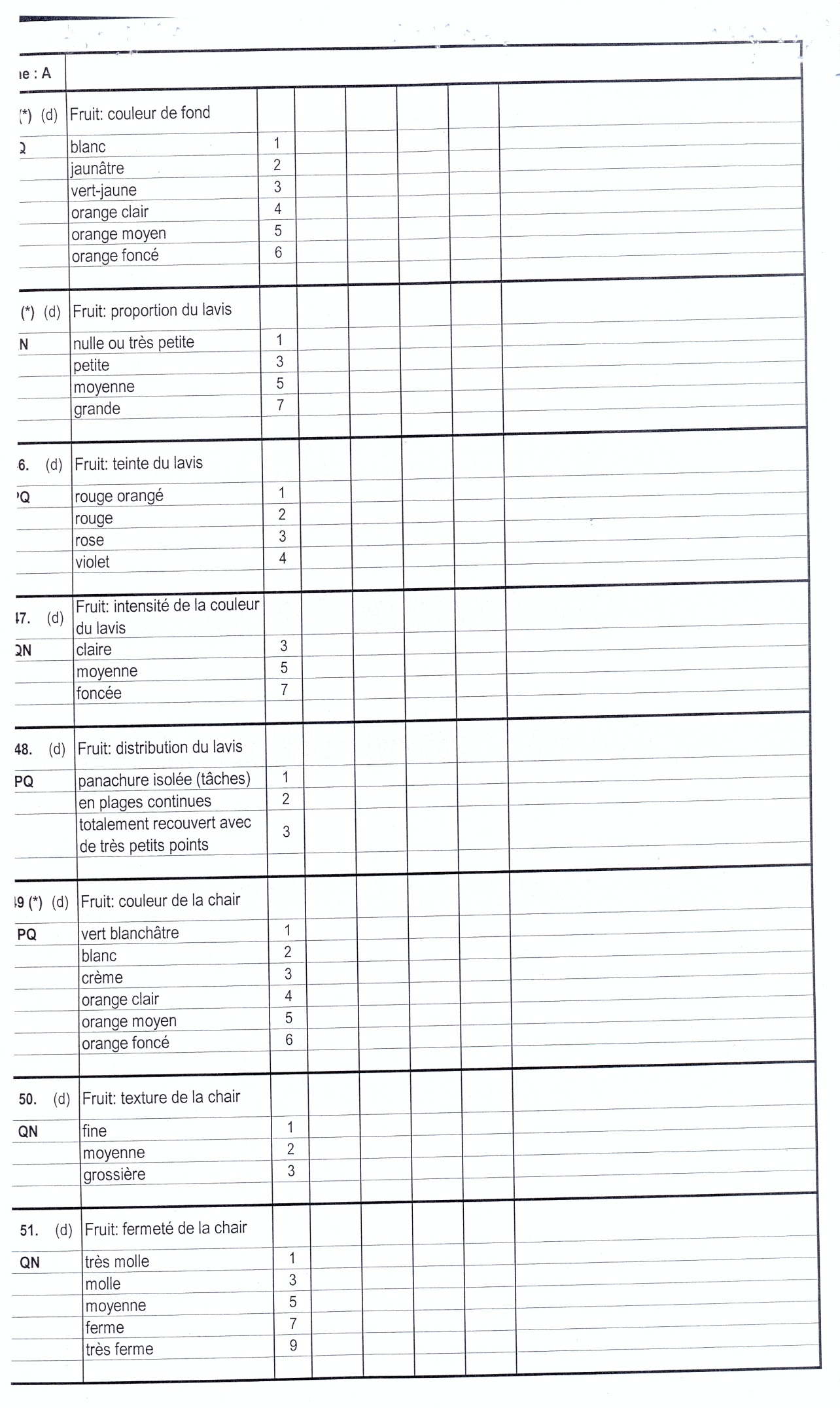 QN: caractère quantitatif,  PQ : caractère pseudo qualitatifAnnexe 4a : Longueur moyenne des jeunes pousses des variétés cultivées.Annexe 4b : Longueur moyenne des jeunes pousses des variétés cultivées.Annexe 5 : Mesures et appréciations des feuilles étudiées dans la région de Doucen (2005/06)Annexe 6 : Table des statistiques descriptives des limbes  et des pétioles des feuilles de la région de Doucen (2005/06)Annexe 7 : Tableau de corrélation des différentes mensurations des feuilles de la région de Doucen (2005/06) Corrélations significatives marquées à p < ,0500Annexe 8: Mesures et appréciations des feuilles  étudiées dans la région de Doucen (2007/08)Mod. Ob. : Modérément obtus.Annexe 9 : Table des statistiques descriptives des limbes  et des pétioles des feuilles de la région de Doucen (2007/08).Annexe 10 : Tableau de corrélation des différentes mensurations des feuilles de la région de Doucen (2007/08) Corrélations significatives marquées à p < ,0500Annexe 11a: Mesures et appréciations des feuilles étudiées dans la région de M’chounèche (2005/06)                                                     Mod. ob : Modérement obtu. Fort.obt : fortement obtu. crt : courte.  T crt : Très courte. abs : absenteAnnexe 11b : Table des statistiques descriptives des limbes  et des pétioles des feuilles de la région de M’chounèche (2005/06).Annexe 11c : Tableau de corrélation des différentes mensurations des feuilles de la région de M’chounèche (2005/06) Corrélations significatives marquées à p < ,0500                        Annexe 12 : Mesures et appréciations des feuilles étudiées dans la région de M’chounèche (2007/08).Mod. ob : modérement obtu.Annexe 13 : Tables des statistiques descriptives des limbes et  pétioles des feuilles de la région de M’chounèche   (2007/08).Annexe 14 : Tableau de corrélation des différentes mensurations des feuilles dans la région de M’chounèche  (2007/ 08)(Corrélations significatives marquées à p < .05000)Annexe 15 : Résultats des mesures  Moyennes des fleurs des variétés des deux régions d’étude (2007/08)Annexe 16 : Tableau des données et des corrélations des différentes mensurations des fleurs des deux régions                          Doucen et M’chounèche (2007/08) Corrélations significatives à p < .05000Doucen  (2007/08).                                                                                                           M’chounèche (2007/08).Annexe 17a: Mesures et appréciations des fruits étudiées dans la région de Doucen (2005/06).Annexe 17b : Tables des statistiques descriptives des fruits de la région de Doucen   (2007/08).Annexe 17c : Tableau des données et des  corrélations des différentes dimensions des fruits de la région de Doucen (2005/06) Corrélations significatives marquées à p < .05000)Annexe 18 : Mesures et appréciations des fruits  étudiées dans la région de Doucen (2007/08).Annexe 19 : Table des statistiques descriptives des fruits de la région de Doucen (2007/08).Annexe 20 : Tableau des données et des  corrélations des différentes dimensions des fruits de la région de Doucen (2007/08) Corrélations significatives marquées à p < .05000)Annexe 21: Mesures et appréciations des fruits étudiés dans la région de M’chounèche (2005/06)Annexe 22 : Table des statistiques descriptives des fruits de la région de M’chounèche (2005/06).Corrélations significatives marquées à p < .05000)Annexe 23 : Tableau des données et des  corrélations des différentes dimensions des fruits de la région de M’chounèche (2005/06).Annexe 24 : Mesures et appréciations des fruits étudiées dans la région de M’chounèche (2007/08).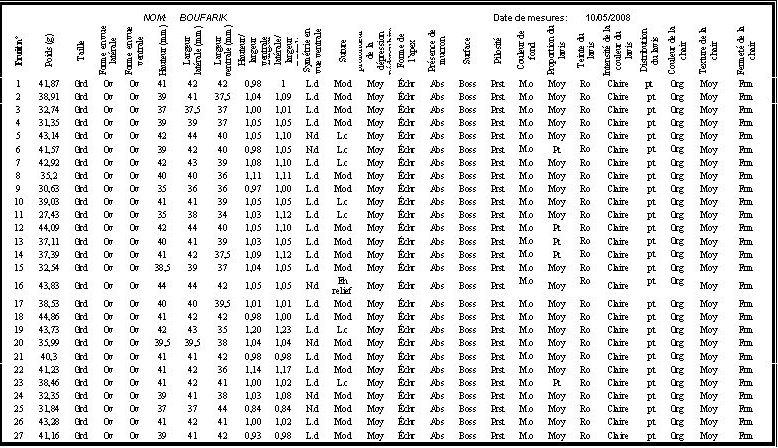 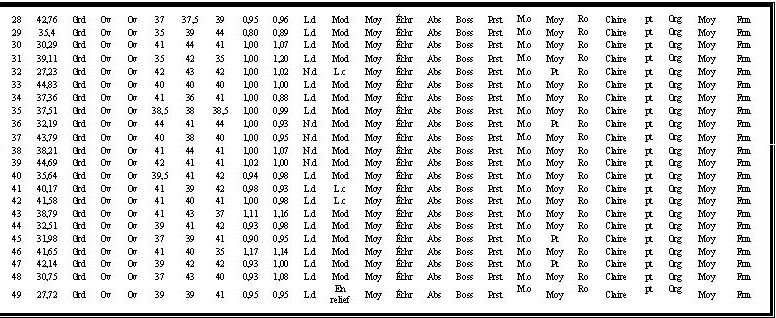 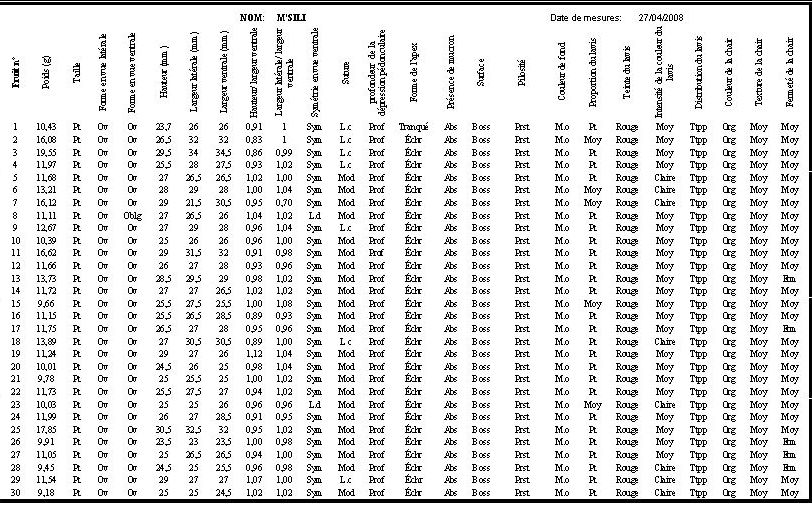 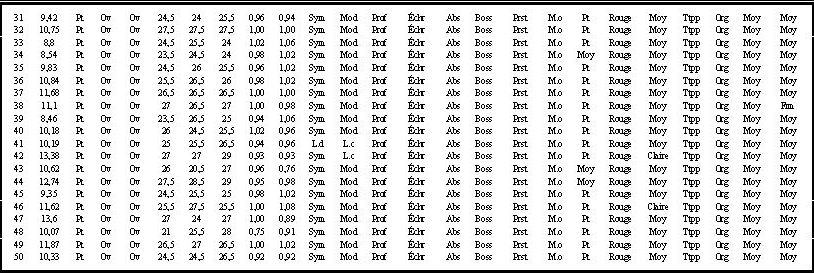 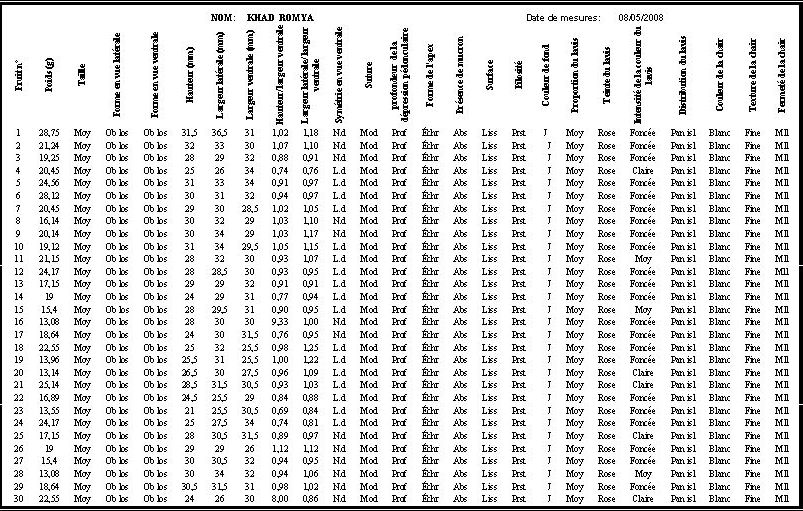 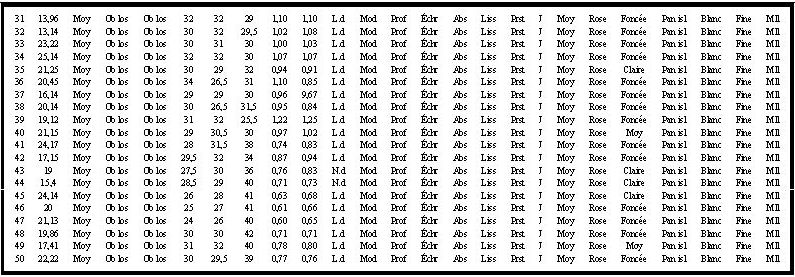 Annexe 25: Table des statistiques descriptives des fruits de la région de M’chounèche (2007/08).Annexe 26 : Tableau de corrélation des différentes dimensions des fruits des variétés étudiées dans la région de M’chounèche (2007/08)Corrélations significatives marquées à p < .05000).P: poids. f: fruit.  m: M’sili. h: hauteur. l: largeur. lat: latérale v : ventrale. n: noyau. kr: Khad Romya. b: Boufarik.Annexe 27 : Mesures et appréciations des noyaux des variétés cultivées dans la région deM’chounèche (2005/06)Khad –RomyaBoufarik (2005/06)M’sili (2005/06).Annexe 28 : Table des statistiques descriptives des noyaux de la région de M’chounèche.(2007/08)                                                                                                            (2005/06)P: poids. m: M’sili. h: hauteur. l: largeur. lat: latérale v : ventrale. n: noyau.  kr: Khad Romya. b: Boufarik
Annexe 29 : Tableau des données et des corrélations des différentes mensurations des noyaux de la région de M’chounèche                                                           (2005/06)                                                                                                                                                       (2007/08)P: poids.  m: M’sili. h: hauteur. l: largeur. lat: latérale v : ventrale. n: noyau.kr: Khad Romya. b: BoufaAnnexe 30 : Mesures et appréciations des noyaux des variétés cultivées dans les régions de  Doucen et M’chounèche (2007/08)Annexe 31 : Table des statistiques descriptives des noyaux de la région de Doucen (2007/08).P: poids. lz: louzi. h: hauteur. l: largeur. lat: latérale v : ventrale. n: noyau. lzt : luizet. B: BulidaAnnexe 32 : Tableau des corrélations des différentes mensurations des noyaux de la région deDoucen (2007/08) Corrélations significatives à p < .050P: poids. lz: louzi. h: hauteur. l: largeur. lat: latérale v : ventrale. n: noyau. lzt : luizet. B: Bulida.Annexe 33 : Relation entre texture et comportements agronomiques du sol (BAIZE. 1988).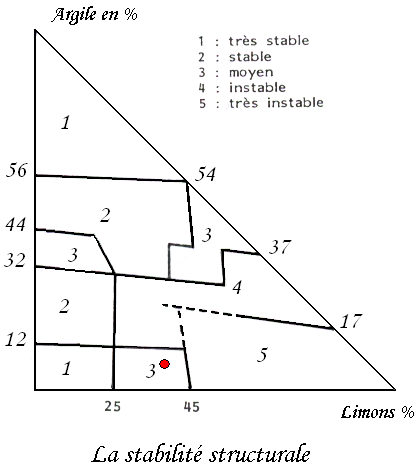 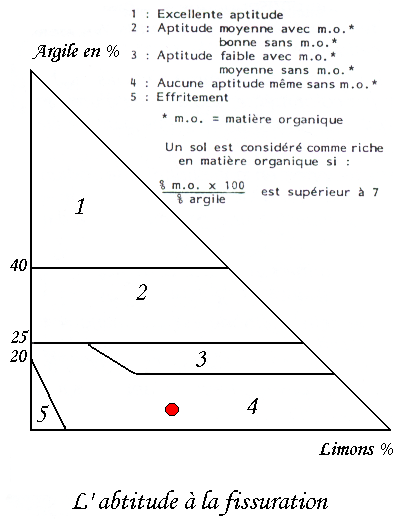 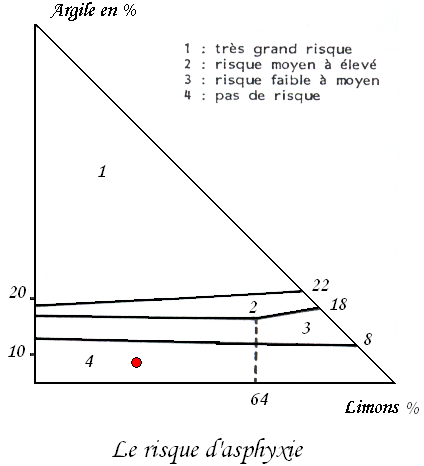 Annexe 34 : Appréciation du niveau du calcaire  (BAIZE. 1988).Annexe 35 : appréciation du niveau de la matière organique en fonction de la teneur en argiles  (BAIZE, 1988).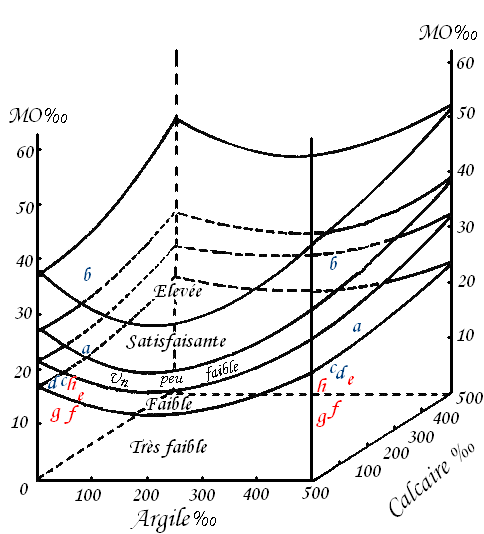 Annexe 36: Les normes d’interprétations d'AUBERT (1978).Sol non salé : 2 mmhos/cm.Sol peu salé : 2 – 4 mmhos/cm. cas du sol de M’chounèche et de Doucen (Sm et Sd)Sol salé       : 4 – 8 mmhos/cm.     Sol très salé : 8 – 20 mmhos/cm.Sol extrêmement salé : > 20 mmhos/cm.Annexe 37: Classe des teneurs en éléments minéraux des feuilles d’abricotier en australie.(Source : Léece et al.. 1975) in (Lichou et AudUbert. 1989).Annexe 38 : Classe des teneurs en éléments minéraux et leurs interactions chez les feuilles d’abricotierSource : R.A.C. Suisse. 1976) in (Bertschinger et al. 2003).Annexe 39 : Résultats d'analyses foliaires du  prélévement de la dixième semaine des variétésBulida, Louzi et Luizet (2005/06).Annexe 40 : Résultats d'analyses des feuilles de la variété Bulida (2006/07).(moyenne de cinq répétitions).Annexe 41 : Résultats d’analyses du potassium des deux régions d’études (2007/2008).Annexe 42: Normes d’interprétation de RYSER (1982).RésuméL’Algérie par la diversité de ses milieux écologiques renferme un immense patrimoine génétique végétal; l’identification, la préservation et la valorisation de ce patrimoine est primordiale pour une meilleure exploitation de ces ressources phytogénétiques.Les régions sahariennes notamment la wilaya de Biskra occupe de grandes superficies agricoles avec des ressources végétales non négligeables. Parmi  celles-ci l’abricotier (Prunus armeniaca L.) a connu durant cette dernière décennie un développement remarquable. Nous avons mené ce travail dans deux localités et s’articule essentiellement sur une caractérisation morphologique, physiologique et agronomique de six variétés d’abricotier dans deux localités distinctes de la région de Biskra.Cette caractérisation est basée principalement sur le descripteur de l’UPOV (2005). D’une manière générale ce travail permet d’identifier les ressources de l’abricotier, leurs performances et les analogies variétales. Mots clés : Caractérisation, Abricotier, Biskra, U.P.O.V  (2005).                                                                          Abstract
                 , due to its diverse ecological environment, contains vast genetic plants; identification, preservation and enhancement of these resources are crucial for better development.
             The Saharan regions notably Biskra occupies large agricultural areas with significant resources. These include apricot (Prunus armeniaca L.) which experienced over the past decade a remarkable development. 	             We carried out this research in two localities and based mainly on morphological characterization, physiological and agronomic of six varieties of apricot.
             This characterization relies primarily on the descriptor of U.P.O.V (2005), characters on qualitative, quantitative and qualitative varietal analogy.
Keywords: Characterization, apricot tree, Biskra, U.P.O.V (2005).                                                                          ملخص                                                            
الجزائر بتشكيلتها الايكولوجية المتنوعة تحتوي على ثروة وراثية نباتية هائلة. التشخيص, الحفاظ والتثمين لهذه الموارد أمر ضروري لضمان  واستغلال الثروة النباتية.ولاية بسكرة تملك مساحات زراعية واسعة وموارد نباتية هائلة من بينها المشمش (Prunus armeniaca L.َ) التي شهدت خلال العقد الماضي تطور ملحوظا. أجريت هده الدراسة  في منطقتين متميزتين ، وتعتمد أساسا على التشخيص المورفولوجي, الفسيولوجي و الزراعي لستة أصناف من المشمش.
هذا التوصيف يستند خصوصا على واصف الاتحاد الأوروبي ((UPOV 2005مع دراسة القدرات الزراعية و أوجه تشابه هده الأنواع. 
الكلمات الرئيسة: التشخيص، المشمش، بسكرة، الواصف (2005U.P.O.V. ).annéeSuperficie (ha)Rendement (Qx/ha)Production (Tonne)198412 00045,554 638198513 00032,642 40819869 30039,837 033198710 50034,736 430198810 20031,932 500198914 30032,145 925199014 01025,034 979199112 01249,359 263199212 29033,240 785199312 56055,169 187199413 17032,442 689199513 04031,641 233199613 46059,480 000199713 77028,939 850199813 68042,558 110199913 95053,174 140200013 39042,156 354200122 51030,167 724200230 99023,873 733200330 00023,370 000200430 00023,370 000200540 00025100 000annéeSuperficieSuperficie en rapportProduction en QxRendement Qx/ha1993/19945984631693436,571994/19956525283041057,591995/1996666,35433135357,741996/1997723572,53172655,421997/1998743586,5818313,951998/19997205702499143,841999/20007355802723146,952000/20017406003313955,232001/20028876003716861,952002/20038426613316650,182003/200411077623058840,142004/200513548492440329Dates/ Orientations23/3/200628/3/200611/4/20065/4/200615/5/200620/4/200627/4/20064/5/2006moyenneDates/ OrientationsLOUZI  (2005/2006)LOUZI  (2005/2006)LOUZI  (2005/2006)LOUZI  (2005/2006)LOUZI  (2005/2006)LOUZI  (2005/2006)LOUZI  (2005/2006)LOUZI  (2005/2006)Est1,614,439,1312,8820,1821,4622,6023,2623.33Ouest2,505,809,6013,0019,5021,1323,2624,7323.33Sud1,684,687,4810,3118,6319,8821,2521,9123.33Nord2,865,7010,1514,1519,5621,4522,4323,4323.33LUIZET  (2005/2006)LUIZET  (2005/2006)LUIZET  (2005/2006)LUIZET  (2005/2006)LUIZET  (2005/2006)LUIZET  (2005/2006)LUIZET  (2005/2006)LUIZET  (2005/2006)LUIZET  (2005/2006)Est1,763,385,357,639,5111,5113,1113,9810.32Ouest1,482,583,154,236,157,318,168,6010.32Sud1,252,634,505,568,059,3610,6110,7110.32Nord1,852,903,383,936,186,967,688,0010.32BULIDA   (2005/2006)BULIDA   (2005/2006)BULIDA   (2005/2006)BULIDA   (2005/2006)BULIDA   (2005/2006)BULIDA   (2005/2006)BULIDA   (2005/2006)BULIDA   (2005/2006)Est1,312,363,755,008,8111,6615,0817,0811.88Ouest1,552,732,983,565,416,167,557,9611.88Sud1,252,653,333,834,736,037,909,7311.88Nord1,352,463,784,636,237,9310,4312,7811.88LOUZI   (2007/2008).LOUZI   (2007/2008).LOUZI   (2007/2008).LOUZI   (2007/2008).LOUZI   (2007/2008).LOUZI   (2007/2008).LOUZI   (2007/2008).LOUZI   (2007/2008).LOUZI   (2007/2008).LOUZI   (2007/2008).Dates/ Orientations05/04/200812/04/200819/04/200826/04/200803/05/200810/05/200817/05/200824/05/2008moyenneEst0,94,128,6711,5519,8820,522,6323,8523.60Ouest2,234,858,111,7915,9619,0922,6724,8623.60Sud1,775,127,5610,9818,9120,1121,8922,6123.60Nord2,55,59,941419,2322,222,9723,0923.60LUIZET  (2007/2008)LUIZET  (2007/2008)LUIZET  (2007/2008)LUIZET  (2007/2008)LUIZET  (2007/2008)LUIZET  (2007/2008)LUIZET  (2007/2008)LUIZET  (2007/2008)LUIZET  (2007/2008)LUIZET  (2007/2008)Est0,682,664,787,369,6812,0312,7113,1210.2513.82Ouest0,92,083,184,637,478,0699,4510.2513.82Sud0,562,14,235,438,619,129,8910,6810.2513.82Nord0,791,9933,465,045,966,877,7510.2513.82BULIDA  (2007/2008)BULIDA  (2007/2008)BULIDA  (2007/2008)BULIDA  (2007/2008)BULIDA  (2007/2008)BULIDA  (2007/2008)BULIDA  (2007/2008)BULIDA  (2007/2008)BULIDA  (2007/2008)10.2513.82Est0,683,165,19711,2113,515,8618,2410.2513.82Ouest1,243,354,915,68,119,21010,6810.2513.82Sud1,12,963,95,176,938,310,3112,0810.2513.82Nord1,132,974,076,058,0610,2212,1414,2810.2513.82KHAD EL-ROMYA  (2007/2008)KHAD EL-ROMYA  (2007/2008)KHAD EL-ROMYA  (2007/2008)KHAD EL-ROMYA  (2007/2008)KHAD EL-ROMYA  (2007/2008)KHAD EL-ROMYA  (2007/2008)KHAD EL-ROMYA  (2007/2008)KHAD EL-ROMYA  (2007/2008)KHAD EL-ROMYA  (2007/2008)KHAD EL-ROMYA  (2007/2008)Dates/ Orientations05/04/200812/04/200819/04/200826/04/200803/05/200810/05/200817/05/200824/05/2008moyenneEstEst1,614,256,149,0112,6714,8316,814.47OuestOuest2,314,856,116,68,210,6411,5814.47SudSud23,914,96,287,839,2411,7214.47NordNord0,512,013,555,437,329,8511,4214.47M’sili   (2007/2008)M’sili   (2007/2008)M’sili   (2007/2008)M’sili   (2007/2008)M’sili   (2007/2008)M’sili   (2007/2008)M’sili   (2007/2008)M’sili   (2007/2008)M’sili   (2007/2008)M’sili   (2007/2008)Est1,54,719,1712,2520,4821,092425,0523.30Ouest1,31,516,9310,6713,917,7921,7623,8523.30Sud0,724,236,069,2317,9120,121,6422,1123.30Nord13,98,512,4817,820,3921,3522,2123.30BOUFARIK  (2007/2008)BOUFARIK  (2007/2008)BOUFARIK  (2007/2008)BOUFARIK  (2007/2008)BOUFARIK  (2007/2008)BOUFARIK  (2007/2008)BOUFARIK  (2007/2008)BOUFARIK  (2007/2008)BOUFARIK  (2007/2008)23.30Est1,73,615,288,6310,6812,9913,5715,0823.30Ouest1,93,384,375,868,9610,0710,8711,0711.40Sud1,012,735,015,999,1110,110,8811,2111.40Nord1,092,693,44,135,446,357,418,2511.40Variété : BulidaVariété : BulidaVariété : BulidaVariété : BulidaVariété : BulidaVariété : BulidaDate des mesures : 01/6/2006Date des mesures : 01/6/2006Date des mesures : 01/6/2006Date des mesures : 01/6/2006Date des mesures : 01/6/2006Date des mesures : 01/6/2006Date des mesures : 01/6/2006Date des mesures : 01/6/2006Date des mesures : 01/6/2006PétiolePétiolePétiolePétiolePétiolePétioleLimbeLimbeLimbeLimbeLimbeLimbeLimbeLimbeLimbeFeuille n° :Longueur (cm)Long pétiole/Long limbeLong limbe/Larg, limbePigmentationanthocyaniqueTailleNectarineLongueur (cm)Largeur (cm)TailleCouleur verteFace sup,Forme de laBaseangle auSommetDécoupureDu bordOndulationDu bordFeuille n°140,451,22FortePetite8,77,1MoyenneFoncéeObtusObtuseCréneléeMoyenne123,50,391FortePetite8,88,8GrandeFoncéeTronquéeObtuseCréneléeMoyenne2330,371,19FortePetite8,16,8MoyenneFoncéeObtusObtuseDenteléeMoyenne343,20,381,06MoyennePetite8,37,8MoyenneFoncéeObtusObtuseCréneléeMoyenne453,20,501,05MoyennePetite6,36PetiteFoncéeCordiformeObtuseCréneléeMoyenne563,30,451,10MoyennePetite7,36,6PetiteFoncéeCordiformeObtuseCréneléeMoyenne672,70,451,01MoyennePetite5,95,8PetiteFoncéeTronquéeObtuseBidenteléeMoyenne783,40,361,09MoyennePetite9,28,4GrandeFoncéeTronquéeObtuseCréneléeMoyenne893,30,391,07MoyennePetite8,37,7MoyenneFoncéeTronquéeObtuseCréneléeMoyenne9102,70,450,88FortePetite66,8PetiteFoncéeCordiformeObtuseBidenteléeMoyenne10113,70,431,03MoyennePetite8,68,3GrandeFoncéeTronquéeObtuseCréneléeMoyenne11123,30,331,01MoyennePetite109,9GrandeFoncéeTronquéeObtuseBidenteléeMoyenne12133,30,421,05MoyennePetite7,87,4PetiteFoncéeCordiformeObtuseCréneléeMoyenne13142,20,400,96MoyennePetite5,55,5PetiteFoncéeCordiformeObtuseCréneléeMoyenne14152,80,450,96FortePetite6,26,4PetiteFoncéeTronquéeObtuseBidenteléeMoyenne15163,50,421,10FortePetite8,27,8MoyenneFoncéeTronquéeObtuseBidenteléeMoyenne16173,20,450,97MoyennePetite77,2PetiteFoncéeCordiformeObtuseDenteléeMoyenne17183,50,411,05MoyennePetite8,48GrandeFoncéeTronquéeObtuseCréneléeMoyenne18193,50,391,07MoyennePetite8,98,3GrandeFoncéeCordiformeObtuseBidenteléeMoyenne19203,50,391,03MoyennePetite8,88,5GrandeFoncéeTronquéeObtuseCréneléeMoyenne20213,50,431,02MoyennePetite8,17,9GrandeFoncéeTronquéeObtuseCréneléeMoyenne21222,20,371,09MoyennePetite5,95,4PetiteFoncéeTronquéeObtuseBidenteléeMoyenne22233,70,421MoyennePetite8,78,7GrandeFoncéeTronquéeObtuseDenteléeMoyenne23243,80,381,64MoyennePetite109,4GrandeFoncéeTronquéeObtuseBidenteléeMoyenne24253,30,401,01MoyennePetite8,28,1GrandeFoncéeTronquéeObtuseDenteléeMoyenne252630,401,01MoyennePetite7,57,4MoyenneFoncéeCordiformeObtuseCréneléeMoyenne26272,50,360,98MoyennePetite6,97PetiteFoncéeCordiformeObtuseCréneléeMoyenne27282,70,391,06MoyennePetite6,96,5PetiteFoncéeCordiformeObtuseCréneléeMoyenne28293,20,421,04MoyennePetite7,67,3MoyenneFoncéeCordiformeObtuseCréneléeMoyenne29302,20,330,97MoyennePetite6,56,7PetiteFoncéTronquéeObtuseBidenteléeMoyenne30Variété : louziVariété : louziVariété : louziVariété : louziVariété : louziVariété : louziDate des mesures : 01/6/2006Date des mesures : 01/6/2006Date des mesures : 01/6/2006Date des mesures : 01/6/2006Date des mesures : 01/6/2006Date des mesures : 01/6/2006Date des mesures : 01/6/2006Date des mesures : 01/6/2006Date des mesures : 01/6/2006PétiolePétiolePétiolePétiolePétiolePétioleLimbeLimbeLimbeLimbeLimbeLimbeLimbeLimbeLimbeFeuille n° :Longueur (cm)Long pétiole/Long limbeLong limbe/Larg, limbePigmentationanthocyaniqueTailleNectarineLongueur (cm)Largeur (cm)TailleCouleur verteFace sup,Forme de laBaseangle auSommetDécoupureDu  bordOndulationDu bordFeuille n°12,30,381,42MoyenneRien64,2PetiteClairePointueaiguBidenteléeMoyenne121,70,321,35MoyenneRien5,33,9PetiteClairePointueaiguBidenteléeMoyenne2320,311,28ForteRien6,34,9PetiteClaireObtuseDroitBidenteléeMoyenne342,10,331,19MoyenneRien6,25,2PetiteClaireObtuseDroitBidenteléeMoyenne451,70,341,08ForteRien54,6PetiteClaireTronquéeObtusBidenteléeMoyenne562,60,411,36ForteRien6,34,6PetiteClairePointueaiguBidenteléeMoyenne6720,411,04MoyenneRien4,84,6PetiteClaireObtuseObtusBidenteléeMoyenne782,30,351,38ForteRien6,54,7PetiteClairePointueaiguBidenteléeMoyenne891,80,301,27ForteRien64,7PetiteClaireTronquéeaiguBidenteléeMoyenne9102,50,331,36MoyenneRien7,55,5PetiteClairePointueDroitBidenteléeMoyenne101120,271,28ForteRien7,25,6PetiteClairePointueaiguBidenteléeMoyenne11122,30,361,34MoyenneRien6,34,7PetiteClairePointueDroitBidenteléeMoyenne121320,311,23MoyenneRien6,45,2PetiteClaireObtuseDroitBidenteléeMoyenne13142,20,331,38MoyenneRien6,54,7PetiteClairePointueDroitBidenteléeMoyenne14152,40,321,46MoyenneRien7,35PetiteClaireObtuseObtusBidenteléeMoyenne15161,70,261,46MoyenneRien6,34,3PetiteClairePointueDroitBidenteléeMoyenne16172,30,351,36MoyenneRien6,44,7PetiteClaireObtuseDroitBidenteléeMoyenne17182,30,351,39MoyenneRien6,44,6PetiteClairePointueDroitBidenteléeMoyenne18192,20,341,34MoyenneRien6,34,7PetiteClaireObtuseObtusBidenteléeMoyenne192020,291,28MoyenneRien6,85,3PetiteClaireObtuseObtusBidenteléeMoyenne202120,291,30MoyenneRien6,85,2PetiteClaireObtuseDroitBidenteléeMoyenne21222,10,311,39MoyenneRien6,74,8PetiteClaireObtuseaiguBidenteléeMoyenne22232,30,341,29MoyenneRien6,65,1PetiteClaireObtuseaiguBidenteléeMoyenne232420,401,25ForteRien54PetiteClaireObtuseObtusBidenteléeMoyenne242520,311,28MoyenneRien6,45PetiteClaireObtuseObtusBidenteléeMoyenne25261,70,311,27MoyenneRien5,44,6PetiteClaireTronquéeDroitBidenteléeMoyenne26272,10,301,29MoyenneRien75,4PetiteClairePointueDroitBidenteléeMoyenne27282,20,341,16ForteRien6,45,5PetiteClaireObtuseDroitBidenteléeMoyenne28291,80,321,12MoyenneRien5,54,9PetiteClaireTronquéeDroitBidenteléeMoyenne29302,20,321,42MoyenneRien6,74,7PetiteClairePointueaiguBidenteléeMoyenne30Variété : luizetVariété : luizetVariété : luizetVariété : luizetVariété : luizetVariété : luizetDate des mesures : 01/6/2006Date des mesures : 01/6/2006Date des mesures : 01/6/2006Date des mesures : 01/6/2006Date des mesures : 01/6/2006Date des mesures : 01/6/2006Date des mesures : 01/6/2006Date des mesures : 01/6/2006Date des mesures : 01/6/2006PétiolePétiolePétiolePétiolePétiolePétioleLimbeLimbeLimbeLimbeLimbeLimbeLimbeLimbeLimbeFeuille n° :Longueur (cm)Long pétiole/Long limbeLong limbe/Larg, limbePigmentationanthocyaniqueTailleNectarineLongueur (cm)Largeur (cm)TailleCouleur verteFace sup,Forme de laBaseangle auSommetDécoupureDu bordOndulationDu bordFeuille n°140,461,01FortePetite8,68,5GrandeMoyenneCordiformeObtusDenteléeFaible124,10,451,09FortePetite98,2GrandeMoyenneCordiformeObtusDenteléeFaible2340,470,97ForteMoyenne8,48,6GrandeMoyenneCordiformeObtusDenteléeFaible343,40,431,06ForteMoyenne7,87,3PetiteMoyenneCordiformeObtusDenteléeFaible4540,501,08ForteMoyenne87,4MoyenneMoyenneCordiformeObtusDenteléeFaible562,60,451,03FortePetite5,75,5PetiteMoyenneCordiformeObtusDenteléeFaible6730,430,89FortePetite6,97,7PetiteMoyenneCordiformeObtusDenteléeFaible784,10,530,97FortePetite7,67,8MoyenneMoyenneCordiformeObtusDenteléeFaible892,60,351,07ForteMoyenne7,36,8PetiteMoyenneCordiformeObtusDenteléeFaible9103,10,461,07FortePetite6,66,6PetiteMoyenneCordiformeObtusDenteléeFaible10113,30,401,12ForteMoyenne8,17,2MoyenneMoyenneCordiformeObtusDenteléeFaible11123,50,471,12ForteMoyenne7,37,7MoyenneMoyenneCordiformeObtusDenteléeFaible12133,50,401,10ForteMoyenne8,67,8MoyenneMoyenneCordiformeObtusDenteléeFaible13143,90,481,01ForteGrande87,9MoyenneMoyenneCordiformeObtusDenteléeFaible14153,70,450,91ForteMoyenne8,29GrandeMoyenneCordiformeObtusDenteléeFaible15163,50,431,01FortePetite8,18GrandeMoyenneCordiformeObtusDenteléeMoyenne161740,471,01FortePetite8,58,4GrandeMoyenneCordiformeObtusDenteléeMoyenne17183,40,411,03FortePetite8,27,9MoyenneMoyenneCordiformeObtusDenteléeMoyenne18193,70,430,96FortePetite8,58,8GrandeMoyenneCordiformeObtusDenteléeMoyenne19203,80,421,05ForteGrande98,5PetiteMoyenneCordiformeObtusDenteléeMoyenne20213,60,411,03ForteMoyenne8,68,3GrandeMoyenneCordiformeObtusDenteléeFaible21222,30,340,97FortePetite6,76,7PetiteMoyenneCordiformeObtusDenteléeMoyenne22233,70,400,97ForteGrande9,29,4GrandeMoyenneCordiformeObtusDenteléeMoyenne23242,30,471,06ForteMoyenne4,84,5PetiteMoyenneCordiformeObtusDenteléeFaible24252,30,411,02FortePetite5,65,6PetiteMoyenneCordiformeObtusDenteléeFaible25263,50,471,02ForteMoyenne7,47,2MoyenneMoyenneCordiformeObtusDenteléeFaible262740,441,02FortePetite8,98,8GrandeMoyenneCordiformeObtusDenteléeFaible27283,70,451,01ForteMoyenne8,28,1GrandeMoyenneCordiformeObtusDenteléeFaible28293,50,470,96FortePetite7,47,7MoyenneMoyenneCordiformeObtusDenteléeFaible29303,70,451,17ForteMoyenne8,27GrandeMoyenneCordiformeObtusDenteléeFaible30EffectifMoyenneMinimumMaximumEcart-typeLlm/Lp B302.4607131.9687503.030300.237742Llm/Lp lz303.0167472.4000003.705880.317489Llm/Lp lzt302.2666591.8536592.913040.220506Llm lzt307.7800004.8000009.200001.062982l lm lzt307.6300004.5000009.400001.085055Llm lz306.2766674.8000007.500000.670400Llm lz304.8300003.9000005.600000.423573L lm B307.7533335.50000010.000001.221851l lm B307.4500005.4000009.900001.102583Llm/llm lzt301.0222660.8961041.171430.060515Llm / llm lz301.3013231.0434781.465120.107268Llm /l lm B301.0408560.8823531.225350.064932L p B303.1633332.2000004.000000.475962L p/ Llm B300.4060000.3300000.500000.038739L p lz302.0933331.7000002.600000.240593Lp / Llm lz300.3300000.2600000.410000.036483L p lzt303.4600002.3000004.100000.550611Llm/Lp BLlm/Lp lzLlm/Lp lztLlm lztl lm lztLlm lzllm lzL lm Bl lm BLlm/llm lztLlm / llm lzLlm /l lm BL p BL p/ Llm BL p lzLp / Llm lzL p lztLp /L lm lztLlm/Lp B1.000.110.02-0.04-0.070.140.010.320.330.110.180.03-0.28-0.990.02-0.14-0.02-0.01Llm/Lp lz0.111.000.390.370.210.410.390.000.070.330.13-0.16-0.04-0.14-0.52-0.990.11-0.40Llm/Lp lzt0.020.391.000.00-0.070.230.22-0.04-0.050.160.060.05-0.03-0.07-0.14-0.36-0.53-0.99Llm lzt-0.040.370.001.000.910.270.220.010.020.110.14-0.000.060.00-0.10-0.430.84-0.03l lm lzt-0.070.21-0.070.911.000.250.21-0.04-0.04-0.310.120.000.020.050.03-0.280.800.05Llm lz0.140.410.230.270.251.000.67-0.14-0.040.010.59-0.28-0.22-0.140.56-0.460.10-0.25llm lz0.010.390.220.220.210.671.00-0.24-0.14-0.01-0.20-0.30-0.260.010.24-0.420.05-0.25L lm B0.320.00-0.040.01-0.04-0.14-0.241.000.930.120.090.360.82-0.35-0.120.02-0.000.01l lm B0.330.07-0.050.02-0.04-0.04-0.140.931.000.130.10-0.020.72-0.36-0.09-0.06-0.000.01Llm/llm lzt0.110.330.160.11-0.310.01-0.010.120.131.000.04-0.020.11-0.12-0.28-0.30-0.01-0.18Llm / llm lz0.180.130.060.140.120.59-0.200.090.100.041.00-0.010.01-0.200.47-0.160.10-0.06Llm /l lm B0.03-0.160.05-0.000.00-0.28-0.300.36-0.02-0.02-0.011.000.37-0.05-0.090.19-0.00-0.02L p B-0.28-0.04-0.030.060.02-0.22-0.260.820.720.110.010.371.000.24-0.130.090.03-0.01L p/ Llm B-0.99-0.14-0.070.000.05-0.140.01-0.35-0.36-0.12-0.20-0.050.241.000.010.170.020.06L p lz0.02-0.52-0.14-0.100.030.560.24-0.12-0.09-0.280.47-0.09-0.130.011.000.48-0.020.12Lp / Llm lz-0.14-0.99-0.36-0.43-0.28-0.46-0.420.02-0.06-0.30-0.160.190.090.170.481.00-0.180.36L p lzt-0.020.11-0.530.840.800.100.05-0.00-0.00-0.010.10-0.000.030.02-0.02-0.181.000.52Lp /L lm lzt-0.01-0.40-0.99-0.030.05-0.25-0.250.010.01-0.18-0.06-0.02-0.010.060.120.360.521.00NOM : LOUZINOM : LOUZINOM : LOUZINOM : LOUZINOM : LOUZINOM : LOUZINOM : LOUZINOM : LOUZINOM : LOUZINOM : LOUZINOM : LOUZINOM : LOUZINOM : LOUZINOM : LOUZIDate des mesures :Date des mesures :Date des mesures :Date des mesures :Date des mesures :Date des mesures :Date des mesures :Date des mesures :Date des mesures :Date des mesures :Date des mesures :Date des mesures :18/05/200818/05/200818/05/200818/05/200818/05/200818/05/2008Feuille n°PétiolePétiolePétiolePétiolePétiolePétiolePétiolePétiolePétiolePétiolePétiolePétiolePétioleLimbeLimbeLimbeLimbeLimbeLimbeLimbeLimbeLimbeLimbeLimbeLimbeLimbeLimbeLimbeLimbeLimbeLimbeFeuille n°Longueur (cm)Largeur lat, (mm)Largeur lat, (mm)Long, pétiole/long limbeLong, pétiole/long limbePigmentation anthocyanique (face sup)Pigmentation anthocyanique (face sup)Nombre le plus fréquent de nectairesNombre le plus fréquent de nectairesNombre le plus fréquent de nectairesTaille des nectairesTaille des nectairesTaille des nectairesLongueur (cm)Longueur (cm)Longueur (cm)Largeur (cm)Largeur (cm)Largeur (cm)Long/largLong/largLong/largIntensité de la couleur verte de la face supIntensité de la couleur verte de la face supIntensité de la couleur verte de la face supForme de la baseangle de l’apexLongueur de la pointeLongueur de la pointeIncision du bordIncision du bord1*12,71,71,70,410,41MoyenneMoyenne2 ou 32 ou 32 ou 3MoyenneMoyenneMoyenne6,66,66,65,455,455,451,211,211,21ClaireClaireClaireObtuseaiguMoyenneMoyenneBidenteléeBidentelée1*22,71,71,70,480,48MoyenneMoyenne2 ou 32 ou 32 ou 3PetitePetitePetite5,65,65,65,355,355,351,051,051,05ClaireClaireClairePointueaiguMoyenneMoyenneBidenteléeBidentelée1*32,51,51,50,400,40ForteForte2 ou 32 ou 32 ou 3PetitePetitePetite6,36,36,35,35,35,31,191,191,19ClaireClaireClaireObtuseaiguMoyenneMoyenneBidenteléeBidentelée1*42,451,41,40,350,35MoyenneMoyenne2 ou 32 ou 32 ou 3PetitePetitePetite7776,26,26,21,131,131,13ClaireClaireClaireObtuseaiguMoyenneMoyenneBidenteléeBidentelée1*53220,440,44MoyenneMoyenne2 ou 32 ou 32 ou 3PetitePetitePetite6,86,86,86,36,36,31,081,081,08ClaireClaireClaireObtuseDroitMoyenneMoyenneBidenteléeBidentelée2*62,851,81,80,390,39MoyenneMoyenne2 ou 32 ou 32 ou 3MoyenneMoyenneMoyenne7,47,47,46661,231,231,23ClaireClaireClaireObtuseaiguMoyenneMoyenneBidenteléeBidentelée2*73,12,12,10,440,44MoyenneMoyenne2 ou 32 ou 32 ou 3PetitePetitePetite7,17,17,16,76,76,71,061,061,06ClaireClaireClaireObtuseaigucourtecourteBidenteléeBidentelée2*82,51,51,50,370,37ForteForte2 ou 32 ou 32 ou 3PetitePetitePetite6,86,86,86,26,26,21,101,101,10ClaireClaireClaireObtuseaiguMoyenneMoyenneBidenteléeBidentelée2*92,91,91,90,410,41ForteForte>3>3>3PetitePetitePetite7,17,17,16,66,66,61,081,081,08ClaireClaireClaireTronquéeaigucourtecourteBidenteléeBidentelée2*103,52,12,10,480,48ForteForte2 ou 32 ou 32 ou 3PetitePetitePetite7,37,37,35,45,45,41,351,351,35ClaireClaireClairePointueaiguMoyenneMoyenneBidenteléeBidentelée3*112,91,91,90,410,41MoyenneMoyenne2 ou 32 ou 32 ou 3PetitePetitePetite7776,56,56,51,081,081,08ClaireClaireClairePointueaiguMoyenneMoyenneBidenteléeBidentelée3*122,51,51,50,380,38MoyenneMoyenne2 ou 32 ou 32 ou 3PetitePetitePetite6,66,66,65,45,45,41,221,221,22ClaireClaireClairePointueDroitMoyenneMoyenneBidenteléeBidentelée3*132,81,81,80,420,42MoyenneMoyenne2 ou 32 ou 32 ou 3PetitePetitePetite6,76,76,75,65,65,61,201,201,20ClaireClaireClaireObtuseDroitMoyenneMoyenneBidenteléeBidentelée3*142,71,71,70,390,39MoyenneMoyenne2 ou 32 ou 32 ou 3PetitePetitePetite6,96,96,96,16,16,11,131,131,13ClaireClaireClaireObtuseaigucourtecourteBidenteléeBidentelée3*152,31,31,30,370,37MoyenneMoyenne2 ou 32 ou 32 ou 3MoyenneMoyenneMoyenne6,36,36,36,26,26,21,021,021,02ClaireClaireClaireObtuseaigucourtecourteBidenteléeBidentelée4*162,61,61,60,400,40MoyenneMoyenne2 ou 32 ou 32 ou 3PetitePetitePetite6,56,56,56,36,36,31,031,031,03ClaireClaireClaireObtuseaiguMoyenneMoyenneBidenteléeBidentelée4*172,61,61,60,360,36ForteForte2 ou 32 ou 32 ou 3PetitePetitePetite7,27,27,26,56,56,51,111,111,11ClaireClaireClaireObtuseaiguMoyenneMoyenneBidenteléeBidentelée4*182,21,21,20,360,36ForteForte2 ou 32 ou 32 ou 3PetitePetitePetite6,16,16,16,36,36,30,970,970,97ClaireClaireClairePointueaiguMoyenneMoyenneBidenteléeBidentelée4*193220,480,48ForteForte2 ou 32 ou 32 ou 3PetitePetitePetite6,26,26,26,16,16,11,021,021,02ClaireClaireClairePointueaiguMoyenneMoyenneBidenteléeBidentelée4*203,11,61,60,450,45MoyenneMoyenne>3>3>3PetitePetitePetite6,96,96,96,46,46,41,081,081,08ClaireClaireClairePointueDroitMoyenneMoyenneBidenteléeBidentelée5*212,6220,330,33MoyenneMoyenne2 ou 32 ou 32 ou 3PetitePetitePetite7,97,97,97,27,27,21,101,101,10ClaireClaireClairePointueDroitMoyenneMoyenneBidenteléeBidentelée5*2232,42,40,410,41MoyenneMoyenne2 ou 32 ou 32 ou 3PetitePetitePetite7,47,47,46,76,76,71,101,101,10ClaireClaireClaireTronquéeaigucourtecourteBidenteléeBidentelée5*233,62,22,20,470,47MoyenneMoyenne2 ou 32 ou 32 ou 3MoyenneMoyenneMoyenne7,77,77,77,27,27,21,071,071,07ClaireClaireClaireObtuseaiguMoyenneMoyenneBidenteléeBidentelée5*243,21,81,80,420,42ForteForte2 ou 32 ou 32 ou 3PetitePetitePetite7,67,67,67,17,17,11,071,071,07ClaireClaireClaireObtuseaiguMoyenneMoyenneBidenteléeBidentelée5*252,71,71,70,360,36MoyenneMoyenne2 ou 32 ou 32 ou 3PetitePetitePetite7,67,67,66,66,66,61,151,151,15ClaireClaireClaireObtuseaigucourtecourteBidenteléeBidentelée6*262,82,12,10,380,38MoyenneMoyenne2 ou 32 ou 32 ou 3PetitePetitePetite7,37,37,36,66,66,61,111,111,11ClaireClaireClaireObtuseaiguMoyenneMoyenneBidenteléeBidentelée6*272,82,12,10,390,39ForteForte2 ou 32 ou 32 ou 3PetitePetitePetite7,17,17,15,65,65,61,271,271,27ClaireClaireClaireObtuseDroitMoyenneMoyenneBidenteléeBidentelée6*2831,51,50,440,44ForteForte2 ou 32 ou 32 ou 3PetitePetitePetite6,86,86,86,16,16,11,111,111,11ClaireClaireClairePointueaigucourtecourteBidenteléeBidentelée6*292,71,81,80,380,38MoyenneMoyenne2 ou 32 ou 32 ou 3PetitePetitePetite7,17,17,16,26,26,21,151,151,15ClaireClaireClairePointueaiguMoyenneMoyenneBidenteléeBidentelée6*302,31,71,70,320,32MoyenneMoyenne2 ou 32 ou 32 ou 3PetitePetitePetite7,37,37,36,36,36,31,161,161,16ClaireClaireClaireObtuseaiguMoyenneMoyenneBidenteléeBidentelée7*312,61,31,30,370,37MoyenneMoyenne2 ou 32 ou 32 ou 3MoyenneMoyenneMoyenne7776,56,56,51,081,081,08ClaireClaireClaireObtuseaiguMoyenneMoyenneBidenteléeBidentelée7*322,61,61,60,390,39MoyenneMoyenne2 ou 32 ou 32 ou 3MoyenneMoyenneMoyenne6,66,66,66,36,36,31,051,051,05ClaireClaireClaireObtuseaiguMoyenneMoyenneBidenteléeBidentelée7*332,21,61,60,330,33MoyenneMoyenne2 ou 32 ou 32 ou 3PetitePetitePetite6,76,76,76,16,16,11,101,101,10ClaireClaireClaireObtuseaiguMoyenneMoyenneBidenteléeBidentelée7*3431,21,20,430,43ForteForte2 ou 32 ou 32 ou 3PetitePetitePetite6,96,96,96,46,46,41,081,081,08ClaireClaireClaireTronquéeaigucourtecourteBidenteléeBidentelée7*353,1220,490,49MoyenneMoyenne2 ou 32 ou 32 ou 3PetitePetitePetite6,36,36,37,27,27,20,880,880,88ClaireClaireClaireObtuseaigucourtecourteBidenteléeBidentelée8*362,61,61,60,400,40MoyenneMoyenne2 ou 32 ou 32 ou 3PetitePetitePetite6,56,56,58,18,18,10,800,800,80ClaireClaireClaireObtuseaigucourtecourteBidenteléeBidentelée8*373220,420,42MoyenneMoyenne2 ou 32 ou 32 ou 3PetitePetitePetite7,27,27,27,37,37,30,990,990,99ClaireClaireClaireObtuseaiguMoyenneMoyenneBidenteléeBidentelée8*383,62,42,40,540,54MoyenneMoyenne2 ou 32 ou 32 ou 3PetitePetitePetite6,76,76,76,26,26,21,081,081,08ClaireClaireClaireObtuseaiguMoyenneMoyenneBidenteléeBidentelée8*393,22,22,20,440,44ForteForte>3>3>3PetitePetitePetite7,27,27,26,36,36,31,141,141,14ClaireClaireClaireObtuseaiguMoyenneMoyenneBidenteléeBidentelée8*402,851,81,80,370,37MoyenneMoyenne2 ou 32 ou 32 ou 3MoyenneMoyenneMoyenne7,77,77,76661,281,281,28ClaireClaireClaireObtuseaiguMoyenneMoyenneBidenteléeBidentelée9*413,1220,550,55MoyenneMoyenne2 ou 32 ou 32 ou 3PetitePetitePetite5,65,65,66,76,76,70,840,840,84ClaireClaireClairePointueDroitMoyenneMoyenneBidenteléeBidentelée9*422,52,12,10,400,40MoyenneMoyenne2 ou 32 ou 32 ou 3PetitePetitePetite6,36,36,36,26,26,21,021,021,02ClaireClaireClaireObtuseDroitMoyenneMoyenneBidenteléeBidentelée9*432,92,12,10,410,41MoyenneMoyenne2 ou 32 ou 32 ou 3PetitePetitePetite7776,66,66,61,061,061,06ClaireClaireClaireObtuseDroitcourtecourteBidenteléeBidentelée9*443,51,71,70,510,51MoyenneMoyenne2 ou 32 ou 32 ou 3PetitePetitePetite6,86,86,85,45,45,41,261,261,26ClaireClaireClaireObtuseaiguMoyenneMoyenneBidenteléeBidentelée9*452,92,12,10,390,39ForteForte2 ou 32 ou 32 ou 3PetitePetitePetite7,47,47,46,56,56,51,141,141,14ClaireClaireClaireObtuseaiguMoyenneMoyenneBidenteléeBidentelée10*462,52,12,10,350,35MoyenneMoyenne2 ou 32 ou 32 ou 3PetitePetitePetite7,17,17,16,46,46,41,111,111,11ClaireClaireClaireObtuseaiguMoyenneMoyenneBidenteléeBidentelée10*472,81,51,50,410,41MoyenneMoyenne2 ou 32 ou 32 ou 3PetitePetitePetite6,86,86,87,27,27,20,940,940,94ClaireClaireClaireObtuseaiguMoyenneMoyenneBidenteléeBidentelée10*482,71,81,80,400,40MoyenneMoyenne2 ou 32 ou 32 ou 3PetitePetitePetite6,76,76,78,18,18,10,830,830,83ClaireClaireClairePointueaiguMoyenneMoyenneBidenteléeBidentelée10*492,31,71,70,320,32MoyenneMoyenne2 ou 32 ou 32 ou 3PetitePetitePetite7,27,27,27,37,37,30,990,990,99ClaireClaireClaireTronquéeaiguMoyenneMoyenneBidenteléeBidentelée10*502,61,91,90,340,34MoyenneMoyenne2 ou 32 ou 32 ou 3PetitePetitePetite7,77,77,76,26,26,21,241,241,24ClaireClaireClaireObtuseaiguMoyenneMoyenneBidenteléeBidenteléeNOM : LUIZETNOM : LUIZETNOM : LUIZETNOM : LUIZETNOM : LUIZETNOM : LUIZETNOM : LUIZETNOM : LUIZETNOM : LUIZETNOM : LUIZETNOM : LUIZETNOM : LUIZETNOM : LUIZETDate des mesures :Date des mesures :Date des mesures :Date des mesures :Date des mesures :Date des mesures :Date des mesures :Date des mesures :Date des mesures :Date des mesures :Date des mesures :Date des mesures :20/05/200820/05/200820/05/200820/05/200820/05/200820/05/200820/05/2008Feuille n°PétiolePétiolePétiolePétiolePétiolePétiolePétiolePétiolePétiolePétiolePétiolePétioleLimbeLimbeLimbeLimbeLimbeLimbeLimbeLimbeLimbeLimbeLimbeLimbeLimbeLimbeLimbeLimbeLimbeLimbeLimbeFeuille n°Longueur (cm)Largeur lat, (mm)Largeur lat, (mm)Long, pétiole/long limbeLong, pétiole/long limbePigmentation anthocyanique(face sup)Pigmentation anthocyanique(face sup)Nombre le plus fréquent de nectairesNombre le plus fréquent de nectairesTaille des nectairesTaille des nectairesTaille des nectairesLongueur (cm)Longueur (cm)Longueur (cm)Largeur (cm)Largeur (cm)Largeur (cm)Long/largLong/largLong/largIntensité de la couleur verte de la face supIntensité de la couleur verte de la face supIntensité de la couleur verte de la face supIntensité de la couleur verte de la face supForme de la baseangle de l’apexangle de l’apexLongueur de la pointeLongueur de la pointeLongueur de la pointeIncision du bord1*13,42,62,60,500,50ForteForte>3>3GrandeGrandeGrande6,86,86,87770,970,970,97MoyenneMoyenneMoyenneMoyenneCordiformeMod.ob.Mod.ob.LongLongLongDentelée1*242,72,70,490,49ForteForte>3>3GrandeGrandeGrande8,18,18,18,68,68,60,940,940,94MoyenneMoyenneMoyenneMoyenneCordiformeMod.ob.Mod.ob.LongLongLongDentelée1*34,72,12,10,610,61ForteForte>3>3GrandeGrandeGrande7,77,77,77,57,57,51,031,031,03MoyenneMoyenneMoyenneMoyenneCordiformeMod.ob.Mod.ob.LongLongLongDentelée1*442,32,30,530,53ForteForte>3>3GrandeGrandeGrande7,57,57,58,18,18,10,930,930,93MoyenneMoyenneMoyenneMoyenneCordiformeMod.ob.Mod.ob.MoyenneMoyenneMoyenneDentelée1*54,22,52,50,580,58ForteForte>3>3GrandeGrandeGrande7,37,37,38,68,68,60,850,850,85MoyenneMoyenneMoyenneMoyenneCordiformeMod.ob.Mod.ob.LongLongLongDentelée2*63,62,12,10,460,46ForteForte>3>3GrandeGrandeGrande7,87,87,87,77,77,71,011,011,01MoyenneMoyenneMoyenneMoyenneCordiformeMod.ob.Mod.ob.LongLongLongDentelée2*73,4330,370,37ForteForte>3>3GrandeGrandeGrande9,19,19,19,39,39,30,980,980,98MoyenneMoyenneMoyenneMoyenneCordiformeMod.ob.Mod.ob.LongLongLongBidentelée2*84,252,22,20,570,57ForteForte>3>3MoyenneMoyenneMoyenne7,57,57,57,77,77,70,970,970,97MoyenneMoyenneMoyenneMoyenneCordiformeMod.ob.Mod.ob.LongLongLongBidentelée2*93,61,91,90,500,50ForteForte>3>3GrandeGrandeGrande7,27,27,27,37,37,30,990,990,99MoyenneMoyenneMoyenneMoyenneCordiformeMod.ob.Mod.ob.LongLongLongBidentelée2*103,51,81,80,540,54ForteForte>3>3GrandeGrandeGrande6,56,56,56,96,96,90,940,940,94MoyenneMoyenneMoyenneMoyenneCordiformeMod.ob.Mod.ob.LongLongLongBidentelée3*112,91,81,80,430,43ForteForte>3>3GrandeGrandeGrande6,76,76,77,97,97,90,850,850,85MoyenneMoyenneMoyenneMoyenneCordiformeMod.ob.Mod.ob.LongLongLongBidentelée3*123,5220,440,44ForteForte>3>3GrandeGrandeGrande8888881,001,001,00MoyenneMoyenneMoyenneMoyenneCordiformeMod.ob.Mod.ob.LongLongLongBidentelée3*133,7220,510,51ForteForte>3>3GrandeGrandeGrande7,27,27,27,27,27,21,001,001,00MoyenneMoyenneMoyenneMoyenneCordiformeMod.ob.Mod.ob.MoyenneMoyenneMoyenneDentelée3*143,61,91,90,470,47ForteForte>3>3GrandeGrandeGrande7,77,77,77,47,47,41,041,041,04MoyenneMoyenneMoyenneMoyenneCordiformeMod.ob.Mod.ob.LongLongLongDentelée3*153,8220,490,49ForteForte>3>3GrandeGrandeGrande7,77,77,77,67,67,61,011,011,01MoyenneMoyenneMoyenneMoyenneCordiformeMod.ob.Mod.ob.MoyenneMoyenneMoyenneDentelée4*163,51,51,50,490,49ForteForte>3>3GrandeGrandeGrande7,17,17,17,57,57,50,950,950,95MoyenneMoyenneMoyenneMoyenneCordiformeMod.ob.Mod.ob.LongLongLongDentelée4*174220,530,53ForteForte>3>3GrandeGrandeGrande7,57,57,58880,940,940,94MoyenneMoyenneMoyenneMoyenneCordiformeMod.ob.Mod.ob.LongLongLongDentelée4*183,81,91,90,490,49ForteForte>3>3GrandeGrandeGrande7,77,77,78,18,18,10,950,950,95MoyenneMoyenneMoyenneMoyenneCordiformeMod.ob.Mod.ob.LongLongLongDentelée4*194,1220,530,53ForteForte>3>3GrandeGrandeGrande7,87,87,88880,980,980,98MoyenneMoyenneMoyenneMoyenneCordiformeMod.ob.Mod.ob.LongLongLongDentelée4*203,61,91,90,540,54ForteForte>3>3GrandeGrandeGrande6,76,76,77,17,17,10,940,940,94MoyenneMoyenneMoyenneMoyenneCordiformeMod.ob.Mod.ob.LongLongLongDentelée5*213,452,12,10,480,48ForteForte>3>3GrandeGrandeGrande7,27,27,27,17,17,11,011,011,01MoyenneMoyenneMoyenneMoyenneCordiformeMod.ob.Mod.ob.LongLongLongBidentelée5*223,62,72,70,470,47ForteForte>3>3GrandeGrandeGrande7,77,77,78880,960,960,96MoyenneMoyenneMoyenneMoyenneCordiformeMod.ob.Mod.ob.LongLongLongBidentelée5*233,82,72,70,490,49ForteForte>3>3GrandeGrandeGrande7,77,77,77,97,97,90,970,970,97MoyenneMoyenneMoyenneMoyenneCordiformeMod.ob.Mod.ob.LongLongLongBidentelée5*243,6220,510,51ForteForte>3>3GrandeGrandeGrande7777,97,97,90,890,890,89MoyenneMoyenneMoyenneMoyenneCordiformeMod.ob.Mod.ob.MoyenneMoyenneMoyenneDentelée5*253,72,22,20,470,47ForteForte>3>3GrandeGrandeGrande7,97,97,98,48,48,40,940,940,94MoyenneMoyenneMoyenneMoyenneCordiformeMod.ob.Mod.ob.LongLongLongDentelée6*263,6220,410,41ForteForte>3>3GrandeGrandeGrande8,88,88,88,68,68,61,021,021,02MoyenneMoyenneMoyenneMoyenneCordiformeMod.ob.Mod.ob.LongLongLongDentelée6*273,62,42,40,430,43ForteForte>3>3GrandeGrandeGrande8,48,48,48,68,68,60,980,980,98MoyenneMoyenneMoyenneMoyenneCordiformeMod.ob.Mod.ob.LongLongLongDentelée6*283,52,12,10,470,47ForteForte>3>3MoyenneMoyenneMoyenne7,57,57,57,77,77,70,970,970,97MoyenneMoyenneMoyenneMoyenneCordiformeMod.ob.Mod.ob.LongLongLongDentelée6*292,92,12,10,400,40ForteForte>3>3GrandeGrandeGrande7,27,27,29,39,39,30,770,770,77MoyenneMoyenneMoyenneMoyenneCordiformeMod.ob.Mod.ob.LongLongLongDentelée6*303,5220,540,54ForteForte>3>3GrandeGrandeGrande6,56,56,57,77,77,70,840,840,84MoyenneMoyenneMoyenneMoyenneCordiformeMod.ob.Mod.ob.LongLongLongBidentelée7*313,72,32,30,550,55ForteForte>3>3GrandeGrandeGrande6,76,76,77,37,37,30,920,920,92MoyenneMoyenneMoyenneMoyenneCordiformeMod.ob.Mod.ob.LongLongLongBidentelée7*323,6220,450,45ForteForte>3>3GrandeGrandeGrande8886,96,96,91,161,161,16MoyenneMoyenneMoyenneMoyenneCordiformeMod.ob.Mod.ob.LongLongLongDentelée7*333,81,91,90,530,53ForteForte>3>3GrandeGrandeGrande7,27,27,27,97,97,90,910,910,91MoyenneMoyenneMoyenneMoyenneCordiformeMod.ob.Mod.ob.LongLongLongDentelée7*343,52,12,10,450,45ForteForte>3>3GrandeGrandeGrande7,77,77,78880,960,960,96MoyenneMoyenneMoyenneMoyenneCordiformeMod.ob.Mod.ob.LongLongLongDentelée7*3542,12,10,520,52ForteForte>3>3GrandeGrandeGrande7,77,77,77,27,27,21,071,071,07MoyenneMoyenneMoyenneMoyenneCordiformeMod.ob.Mod.ob.LongLongLongDentelée8*363,82,12,10,540,54ForteForte>3>3GrandeGrandeGrande7,17,17,17,47,47,40,960,960,96MoyenneMoyenneMoyenneMoyenneCordiformeMod.ob.Mod.ob.LongLongLongDentelée8*374,1220,550,55ForteForte>3>3GrandeGrandeGrande7,57,57,57,67,67,60,990,990,99MoyenneMoyenneMoyenneMoyenneCordiformeMod.ob.Mod.ob.LongLongLongDentelée8*383,62,22,20,470,47ForteForte>3>3GrandeGrandeGrande7,77,77,77,57,57,51,031,031,03MoyenneMoyenneMoyenneMoyenneCordiformeMod.ob.Mod.ob.MoyenneMoyenneMoyenneBidentelée8*393,45220,450,45ForteForte>3>3GrandeGrandeGrande7,77,77,78880,960,960,96MoyenneMoyenneMoyenneMoyenneCordiformeMod.ob.Mod.ob.LongLongLongDentelée8*403,32,42,40,420,42ForteForte>3>3GrandeGrandeGrande7,87,87,88,18,18,10,960,960,96MoyenneMoyenneMoyenneMoyenneCordiformeMod.ob.Mod.ob.LongLongLongBidentelée9*413,52,12,10,520,52ForteForte>3>3GrandeGrandeGrande6,76,76,78880,840,840,84MoyenneMoyenneMoyenneMoyenneCordiformeMod.ob.Mod.ob.MoyenneMoyenneMoyenneDentelée9*423,82,12,10,530,53ForteForte>3>3MoyenneMoyenneMoyenne7,27,27,27,17,17,11,011,011,01MoyenneMoyenneMoyenneMoyenneCordiformeMod.ob.Mod.ob.LongLongLongDentelée9*433,5220,450,45ForteForte>3>3GrandeGrandeGrande7,77,77,77,17,17,11,081,081,08MoyenneMoyenneMoyenneMoyenneCordiformeMod.ob.Mod.ob.LongLongLongDentelée9*4442,32,30,520,52ForteForte>3>3GrandeGrandeGrande7,77,77,78880,960,960,96MoyenneMoyenneMoyenneMoyenneCordiformeMod.ob.Mod.ob.LongLongLongDentelée9*453,82,42,40,540,54ForteForte>3>3GrandeGrandeGrande7778880,880,880,88MoyenneMoyenneMoyenneMoyenneCordiformeMod.ob.Mod.ob.LongLongLongDentelée10*464,12,12,10,520,52ForteForte>3>3GrandeGrandeGrande7,97,97,98,18,18,10,980,980,98MoyenneMoyenneMoyenneMoyenneCordiformeMod.ob.Mod.ob.LongLongLongBidentelée10*473,62,12,10,410,41ForteForte>3>3GrandeGrandeGrande8,88,88,88881,101,101,10MoyenneMoyenneMoyenneMoyenneCordiformeMod.ob.Mod.ob.MoyenneMoyenneMoyenneBidentelée10*483,45220,410,41ForteForte>3>3GrandeGrandeGrande8,48,48,47,17,17,11,181,181,18MoyenneMoyenneMoyenneMoyenneCordiformeMod.ob.Mod.ob.LongLongLongBidentelée10*493,32,32,30,440,44ForteForte>3>3GrandeGrandeGrande7,57,57,57,17,17,11,061,061,06MoyenneMoyenneMoyenneMoyenneCordiformeMod.ob.Mod.ob.LongLongLongBidentelée10*503,52,52,50,490,49ForteForte>3>3GrandeGrandeGrande7,27,27,28880,900,900,90MoyenneMoyenneMoyenneMoyenneCordiformeMod.ob.Mod.ob.LongLongLongBidenteléeNOM : BULIDANOM : BULIDANOM : BULIDANOM : BULIDANOM : BULIDANOM : BULIDANOM : BULIDANOM : BULIDANOM : BULIDANOM : BULIDANOM : BULIDANOM : BULIDANOM : BULIDANOM : BULIDANOM : BULIDADate des mesures :Date des mesures :Date des mesures :Date des mesures :Date des mesures :Date des mesures :Date des mesures :Date des mesures :Date des mesures :Date des mesures :Date des mesures :19/05/200819/05/200819/05/200819/05/200819/05/200819/05/2008Feuille n°PétiolePétiolePétiolePétiolePétiolePétiolePétiolePétiolePétiolePétiolePétiolePétiolePétiolePétioleLimbeLimbeLimbeLimbeLimbeLimbeLimbeLimbeLimbeLimbeLimbeLimbeLimbeLimbeLimbeLimbeFeuille n°Longueur (cm)Longueur (cm)Largeur  (mm)Largeur  (mm)Long, pétiole/long limbeLong, pétiole/long limbePigmentation anthocyanique (face sup)Pigmentation anthocyanique (face sup)Nombre le plus fréquent de nectairesNombre le plus fréquent de nectairesNombre le plus fréquent de nectairesTaille des nectairesTaille des nectairesTaille des nectairesLongueur (cm)Longueur (cm)Longueur (cm)Largeur (cm)Largeur (cm)Largeur (cm)Long/largLong/largLong/largIntensité de la couleur verte de la face supIntensité de la couleur verte de la face supForme de la baseangle de l’apexangle de l’apexLongueur de la pointeLongueur de la pointeIncision du bordIncision du bord1*13,43,42,42,40,370,37MoyenneMoyenne2 ou 32 ou 32 ou 3MoyenneMoyenneMoyenne9,259,259,258,258,258,251,121,121,12ClaireClaireTronquéeMod.ob.Mod.ob.LongueLongueBidenteléeBidentelée1*23,53,52,52,50,420,42MoyenneMoyenne2 ou 32 ou 32 ou 3PetitePetitePetite8,48,48,47,757,757,751,081,081,08ClaireClaireTronquéeMod.ob.Mod.ob.LongueLongueBidenteléeBidentelée1*34,24,22,62,60,510,51MoyenneMoyenne2 ou 32 ou 32 ou 3PetitePetitePetite8,258,258,258,758,758,750,940,940,94ClaireClaireTronquéeMod.ob.Mod.ob.LongueLongueBidenteléeBidentelée1*43,63,62,42,40,410,41MoyenneMoyenne2 ou 32 ou 32 ou 3PetitePetitePetite8,758,758,759990,970,970,97ClaireClaireObtuseMod.ob.Mod.ob.LongueLongueBidenteléeBidentelée1*53,43,42,42,40,410,41ForteForte>3>3>3PetitePetitePetite8,38,38,37,97,97,91,051,051,05ClaireClaireCordiformeMod.ob.Mod.ob.LongueLongueBidenteléeBidentelée2*63,73,72,72,70,430,43MoyenneMoyenne2 ou 32 ou 32 ou 3PetitePetitePetite8,78,78,78,58,58,51,021,021,02ClaireClaireTronquéeMod.ob.Mod.ob.MoyenneMoyenneBidenteléeBidentelée2*73,63,62,52,50,420,42MoyenneMoyenne2 ou 32 ou 32 ou 3PetitePetitePetite8,58,58,57,87,87,81,091,091,09ClaireClaireTronquéeMod.ob.Mod.ob.LongueLongueBidenteléeBidentelée2*83,63,62,52,50,410,41MoyenneMoyenne2 ou 32 ou 32 ou 3PetitePetitePetite8,78,78,77,77,77,71,131,131,13ClaireClaireTronquéeMod.ob.Mod.ob.LongueLongueBidenteléeBidentelée2*93,53,52,52,50,420,42MoyenneMoyenne3 ou 33 ou 33 ou 3PetitePetitePetite8,48,48,48,18,18,11,041,041,04ClaireClaireTronquéeMod.ob.Mod.ob.LongueLongueCréneléeCrénelée2*103,33,32,32,30,370,37MoyenneMoyenne2 ou 32 ou 32 ou 3PetitePetitePetite8,858,858,857,87,87,81,131,131,13ClaireClaireTronquéeMod.ob.Mod.ob.LongueLongueBidenteléeBidentelée3*113,63,62,62,60,420,42MoyenneMoyenne2 ou 32 ou 32 ou 3MoyenneMoyenneMoyenne8,58,58,57,97,97,91,081,081,08ClaireClaireTronquéeMod.ob.Mod.ob.LongueLongueBidenteléeBidentelée3*123,13,12,22,20,380,38ForteForte2 ou 32 ou 32 ou 3PetitePetitePetite8,28,28,28881,031,031,03ClaireClaireTronquéeMod.ob.Mod.ob.LongueLongueBidenteléeBidentelée3*133,43,42,52,50,360,36MoyenneMoyenne2 ou 32 ou 32 ou 3PetitePetitePetite9,59,59,59,29,29,21,031,031,03ClaireClaireCordiformeMod.ob.Mod.ob.LongueLongueBidenteléeBidentelée3*143,53,52,52,50,420,42ForteForte2 ou 32 ou 32 ou 3PetitePetitePetite8,48,48,48,358,358,351,011,011,01ClaireClaireTronquéeMod.ob.Mod.ob.LongueLongueBidenteléeBidentelée3*153,73,72,72,70,410,41MoyenneMoyenne2 ou 32 ou 32 ou 3PetitePetitePetite9998,68,68,61,051,051,05ClaireClaireTronquéeMod.ob.Mod.ob.LongueLongueBidenteléeBidentelée4*163,73,72,62,60,410,41MoyenneMoyenne>3>3>3MoyenneMoyenneMoyenne9999991,001,001,00ClaireClaireTronquéeMod.ob.Mod.ob.LongueLongueBidenteléeBidentelée4*173,43,42,42,40,370,37MoyenneMoyenne2 ou 32 ou 32 ou 3PetitePetitePetite9,19,19,18,58,58,51,071,071,07ClaireClaireTronquéeMod.ob.Mod.ob.LongueLongueBidenteléeBidentelée4*183,13,12,22,20,360,36MoyenneMoyenne2 ou 32 ou 32 ou 3PetitePetitePetite8,68,68,68881,081,081,08ClaireClaireTronquéeMod.ob.Mod.ob.LongueLongueBidenteléeBidentelée4*193,33,32,32,30,390,39MoyenneMoyenne2 ou 32 ou 32 ou 3MoyenneMoyenneMoyenne8,58,58,58881,061,061,06ClaireClaireObtuseMod.ob.Mod.ob.LongueLongueBidenteléeBidentelée4*203,53,52,52,50,380,38MoyenneMoyenne3 ou 33 ou 33 ou 3PetitePetitePetite9,19,19,18,88,88,81,031,031,03ClaireClaireTronquéeMod.ob.Mod.ob.MoyenneMoyenneBidenteléeBidentelée5*213,23,22,22,20,390,39MoyenneMoyenne2 ou 32 ou 32 ou 3PetitePetitePetite8,38,38,38881,041,041,04ClaireClaireTronquéeMod.ob.Mod.ob.LongueLongueBidenteléeBidentelée5*223,33,32,32,30,380,38ForteForte>3>3>3PetitePetitePetite8,68,68,68,48,48,41,021,021,02ClaireClaireTronquéeMod.ob.Mod.ob.LongueLongueBidenteléeBidentelée5*233,83,82,72,70,380,38MoyenneMoyenne2 ou 32 ou 32 ou 3PetitePetitePetite1010109,19,19,11,101,101,10ClaireClaireTronquéeMod.ob.Mod.ob.LongueLongueCréneléeCrénelée5*243,63,62,52,50,430,43MoyenneMoyenne2 ou 32 ou 32 ou 3PetitePetitePetite8,38,38,38881,041,041,04ClaireClaireTronquéeMod.ob.Mod.ob.LongueLongueBidenteléeBidentelée5*25332,12,10,330,33MoyenneMoyenne2 ou 32 ou 32 ou 3PetitePetitePetite9,19,19,18881,141,141,14ClaireClaireCordiformeMod.ob.Mod.ob.LongueLongueBidenteléeBidentelée6*263,33,32,32,30,410,41MoyenneMoyenne2 ou 32 ou 32 ou 3PetitePetitePetite8,058,058,058,258,258,250,980,980,98ClaireClaireCordiformeMod.ob.Mod.ob.LongueLongueBidenteléeBidentelée6*273,53,52,52,50,420,42MoyenneMoyenne2 ou 32 ou 32 ou 3PetitePetitePetite8,48,48,47,77,77,71,091,091,09ClaireClaireTronquéeMod.ob.Mod.ob.LongueLongueBidenteléeBidentelée6*283,63,62,62,60,380,38MoyenneMoyenne2 ou 32 ou 32 ou 3PetitePetitePetite9,59,59,58,18,18,11,171,171,17ClaireClaireTronquéeMod.ob.Mod.ob.LongueLongueCréneléeCrénelée6*293,83,82,42,40,440,44MoyenneMoyenne2 ou 32 ou 32 ou 3MoyenneMoyenneMoyenne8,78,78,77,87,87,81,121,121,12ClaireClaireTronquéeMod.ob.Mod.ob.LongueLongueBidenteléeBidentelée6*30332,42,40,350,35MoyenneMoyenne2 ou 32 ou 32 ou 3PetitePetitePetite8,68,68,67,97,97,91,091,091,09ClaireClaireTronquéeMod.ob.Mod.ob.LongueLongueBidenteléeBidentelée7*313,43,42,72,70,360,36ForteForte2 ou 32 ou 32 ou 3PetitePetitePetite9,49,49,48881,181,181,18ClaireClaireTronquéeMod.ob.Mod.ob.LongueLongueBidenteléeBidentelée7*323,13,12,52,50,370,37MoyenneMoyenne2 ou 32 ou 32 ou 3PetitePetitePetite8,48,48,49,29,29,20,910,910,91ClaireClaireTronquéeMod.ob.Mod.ob.LongueLongueBidenteléeBidentelée7*333,33,32,52,50,370,37MoyenneMoyenne2 ou 32 ou 32 ou 3PetitePetitePetite8,858,858,858,358,358,351,061,061,06ClaireClaireObtuseMod.ob.Mod.ob.LongueLongueBidenteléeBidentelée7*343,53,52,52,50,410,41MoyenneMoyenne2 ou 32 ou 32 ou 3PetitePetitePetite8,58,58,58,68,68,60,990,990,99ClaireClaireTronquéeMod.ob.Mod.ob.LongueLongueBidenteléeBidentelée7*353,23,22,32,30,390,39MoyenneMoyenne2 ou 32 ou 32 ou 3PetitePetitePetite8,28,28,29990,910,910,91ClaireClaireTronquéeMod.ob.Mod.ob.LongueLongueBidenteléeBidentelée8*363,33,32,62,60,350,35MoyenneMoyenne2 ou 32 ou 32 ou 3PetitePetitePetite9,59,59,58,58,58,51,121,121,12ClaireClaireTronquéeMod.ob.Mod.ob.LongueLongueBidenteléeBidentelée8*373,83,82,22,20,450,45MoyenneMoyenne2 ou 32 ou 32 ou 3PetitePetitePetite8,48,48,48881,051,051,05ClaireClaireCordiformeMod.ob.Mod.ob.LongueLongueBidenteléeBidentelée8*383,63,62,52,50,400,40MoyenneMoyenne2 ou 32 ou 32 ou 3PetitePetitePetite9998881,131,131,13ClaireClaireTronquéeMod.ob.Mod.ob.MoyenneMoyenneCréneléeCrénelée8*39332,52,50,330,33ForteForte>3>3>3MoyenneMoyenneMoyenne9998,88,88,81,021,021,02ClaireClaireTronquéeMod.ob.Mod.ob.LongueLongueBidenteléeBidentelée8*403,33,32,72,70,360,36MoyenneMoyenne2 ou 32 ou 32 ou 3PetitePetitePetite9,19,19,18,48,48,41,081,081,08ClaireClaireTronquéeMod.ob.Mod.ob.LongueLongueBidenteléeBidentelée9*413,53,52,62,60,410,41MoyenneMoyenne2 ou 32 ou 32 ou 3PetitePetitePetite8,68,68,69,19,19,10,950,950,95ClaireClaireTronquéeMod.ob.Mod.ob.LongueLongueBidenteléeBidentelée9*423,83,82,12,10,450,45MoyenneMoyenne>3>3>3PetitePetitePetite8,58,58,58881,061,061,06ClaireClaireTronquéeMod.ob.Mod.ob.LongueLongueBidenteléeBidentelée9*433,63,62,42,40,430,43MoyenneMoyenne>3>3>3PetitePetitePetite8,48,48,48881,051,051,05ClaireClaireTronquéeMod.ob.Mod.ob.LongueLongueBidenteléeBidentelée9*44332,72,70,320,32MoyenneMoyenne2 ou 32 ou 32 ou 3PetitePetitePetite9,59,59,58,258,258,251,151,151,15ClaireClaireObtuseMod.ob.Mod.ob.LongueLongueBidenteléeBidentelée9*453,33,32,52,50,380,38MoyenneMoyenne2 ou 32 ou 32 ou 3PetitePetitePetite8,78,78,77,77,77,71,131,131,13ClaireClaireTronquéeMod.ob.Mod.ob.LongueLongueBidenteléeBidentelée10*463,53,52,52,50,410,41ForteForte2 ou 32 ou 32 ou 3PetitePetitePetite8,68,68,68,18,18,11,061,061,06ClaireClaireTronquéeMod.ob.Mod.ob.LongueLongueCréneléeCrénelée10*473,83,82,52,50,400,40MoyenneMoyenne2 ou 32 ou 32 ou 3PetitePetitePetite9,49,49,48,58,58,51,111,111,11ClaireClaireTronquéeMod.ob.Mod.ob.LongueLongueBidenteléeBidentelée10*483,63,62,42,40,430,43MoyenneMoyenne2 ou 32 ou 32 ou 3PetitePetitePetite8,48,48,48881,051,051,05ClaireClaireCordiformeMod.ob.Mod.ob.MoyenneMoyenneBidenteléeBidentelée10*49332,72,70,340,34MoyenneMoyenne2 ou 32 ou 32 ou 3PetitePetitePetite8,858,858,858881,111,111,11ClaireClaireTronquéeMod.ob.Mod.ob.LongueLongueBidenteléeBidentelée10*503,33,32,52,50,390,39MoyenneMoyenne2 ou 32 ou 32 ou 3PetitePetitePetite8,58,58,59990,940,940,94ClaireClaireTronquéeMod.ob.Mod.ob.LongueLongueBidenteléeBidenteléeEffectifMoyenneMinimumMaximumEcart-typeLlm/Lp B502.5555671.9642863.166670.231697Llm/Lp lz502.4964801.8064523.173910.315413Llm /Lp lzt502.0626251.6382982.676470.221826L p B503.4420003.0000004.200000.259584l p B502.4640002.1000002.700000.158771L plz502.8030002.2000003.600000.338274lp lz501.7980001.2000002.400000.291716L p lzt503.6760002.9000004.700000.318196lp lzt502.1500001.5000003.000000.273488Llm lzt507.5340006.5000009.100000.570932l lm lzt507.7820006.9000009.300000.560135Llm lz506.9120005.6000007.900000.504526l lm lz506.3900005.3000008.100000.629707L lm B508.7470008.05000010.000000.431113l lm B508.2930007.7000009.200000.448013Llm/llm lzt500.9708270.7741941.183100.076780Llm / llm lz501.0898810.8024691.351850.113570Llm /l lm B501.0569180.9111111.175000.063725Llm/Lp BLlm/Lp lzLlm /Lp lztL p Bl p BL plzlp lzL p lztlp lztLlm lztl lm lztLlm lzl lm lzL lm Bl lm BLlm/llm lztLlm / llm lzLlm /l lm BLlm/Lp B1.000.12-0.04-0.840.070.03-0.10-0.160.07-0.17-0.110.18-0.020.550.10-0.080.160.36Llm/Lp lz0.121.000.03-0.21-0.11-0.82-0.34-0.09-0.10-0.06-0.010.400.10-0.12-0.12-0.040.170.01Llm /Lp lzt-0.040.031.00-0.040.020.070.15-0.700.150.620.360.220.17-0.11-0.130.280.000.02L p B-0.84-0.21-0.041.000.210.08-0.010.18-0.010.090.04-0.160.01-0.010.060.05-0.13-0.07l p B0.07-0.110.020.211.000.13-0.20-0.080.13-0.07-0.03-0.01-0.050.450.29-0.050.050.11L plz0.03-0.820.070.080.131.000.56-0.090.190.010.050.180.020.210.05-0.040.120.12lp lz-0.10-0.340.15-0.01-0.200.561.00-0.120.270.080.100.300.13-0.19-0.15-0.010.08-0.02L p lzt-0.16-0.09-0.700.18-0.08-0.09-0.121.000.090.12-0.04-0.31-0.14-0.060.100.13-0.08-0.13lp lzt0.07-0.100.15-0.010.130.190.270.091.000.300.420.16-0.040.12-0.13-0.100.140.22Llm lzt-0.17-0.060.620.09-0.070.010.080.120.301.000.42-0.030.09-0.19-0.050.57-0.10-0.11l lm lzt-0.11-0.010.360.04-0.030.050.10-0.040.420.421.000.08-0.14-0.13-0.26-0.500.150.11Llm lz0.180.400.22-0.16-0.010.180.30-0.310.16-0.030.081.000.220.09-0.13-0.110.470.18l lm lz-0.020.100.170.01-0.050.020.13-0.14-0.040.09-0.140.221.000.020.050.22-0.75-0.04L lm B0.55-0.12-0.11-0.010.450.21-0.19-0.060.12-0.19-0.130.090.021.000.28-0.080.070.55l lm B0.10-0.12-0.130.060.290.05-0.150.10-0.13-0.05-0.26-0.130.050.281.000.18-0.13-0.64Llm/llm lzt-0.08-0.040.280.05-0.05-0.04-0.010.13-0.100.57-0.50-0.110.22-0.080.181.00-0.24-0.22Llm / llm lz0.160.170.00-0.130.050.120.08-0.080.14-0.100.150.47-0.750.07-0.13-0.241.000.17Llm /l lm B0.360.010.02-0.070.110.12-0.02-0.130.22-0.110.110.18-0.040.55-0.64-0.220.171.00NOM: KHAD ROMYANOM: KHAD ROMYANOM: KHAD ROMYANOM: KHAD ROMYANOM: KHAD ROMYANOM: KHAD ROMYANOM: KHAD ROMYADate des mesures :Date des mesures :Date des mesures :Date des mesures :Date des mesures :26/04/200626/04/200626/04/200626/04/200626/04/2006Feuille n°PétiolePétiolePétiolePétiolePétiolePétioleLimbeLimbeLimbeLimbeLimbeLimbeLimbeLimbeLimbeFeuille n°Feuille n°Longueur (cm)largeur (mm)Long, pétiole/long limbePigmentation anthocyanique (face sup)Nombre le plus fréquent de nectairesTaille des nectairesLongueur (cm)Largeur (cm)Long/largIntensité de la couleur verte deLa  face sup.Forme de la baseForme de la baseangle de l’apexLongueur de la pointeIncision du bordFeuille n°1/12.41.10.32Moyenne6Grande7.671.09MoyenneObtuseObtuseMod.obLongueBidentelée1/1½1.41.10.19Forte3Grande7.56.71.12MoyenneCordiformeCordiformeMod.obLongueBidentelée1/21/32.51.10.30Forte1Petite8.37.51.11MoyenneCordiformeCordiformeMod.obLongueBidentelée1/3¼1.80.90.23Faible3Moyenne7.86.81.15MoyenneCordiformeCordiformeMod.obLongueBidentelée1/41/52.50.90.33Faible4Moyenne7.66.41.19MoyenneObtuseObtuseMod.obLongueBidentelée1/52/61.10.850.16Moyenne3Petite6.86.51.05MoyenneCordiformeCordiformeMod.obLongueBidentelée2/62/72.21.20.26Forte6Grande8.590.94MoyenneCordiformeCordiformeMod.obLongueBidentelée2/72/81.61.20.18Moyenne2Moyenne9.19.40.97MoyenneCordiformeCordiformeMod.obLongueBidentelée2/82/90.91.10.11Forte2Petite8.38.50.98MoyenneCordiformeCordiformeMod.obLongueBidentelée2/92/101.20.850.16Faible3Moyenne7.471.06MoyenneCordiformeCordiformeMod.obLongueBidentelée2/103/110.51.10.06Faible0/7.77.71.00MoyenneCordiformeCordiformeMod.obLongueBidentelée3/113/121.71.20.21Forte1Moyenne88.60.93MoyenneCordiformeCordiformeFort.obLongueBidentelée3/123/131.61.10.20Moyenne1Moyenne8.18.60.94MoyenneCordiformeCordiformeMod.obLongueBidentelée3/133/142.51.10.31Forte2Moyenne87.61.05MoyenneCordiformeCordiformeMod.obLongueBidentelée3/143/152.20.80.31Forte2Moyenne76.71.04MoyenneCordiformeCordiformeMod.obLongueBidentelée3/154/161.61.10.17Moyenne1Grande9.48.91.06MoyenneCordiformeCordiformeFort.obLongueBidentelée4/164/172.31.10.29Forte2Moyenne87.71.04MoyenneTronquéeTronquéeFort.obLongueBidentelée4/174/182.11.10.24Moyenne3Moyenne8.97.81.14MoyenneTronquéeTronquéeFort.obLongueBidentelée4/184/1920.850.25Faible3Grande86.91.16MoyenneCordiformeCordiformeMod.obLongueBidentelée4/194/202.20.950.25Moyenne4Moyenne8.771.24MoyenneCordiformeCordiformeMod.obLongueBidentelée4/205/213.20.90.37Moyenne2Grande8.78.71.00MoyenneTronquéeTronquéeMod.obLongueBidentelée5/215/221.51.10.20Moyenne3Grande7.57.21.04MoyenneCordiformeCordiformeMod.obLongueBidentelée5/225/2331.10.36Forte4Moyenne8.381.04MoyenneCordiformeCordiformeMod.obLongueBidentelée5/235/2411.10.13Faible3Moyenne87.51.07MoyenneCordiformeCordiformeMod.obLongueBidentelée5/245/250.50.850.07Faible1Petite7.37.21.01MoyenneCordiformeCordiformeMod.obLongueBidentelée5/256/261.80.850.25Moyenne3Grande7.37.50.97ForteCordiformeCordiformeMod.obLongueBidentelée6/266/272.10.90.27Moyenne2Grande7.77.51.03MoyenneTronquéeTronquéeFort.obLongueBidentelée6/276/281.30.950.16Moyenne2Petite87.41.08MoyenneCordiformeCordiformeMod.obLongueBidentelée6/286/292.21.10.30Faible2Grande7.47.50.99MoyenneCordiformeCordiformeMod.obLongueBidentelée6/296/301.50.750.19Faible1Grande7.980.99MoyenneCordiformeCordiformeMod.obLongueBidentelée6/307/311.61.10.19Moyenne3Grande8.38.70.95MoyenneCordiformeCordiformeMod.obLongueBidentelée7/317/322.41.10.30Moyenne2Grande87.51.07MoyenneTronquéeTronquéeMod.obLongueBidentelée7/327/3320.90.27Moyenne0/7.57.70.97MoyenneCordiformeCordiformeMod.obLongueBidentelée7/337/341.81.10.23Forte2Moyenne7.87.21.08ForteCordiformeCordiformeMod.obLongueBidentelée7/347/352.61.10.31Forte1Grande8.47.61.11ForteTronquéeTronquéeFort.obLongueBidentelée7/358/361.40.950.18Faible2Moyenne7.771.10MoyenneCordiformeCordiformeMod.obLongueBidentelée8/368/3720.90.27Forte2Grande7.471.06MoyenneTronquéeTronquéeFort.obLongueBidentelée8/378/382.30.850.30Moyenne4Grande7.66.61.15MoyenneTronquéeTronquéeFort.obLongueBidentelée8/388/391.80.80.26Faible2Moyenne6.86.90.99MoyenneCordiformeCordiformeMod.obLongueBidentelée8/398/402.61.10.30Forte0/8.68.80.98MoyenneTronquéeTronquéeMod.obLongueBidentelée8/409/411.40.90.24Faible0/5.85.51.05MoyenneTronquéeTronquéeMod.obMoyenneBidentelée9/419/421.40.60.22Moyenne1Moyenne6.35.91.07FaibleTronquéeTronquéeMod.obMoyenneBidentelée9/429/432.10.850.35Moyenne4Moyenne66.40.94MoyenneTronquéeTronquéeFort.obT courteBidentelée9/439/441.30.80.22Moyenne2Moyenne5.95.91.00FaibleCordiformeCordiformeMod.obLongueBidentelée9/449/450.50.850.08Moyenne3Moyenne6.461.07MoyenneCordiformeCordiformeMod.obLongueBidentelée9/4510/462.20.850.31Forte2Moyenne76.61.06MoyenneCordiformeCordiformeMod.obLongueBidentelée10/4610/472.40.850.36Moyenne1Grande6.76.31.06MoyenneCordiformeCordiformeMod.obLongueBidentelée10/4710/482.60.80.37Moyenne2Moyenne771.00MoyenneCordiformeCordiformeMod.obLongueBidentelée10/4810/491.51.10.18Moyenne3Grande8.27.51.09MoyenneCordiformeCordiformeMod.obLongueBidentelée10/4910/501.31.10.16Moyenne3Grande8.27.71.06MoyenneCordiformeCordiformeMod.obLongueBidentelée10/50NOM : BOUFARIKNOM : BOUFARIKNOM : BOUFARIKNOM : BOUFARIKNOM : BOUFARIKNOM : BOUFARIKNOM : BOUFARIKDate des mesures :Date des mesures :Date des mesures :Date des mesures :Date des mesures :01/05/200601/05/200601/05/200601/05/200601/05/2006Feuille n°PétiolePétiolePétiolePétiolePétiolePétioleLimbeLimbeLimbeLimbeLimbeLimbeLimbeLimbeLimbeFeuille n°Feuille n°Longueur (cm)largeur (mm)Long. pétiole/long limbePigmentation anthocyanique (face sup)Nombre le plus fréquent de nectairesTaille des nectairesLongueur (cm)Largeur (cm)Long/largIntensité de la couleur verte de la face supIntensité de la couleur verte de la face supForme de la baseangle de l’apexLongueur de la pointeIncision du bordFeuille n°1/130.850.38Moyenne2Moyenne88.70.92ForteForteCordiformeMod.obMoyenneBidentelée1/1½2.90.90.36Forte3Moyenne87.41.08ForteForteCordiformeMod.obLongueBidentelée1/21/321.950.29Faible1Grande78.30.84ForteForteCordiformeMod.obMoyenneBidentelée1/3¼2.60.850.34Moyenne2Moyenne7.680.95MoyenneMoyenneCordiformeMod.obLongueBidentelée1/41/52.51.950.34Moyenne4Moyenne7.480.93MoyenneMoyenneCordiformeMod.obLongueBidentelée1/52/63.30.750.43Moyenne3Petite7.77.61.01ForteForteCordiformeMod.obLongueBidentelée2/62/72.30.850.31Moyenne3Moyenne7.57.31.03MoyenneMoyenneCordiformeMod.obLongueBidentelée2/72/83.61.10.48Moyenne3Grande7.58.50.88ForteForteCordiformeMod.obLongueBidentelée2/82/931.10.35Faible2Moyenne8.590.94ForteForteCordiformeMod.obLongueBidentelée2/92/103.21.10.41Moyenne2Moyenne7.98.50.93ForteForteCordiformeMod.obLongueBidentelée2/103/112.81.10.35Forte4Moyenne7.98.20.96ForteForteCordiformeMod.obLongueBidentelée3/113/1231.150.36Moyenne5Grande8.490.93ForteForteCordiformeMod.obLongueBidentelée3/123/133.11.150.37Moyenne3Grande8.48.50.99ForteForteCordiformeMod.obLongueBidentelée3/133/143.61.950.44Moyenne5Grande8.28.70.94ForteForteCordiformeMod.obLongueBidentelée3/143/153.11.250.39Forte4Grande88.40.95ForteForteCordiformeMod.obLongueBidentelée3/154/163.50.850.46Faible4Moyenne7.67.61.00MoyenneMoyenneCordiformeMod.obLongueBidentelée4/164/172.41.10.30Moyenne4Grande88.60.93ForteForteCordiformeMod.obLongueBidentelée4/174/182.71.150.35Forte2Moyenne7.790.86ForteForteCordiformeMod.obLongueBidentelée4/184/1941.10.50Moyenne4Moyenne881.00ForteForteCordiformeMod.obLongueBidentelée4/194/2040.80.53Faible3Moyenne7.580.94ForteForteCordiformeMod.obMoyenneBidentelée4/205/213.51.250.44Moyenne2Grande88.50.94MoyenneMoyenneCordiformeMod.obMoyenneBidentelée5/215/2231.40.43Forte3Moyenne780.88MoyenneMoyenneCordiformeMod.obMoyenneBidentelée5/225/233.41.10.40Moyenne5Grande8.48.60.98ForteForteCordiformeMod.obLongueBidentelée5/235/243.31.30.41Moyenne3Petite8.19.30.87ForteForteCordiformeMod.obMoyenneBidentelée5/245/252.71.10.38Forte6Grande7.27.50.96ForteForteCordiformeMod.obcourteBidentelée5/256/263.11.20.37Moyenne4Moyenne8.39.10.91ForteForteCordiformeMod.obLongueBidentelée6/266/272.41.10.32Faible2Grande7.58.30.90ForteForteCordiformeMod.obLongueBidentelée6/276/284.21.20.53Faible2Moyenne88.90.90MoyenneMoyenneCordiformeMod.obMoyenneBidentelée6/286/293.61.20.43Moyenne5Grande8.49.70.87MoyenneMoyenneCordiformeMod.obMoyenneBidentelée6/296/3041.150.47Moyenne4Grande8.58.51.00ForteForteCordiformeMod.obLongueBidentelée6/307/314.21.150.52Moyenne4Grande8.18.50.95ForteForteCordiformeMod.obLongueBidentelée7/317/3241.30.44Forte4Grande99.70.93ForteForteCordiformeMod.obLongueBidentelée7/327/334.71.250.55Faible7Grande8.590.94ForteForteCordiformeMod.obLongueBidentelée7/337/3431.20.37Faible3Grande8.28.80.93ForteForteCordiformeMod.obLongueBidentelée7/347/352.61.250.37Forte5Moyenne77.20.97ForteForteCordiformeMod.obMoyenneBidentelée7/358/3631.350.37Forte6Grande8.28.30.99ForteForteCordiformeMod.obLongueBidentelée8/368/373.41.150.47Forte6Grande7.371.04ForteForteCordiformeMod.obLongueBidentelée8/378/384.21.20.48Faible6Moyenne8.8100.88ForteForteCordiformeMod.obcourteBidentelée8/388/394.21.20.53Faible3Moyenne88.80.91ForteForteCordiformeMod.obMoyenneBidentelée8/398/4041.20.47Faible3Moyenne8.6100.86ForteForteCordiformeMod.obMoyenneBidentelée8/409/4141.450.44Moyenne4Grande9100.90ForteForteCordiformeMod.obLongueBidentelée9/419/423.51.50.39Moyenne4Grande9100.90ForteForteCordiformeMod.obLongueBidentelée9/429/4341.550.44Moyenne7Grande9100.90ForteForteCordiformeMod.obLongueBidentelée9/439/4441.10.50Forte3Moyenne88.70.92ForteForteCordiformeMod.obcourteBidentelée9/449/4541.250.54Forte2Moyenne7.47.80.95ForteForteCordiformeMod.obMoyenneBidentelée9/4510/462.21.10.34Faible3Moyenne6.570.93MoyenneMoyenneCordiformeMod.obMoyenneBidentelée10/4610/473.51.950.48Moyenne7Moyenne7.380.91MoyenneMoyenneCordiformeMod.obLongueBidentelée10/4710/483.71.350.51Faible4Moyenne7.38.30.88ForteForteCordiformeMod.obLongueBidentelée10/4810/493.31.150.46Moyenne4Moyenne7.27.70.94ForteForteCordiformeMod.obLongueBidentelée10/4910/5021.120.27Moyenne2Grande7.380.91ForteForteCordiformeMod.obLongueBidentelée10/50NOM : M’SILINOM : M’SILINOM : M’SILINOM : M’SILINOM : M’SILINOM : M’SILINOM : M’SILIDate des mesures :Date des mesures :Date des mesures :Date des mesures :22/05/200622/05/200622/05/200622/05/200622/05/200622/05/2006Feuille n°PétiolePétiolePétiolePétiolePétiolePétioleLimbeLimbeLimbeLimbeLimbeLimbeLimbeLimbeLimbeFeuille n°Feuille n°Longueur (cm)largeur (mm)Long. pétiole/long limbePigmentation anthocyanique (face sup)Nombre le plus fréquent de nectairesTaille des nectairesLongueur (cm)Largeur (cm)Long/largIntensité de la couleur verte de la face supIntensité de la couleur verte de la face supForme de la baseangle de l’apexLongueur de la pointeIncision du bordFeuille n°1/11.90.90.28Faible0Moyenne6.25.81.06MoyenneMoyenneObtuseMod.obcourteBidentelée1/11/21.61.10.22Moyenne2Moyenne76.41.09MoyenneMoyenneObtuseMod.obMoyenneBidentelée1/21/330.950.44Faible1Petite6.761.11MoyenneMoyenneObtuseMod.obLongueBidentelée1/31/42.50.70.40Faible1Petite6.15.21.17MoyenneMoyenneObtuseMod.obMoyenneBidentelée1/41/530.80.44Faible1Petite6.85.21.30ForteForteObtuseFort.obMoyenneBidentelée1/52/61.60.70.32Forte1Petite53.91.28FaibleFaibleObtuseMod.obcourteBidentelée2/62/710.850.17Moyenne2Grande5.84.81.20FaibleFaibleObtuseMod.obMoyenneBidentelée2/72/81.20.950.19Forte1Petite6.34.81.31FaibleFaibleObtuseMod.obMoyenneBidentelée2/82/910.80.17Faible1Moyenne5.751.14FaibleFaibleObtuseMod.obcourteBidentelée2/92/101.71.10.27Forte2Moyenne6.25.51.12MoyenneMoyenneObtuseMod.obcourteBidentelée2/103/112.60.750.45Moyenne2Petite5.75.21.09MoyenneMoyenneObtuseMod.obMoyenneBidentelée3/113/122.30.750.42Moyenne2Petite5.44.11.31MoyenneMoyenneObtuseMod.obcourteBidentelée3/123/132.70.650.54Faible1Petite541.25MoyenneMoyenneObtuseMod.obcourteBidentelée3/133/141.50.850.25Forte2Moyenne65.31.13MoyenneMoyenneObtuseMod.obMoyenneBidentelée3/143/151.40.650.27Faible1Moyenne5.151.02MoyenneMoyenneObtuseFort.obT crtBidentelée3/154/1621.10.30Faible2Grande6.67.60.98ForteForteTronquéeFort.obAbsBidentelée4/164/171.31.10.21Faible3Grande67.20.83ForteForteTronquéeFort.obabsBidentelée4/174/182.60.90.37Moyenne1Petite76.91.01MoyenneMoyenneTronquéeFort.obMoyenneBidentelée4/184/191.71.10.28Faible3Grande5.97.30.80ForteForteTronquéeFort.obabsBidentelée4/194/202.20.70.29Faible2Moyenne7.45.71.29ForteForteObtuseMod.obLongueBidentelée4/205/211.90.950.38Moyenne1Moyenne6.94.91.40FaibleFaibleObtuseMod.obLongueBidentelée5/215/221.90.850.28Moyenne2Petite6.75.61.19MoyenneMoyenneObtuseMod.obMoyenneBidentelée5/225/233.51.10.5Moyenne3Moyenne75.61.25MoyenneMoyenneObtuseMod.obMoyenneBidentelée5/235/241.60.80.22Faible1Petite7.15.61.26MoyenneMoyenneObtuseMod.obMoyenneBidentelée5/245/251.10.850.16Forte2Moyenne6.851.36MoyenneMoyenneObtuseMod.obMoyenneBidentelée5/256/263.30.750.5Moyenne0/6.65.51.20MoyenneMoyenneObtuseMod.obcourteBidentelée6/266/273.10.750.45Moyenne3Grande6.85.61.21MoyenneMoyenneObtuseMod.obMoyenneBidentelée6/276/282.20.650.39Moyenne1Petite5.64.21.33MoyenneMoyenneObtuseMod.obcourteBidentelée6/286/292.40.80.38Faible1Moyenne6.35.41.16MoyenneMoyenneObtuseMod.obMoyenneBidentelée6/296/301.90.750.31Moyenne1Petite65.41.11MoyenneMoyenneObtuseMod.obcourteBidentelée6/307/312.40.850.34Faible0/75.81.20MoyenneMoyenneObtuseMod.obcourteBidentelée7/317/3231.20.44Forte1Petite6.75.81.15ForteForteObtuseMod.obcourteBidentelée7/327/332.30.850.39Moyenne1Petite5.85.21.11MoyenneMoyenneObtuseMod.obcourteBidentelée7/337/343.30.800.55Moyenne1Petite65.51.09ForteForteObtuseMod.obcourteBidentelée7/347/352.10.850.33Moyenne3Moyenne6.35.21.21MoyenneMoyenneObtuseMod.obMoyenneBidentelée7/358/361.70.900.26Moyenne2Moyenne6.45.41.18MoyenneMoyenneObtuseMod.obMoyenneBidentelée8/368/372.21.10.32Forte4Petite6.85.91.15MoyenneMoyenneObtuseMod.obcourteBidentelée8/378/3821.10.33Forte4Grande5.951.18MoyenneMoyenneObtuseMod.obT courteBidentelée8/388/392.40.90.36Forte1Petite6.65.71.15MoyenneMoyenneObtuseMod.obMoyenneBidentelée8/398/4020.950.29Forte1Petite6.85.81.17MoyenneMoyenneObtuseMod.obMoyenneBidentelée8/409/413.21.10.46Moyenne1Moyenne6.961.15MoyenneMoyenneObtuseMod.obcourteBidentelée9/419/421.80.850.25Moyenne2Moyenne7.161.18ForteForteObtuseMod.obcourteBidentelée9/429/432.50.900.39Moyenne3Moyenne6.45.51.16MoyenneMoyenneObtuseMod.obMoyenneBidentelée9/439/442.10.850.31Moyenne2Moyenne6.661.1MoyenneMoyenneObtuseMod.obcourteBidentelée9/449/452.40.650.33Faible2Moyenne7.15.81.22ForteForteObtuseMod.obMoyenneBidentelée9/4510/462.60.750.43Forte2Mot64.91.22MoyenneMoyenneObtuseMod.obMoyenneBidentelée10/4610/472.30.950.38Forte3Grande65.31.13MoyenneMoyenneObtuseMod.obMoyenneBidentelée10/4710/483.40.950.53Forte3Grande6.35.61.12MoyenneMoyenneObtuseMod.obMoyenneBidentelée10/4810/4920.950.33Forte3Grande5.95.21.13FaibleFaibleObtuseMod.obDroiteBidentelée10/4910/501.70.850.28forte3Grande651.2MoyenneMoyenneObtuseMod.obcourteBidentelée10/50EffectifMoyenneMinimumMaximumEcart-typeLlm kr507.6880005.8000009.400000.798376l lm kr507.3720005.5000009.400000.879248Llm/Lp kr504.3836252.6923089.220001.364313Llm/llm kr501.0468000.9300001.240000.068525Llm m506.3260005.0000007.400000.578460llm m505.4860003.9000007.600000.743684Llm/llm m501.1632000.8000001.400000.112892L lm B507.9180006.5000009.000000.589254l lm B508.4900007.00000010.000000.798021Llm/Lp B502.4759021.8085113.650000.449908Llm/llm B500.9352000.8400001.080000.049703L p B503.3060002.0000004.700000.652283lp B501.2154000.7500001.950000.275053L p m502.1820001.0000003.500000.641646Llm/Lp m503.1666451.8181826.181821.035807lp m500.8790000.6500001.200000.144664L p kr501.8920000.9000003.200000.525606lp kr500.2386000.0600000.370000.078611L: Longueur, l: largeur, lm: Limbe, p : pétiole, kr: Khad Romya,  m: M’sili, B: BoufarikLlm krl lm krLlm/Lp krLlm/llm krLlm mllm mLlm/llm mL lm Bl lm BLlm/Lp BLlm/llm BL p Blp BL p mLlm/Lp mlp mL p krlp krLlm kr1.000.830.200.110.010.070.02-0.18-0.190.190.08-0.22-0.25-0.190.220.110.21-0.06l lm kr0.831.000.23-0.45-0.15-0.130.130.00-0.040.140.07-0.11-0.26-0.210.250.010.12-0.09Llm/Lp kr0.200.231.00-0.09-0.16-0.150.100.03-0.050.070.13-0.06-0.32-0.440.42-0.19-0.86-0.82Llm/llm kr0.11-0.45-0.091.000.270.32-0.16-0.28-0.220.060.03-0.150.050.07-0.090.140.120.07Llm m0.01-0.15-0.160.271.000.540.14-0.040.10-0.14-0.200.110.130.240.040.310.160.08llm m0.07-0.13-0.150.320.541.00-0.730.030.04-0.05-0.000.07-0.010.070.040.570.110.10Llm/llm m0.020.130.10-0.160.14-0.731.00-0.10-0.03-0.06-0.100.000.040.070.02-0.40-0.03-0.11L lm B-0.180.000.03-0.28-0.040.03-0.101.000.84-0.24-0.070.540.040.07-0.090.18-0.080.07l lm B-0.19-0.04-0.05-0.220.100.04-0.030.841.00-0.20-0.600.470.250.20-0.180.120.020.18Llm/Lp B0.190.140.070.06-0.14-0.05-0.06-0.24-0.201.000.01-0.930.01-0.040.13-0.100.03-0.03Llm/llm B0.080.070.130.03-0.20-0.00-0.10-0.07-0.600.011.00-0.07-0.42-0.270.220.07-0.15-0.21L p B-0.22-0.11-0.06-0.150.110.070.000.540.47-0.93-0.071.000.020.07-0.150.15-0.040.06lp B-0.25-0.26-0.320.050.13-0.010.040.040.250.01-0.420.021.000.25-0.220.070.290.36L p m-0.19-0.21-0.440.070.240.070.070.070.20-0.04-0.270.070.251.00-0.90-0.000.330.37Llm/Lp m0.220.250.42-0.090.040.040.02-0.09-0.180.130.22-0.15-0.22-0.901.000.10-0.27-0.36lp m0.110.01-0.190.140.310.57-0.400.180.12-0.100.070.150.07-0.000.101.000.250.29L p kr0.210.12-0.860.120.160.11-0.03-0.080.020.03-0.15-0.040.290.33-0.270.251.000.86lp kr-0.06-0.09-0.820.070.080.10-0.110.070.18-0.03-0.210.060.360.37-0.360.290.861.00L: Longueur, l: largeur, lm: Limbe, p : pétiole, kr: Khad Romya,  m: M’sili, B: BoufarikNOM : BOUFARIKNOM : BOUFARIKNOM : BOUFARIKNOM : BOUFARIKNOM : BOUFARIKNOM : BOUFARIKNOM : BOUFARIKDate des mesures : 19/05/2008Date des mesures : 19/05/2008Date des mesures : 19/05/2008Date des mesures : 19/05/2008Date des mesures : 19/05/2008Date des mesures : 19/05/2008Date des mesures : 19/05/2008Date des mesures : 19/05/2008Feuille n°PétiolePétiolePétiolePétiolePétiolePétioleLimbeLimbeLimbeLimbeLimbeLimbeLimbeLimbeLimbeFeuille n°Longueur (cm)Largeur  (mm)Long. pétiole/long limbePigmentation anthocyanique (face sup)Nombre le plus fréquent de nectairesTaille des nectairesLongueur (cm)Largeur (cm)Long/largIntensité de la couleur verte de la face supForme de la baseangle de l’apexLongueur de la pointeIncision du bordIncision du bord1*14.82.20.56Forte>3Grande8.58.90.96MoyenneCordiformeMod.obMoyenneBidenteléeBidentelée1*24.42.10.57Moyenne>3Grande7.758.40.92MoyenneCordiformeMod.obLongueBidenteléeBidentelée1*34.052.10.54Moyenne>3Grande7.557.70.98MoyenneCordiformeMod.obLongueBidenteléeBidentelée1*44.32.20.52Forte2 ou 3Grande8.258.350.99MoyenneCordiformeMod.obLongueBidenteléeBidentelée1*54.320.53Forte>3Grande8.18.650.94MoyenneCordiformeMod.obLongueBidenteléeBidentelée2*63.52.10.47Forte>3Grande7.57.70.97MoyenneCordiformeMod.obMoyenneBidenteléeBidentelée2*73.651.90.50Forte>3Grande7.37.550.97MoyenneCordiformeMod.obMoyenneBidenteléeBidentelée2*84.052.40.46Moyenne>3Grande8.88.551.03MoyenneCordiformeMod.obMoyenneBidenteléeBidentelée2*93.52.30.47Forte>3Grande7.458.40.89MoyenneCordiformeMod.obLongueBidenteléeBidentelée2*104.52.20.56Forte2 ou 3Grande8.19.10.89MoyenneCordiformeMod.obLongueBidenteléeBidentelée3*114.42.20.51Moyenne>3Grande8.558.90.96MoyenneCordiformeMod.obLongueBidenteléeBidentelée3*124.120.53Moyenne>3Grande7.78.10.95MoyenneCordiformeMod.obLongueBidenteléeBidentelée3*134.352.10.54Forte>3Grande8.058.650.93MoyenneCordiformeMod.obLongueBidenteléeBidentelée3*143.820.46Forte>3Grande8.28.450.97MoyenneCordiformeMod.obLongueBidenteléeBidentelée3*153.552.20.43Forte>3Grande8.28.11.01MoyenneCordiformeMod.obMoyenneBidenteléeBidentelée4*163.852.30.53Forte>3Grande7.38.70.84MoyenneCordiformeMod.obLongueBidenteléeBidentelée4*173.720.46Forte>3Grande8.057.851.03MoyenneCordiformeMod.obMoyenneBidenteléeBidentelée4*1842.10.47Forte>3Grande8.458.11.04MoyenneCordiformeMod.obLongueBidenteléeBidentelée4*193.320.38Forte2 ou 3Grande8.759.20.95MoyenneCordiformeMod.obLongueBidenteléeBidentelée4*203.820.49Forte>3Grande7.758.250.94MoyenneCordiformeMod.obLongueBidenteléeBidentelée5*214.420.50Forte2 ou 3Grande8.88.051.09MoyenneCordiformeMod.obLongueBidenteléeBidentelée5*223.852.10.52Forte>3Grande7.457.31.02MoyenneCordiformeMod.obLongueBidenteléeBidentelée5*234.451.80.55Moyenne>3Grande8.18.450.96MoyenneCordiformeMod.obMoyenneBidenteléeBidentelée5*244.42.10.51Forte>3Grande8.558.251.04MoyenneCordiformeMod.obLongueBidenteléeBidentelée5*253.4520.45Forte>3Grande7.77.251.06MoyenneCordiformeMod.obLongueBidenteléeBidentelée6*263.520.43Moyenne>3Grande8.0581.01MoyenneCordiformeMod.obLongueBidenteléeBidentelée6*273.652.20.45Forte>3Grande8.28.40.98MoyenneCordiformeMod.obLongueBidenteléeBidentelée6*284.0520.49Forte>3Grande8.28.30.99MoyenneCordiformeMod.obLongueBidenteléeBidentelée6*293.52.10.43Forte>3Grande8.28.450.97MoyenneCordiformeMod.obLongueBidenteléeBidentelée6*304.520.62Forte>3Grande7.38.10.90MoyenneCordiformeMod.obLongueBidenteléeBidentelée7*314.42.20.55Forte>3Grande8.058.70.93MoyenneCordiformeMod.obLongueBidenteléeBidentelée7*324.12.30.49Forte2 ou 3Grande8.457.851.08MoyenneCordiformeMod.obLongueBidenteléeBidentelée7*334.3520.50Forte>3Grande8.758.11.08MoyenneCordiformeMod.obLongueBidenteléeBidentelée7*343.82.10.49Forte>3Grande7.759.20.84MoyenneCordiformeMod.obLongueBidenteléeBidentelée7*353.5520.40Moyenne>3Grande8.88.251.07MoyenneCordiformeMod.obMoyenneBidenteléeBidentelée8*363.851.80.52Forte>3Grande7.458.050.93MoyenneCordiformeMod.obLongueBidenteléeBidentelée8*3742.40.49Forte>3Grande8.17.31.11MoyenneCordiformeMod.obLongueBidenteléeBidentelée8*3842.30.47Moyenne2 ou 3Grande8.558.451.01MoyenneCordiformeMod.obLongueBidenteléeBidentelée8*393.552.20.44Moyenne>3Grande8.18.250.98MoyenneCordiformeMod.obLongueBidenteléeBidentelée8*403.852.20.45Forte>3Grande8.557.251.18MoyenneCordiformeMod.obLongueBidenteléeBidentelée9*413.720.48Forte>3Grande7.780.96MoyenneCordiformeMod.obLongueBidenteléeBidentelée9*4242.10.50Forte2 ou 3Grande8.057.351.10MoyenneCordiformeMod.obLongueBidenteléeBidentelée9*433.320.40Forte>3Grande8.28.250.99MoyenneCordiformeMod.obLongueBidenteléeBidentelée9*443.81.80.46Forte>3Grande8.27.251.13MoyenneCordiformeMod.obLongueBidenteléeBidentelée9*454.42.20.54Forte>3Grande8.281.03MoyenneCordiformeMod.obLongueBidenteléeBidentelée10*463.8520.53Forte>3Grande7.38.40.87MoyenneCordiformeMod.obMoyenneBidenteléeBidentelée10*474.452.10.55Forte>3Grande8.058.30.97MoyenneCordiformeMod.obLongueBidenteléeBidentelée10*484.420.52Moyenne>3Grande8.458.451.00MoyenneCordiformeMod.obLongueBidenteléeBidentelée10*493.451.80.39Moyenne>3Grande8.758.11.08MoyenneCordiformeMod.obLongueBidenteléeBidentelée10*503.51.90.45Forte>3Grande7.758.70.89MoyenneCordiformeMod.obLongueBidenteléeBidenteléeNOM : M’siliNOM : M’siliNOM : M’siliNOM : M’siliNOM : M’siliNOM : M’siliNOM : M’siliNOM : M’siliNOM : M’siliDate des mesures : 19/05/2008Date des mesures : 19/05/2008Date des mesures : 19/05/2008Date des mesures : 19/05/2008Date des mesures : 19/05/2008Date des mesures : 19/05/2008Date des mesures : 19/05/2008PétiolePétiolePétiolePétiolePétiolePétiolePétiolePétiolePétioleLimbeLimbeLimbeLimbeLimbeLimbeLimbeLongueur (cm)Largeur  (mm)Long. pétiole/long limbePigmentation anthocyanique(face sup)Nombre le plus fréquent de nectairesTaille des nectairesLongueur (cm)Largeur (cm)Largeur (cm)Long/largIntensité de la couleur verte de la face supForme de la baseangle de l’apexLongueur de la pointeIncision du bord1*1420.5Faible0 1 ouPetite87.77.71.04MoyenneCordiformeMod.obcourteBidentelée1*23.41.50.57Moyenne2 ou 3Petite5.956.16.10.98MoyenneObtuseMod.obMoyenneBidentelée1*33.451.80.52Moyenne0 1 ouPetite6.65.75.71.16MoyenneObtuseDroitMoyenneBidentelée1*43.351.80.49Faible0 1 ouPetite6.86.76.71.01MoyenneObtuseMod.obMoyenneBidentelée1*53.51.70.56Moyenne0 1 ouPetite6.36.66.60.95FaibleObtuseMod.obMoyenneBidentelée2*63.22.10.46Moyenne0 1 ouPetite75.95.91.19FaibleObtuseMod.obMoyenneBidentelée2*73.0520.47Faible0 1 ouPetite6.455.555.551.16MoyenneObtuseMod.obMoyenneBidentelée2*83.220.47Moyenne2 ou 3Petite6.856.856.851.00MoyenneTronquéeDroitMoyenneBidentelée2*93.51.90.47Faible0 1 ouPetite7.57.357.351.02MoyenneObtuseDroitcourteBidentelée2*103.0520.46Moyenne0 1 ouPetite6.656.056.051.10MoyenneObtuseDroitMoyenneBidentelée3*114.220.55Moyenne0 1 ouPetite7.67.457.451.02MoyenneObtuseMod.obMoyenneBidentelée3*122.91.80.44Faible2 ou 3Petite6.65.75.71.16MoyenneTronquéeMod.obMoyenneBidentelée3*133.61.60.55Moyenne0 ou 1Petite6.65.95.91.12FaibleObtuseMod.obMoyenneBidentelée3*1431.80.47Moyenne2 ou 3Petite6.355.95.91.08MoyenneObtuseMod.obcourteBidentelée3*1541.80.46Faible2 ou 3Petite8.77.77.71.13MoyenneObtuseMod.obcourteBidentelée4*1641.80.56Moyenne2 ou 3Petite7.27.57.50.96MoyenneObtuseMod.obMoyenneBidentelée4*173.551.70.54Faible0 ou 1Petite6.66.66.61.00MoyenneObtuseDroitMoyenneBidentelée4*184.11.80.59Moyenne2 ou 3Petite7771.00MoyenneObtuseMod.obMoyenneBidentelée4*193.620.56Faible2 ou 3Petite6.456.46.41.01MoyenneTronquéeMod.obMoyenneBidentelée4*204.41.80.62Moyenne2 ou 3Petite7.17.27.20.99MoyenneObtuseMod.obMoyenneBidentelée5*213.152.20.40Moyenne>3Petite7.88.28.20.95FaibleObtuseMod.obMoyenneBidentelée5*223.41.60.53Faible0 ou1Petite6.46.16.11.05FaibleObtuseMod.obcourteBidentelée5*234.41.90.62Faible0 ou 1Grande7.17.57.50.95MoyenneObtuseMod.obMoyenneBidentelée5*243.151.80.45Moyenne0 ou 1Petite6.956.456.451.08MoyenneObtuseMod.obMoyenneBidentelée5*253.451.60.49Faible0 ou 1Petite77.17.10.99MoyenneObtuseDroitcourteBidentelée6*263.351.90.50Moyenne0 ou 1Petite6.756.256.251.08MoyenneObtuseMod.obMoyenneBidentelée6*273.51.80.51Moyenne0 ou 1Petite6.86.156.151.11MoyenneObtuseMod.obMoyenneBidentelée6*283.21.80.50Moyenne0 ou 1Petite6.457.457.450.87MoyenneObtuseMod.obMoyenneBidentelée6*293.051.70.45Faible2 ou 3Petite6.856.256.251.10MoyenneObtuseMod.obMoyenneBidentelée6*303.22.10.43Moyenne0 ou 1Petite7.55.95.91.27MoyenneObtuseMod.obMoyenneBidentelée7*313.520.53Moyenne2 ou 3Petite6.655.95.91.13MoyenneObtuseMod.obMoyenneBidentelée7*323.0520.40Faible2 ou 3Petite7.67.77.70.99MoyenneTronquéeMod.obMoyenneBidentelée7*334.21.90.64Moyenne2 ou 3Petite6.67.57.50.88FaibleObtuseMod.obMoyenneBidentelée7*342.920.44Faible0 ou 1Petite6.66.66.61.00MoyenneObtuseDroitcourteBidentelée7*353.620.55Moyenne2 ou 3Petite6.6770.94MoyenneObtuseDroitcourteBidentelée8*3631.80.47Moyenne0 ou 1Petite6.356.46.40.99MoyenneObtuseMod.obcourteBidentelée8*3741.60.46Faible2 ou 3Petite8.77.27.21.21FaibleObtuseMod.obMoyenneBidentelée8*3841.80.56Moyenne0 ou 1Petite7.28.28.20.88MoyenneObtuseMod.obMoyenneBidentelée8*393.551.80.54Moyenne2 ou 3Petite6.66.16.11.08MoyenneObtuseMod.obMoyenneBidentelée8*404.11.80.59Faible0 ou 1Petite75.555.551.26MoyenneObtuseMod.obMoyenneBidentelée9*413.61.70.56Moyenne0 ou 1Petite6.456.856.850.94MoyenneObtuseDroitMoyenneBidentelée9*424.41.80.62Moyenne0 ou 1Petite7.17.357.350.97FaibleObtuseDroitMoyenneBidentelée9*433.1520.40Faible2 ou 3Petite7.86.056.051.29MoyenneObtuseDroitcourteBidentelée9*443.41.80.47Faible0 ou 1Petite7.27.457.450.97MoyenneObtuseMod.obMoyenneBidentelée9*454.42.20.70Moyenne2 ou 3Petite6.255.75.71.10MoyenneTronquéeMod.obMoyenneBidentelée10*463.151.60.44Moyenne2 ou 3Petite7.25.95.91.22MoyenneObtuseMod.obMoyenneBidentelée10*473.351.90.49Moyenne0 ou 1Petite6.855.95.91.16MoyenneObtuseMod.obMoyenneBidentelée10*483.51.80.56Moyenne2 ou 3Petite6.37.57.50.84MoyenneObtuseMod.obMoyenneBidentelée10*493.21.60.46Moyenne0 ou 1Petite6.96.66.61.05MoyenneObtuseMod.obMoyenneBidentelée10*503.051.90.40Moyenne>3Petite7.6771.09MoyenneObtuseMod.obMoyenneBidenteléeNOM : KHAD ROMYANOM : KHAD ROMYANOM : KHAD ROMYANOM : KHAD ROMYANOM : KHAD ROMYANOM : KHAD ROMYANOM : KHAD ROMYADate des mesures : 19/05/2008Date des mesures : 19/05/2008Date des mesures : 19/05/2008Date des mesures : 19/05/2008Date des mesures : 19/05/2008Date des mesures : 19/05/2008Date des mesures : 19/05/2008Date des mesures : 19/05/2008Feuille n°PétiolePétiolePétiolePétiolePétiolePétioleLimbeLimbeLimbeLimbeLimbeLimbeLimbeLimbeFeuille n°Longueur (cm)Largeur  (mm)Long. pétiole/long limbePigmentation anthocyanique(face sup)Nombre le plus fréquent de nectairesTaille des nectairesLongueur (cm)Largeur (cm)Long/largIntensité de la couleur verte de la face supForme de la baseangle de l’apexLongueur de la pointeIncision du bord1*14.32.40.46Moyenne2 ou 3Grande9.39.650.96MoyenneObtuseMod.obMoyenneBidentelée1*22.520.31Forte2 ou 3Grande881.00MoyenneCordiformeMod.obMoyenneBidentelée1*33.12.10.36Moyenne2 ou 3Grande8.58.70.98MoyenneCordiformeMod.obMoyenneBidentelée1*42.92.10.35Forte2 ou 3Grande8.48.60.98MoyenneCordiformeMod.obMoyenneBidentelée1*52.92.20.35Forte2 ou 3Grande8.28.90.92MoyenneCordiformeMod.obMoyenneBidentelée2*62.5520.34Moyenne2 ou 3Grande7.48.30.89MoyenneCordiformeMod.obMoyenneBidentelée2*742.30.46Moyenne2 ou 3Grande8.78.71.00MoyenneCordiformeMod.obMoyenneBidentelée2*84.52.40.45Moyenne>3Grande10.19.61.05MoyenneCordiformeMod.obMoyenneBidentelée2*92.82.20.30Moyenne>3Grande9.29.21.00MoyenneCordiformeMod.obMoyenneCrénelée2*102.52.10.30Moyenne2 ou 3Grande8.490.93MoyenneCordiformeMod.obMoyenneBidentelée3*112.420.30Moyenne>3Grande88.20.98MoyenneCordiformeMod.obMoyenneBidentelée3*124.52.20.49Faible>3Grande9.19.11.00MoyenneCordiformeMod.obMoyenneBidentelée3*132.92.10.31Moyenne>3Grande9.510.50.90MoyenneCordiformeMod.obMoyenneBidentelée3*1432.20.39Moyenne2 ou 3Grande7.78.10.95MoyenneTronquéeMod.obMoyenneBidentelée3*153.452.90.37Faible2 ou 3Grande9.39.50.98MoyenneTronquéeMod.obMoyenneBidentelée4*162.41.90.36Moyenne2 ou 3Grande6.77.10.94MoyenneTronquéeMod.obMoyenneBidentelée4*172.61.90.36Moyenne2 ou 3Grande7.27.50.96MoyenneCordiformeMod.obMoyenneBidentelée4*182.620.34Forte2 ou 3Grande7.78.30.93MoyenneCordiformeMod.obMoyenneBidentelée4*192.71.50.34Moyenne2 ou 3Grande7.97.91.00MoyenneCordiformeMod.obMoyenneBidentelée4*202.41.90.27Forte2 ou 3Grande8.87.21.22MoyenneCordiformeMod.obMoyenneCrénelée5*212.82.10.34Faible2 ou 3Grande8.38.50.98MoyenneCordiformeMod.obMoyenneBidentelée5*222.720.36Moyenne2 ou 3Grande7.480.93MoyenneCordiformeMod.obMoyenneBidentelée5*232.720.31Moyenne2 ou 3Grande8.67.11.21MoyenneCordiformeMod.obMoyenneBidentelée5*242.52.10.29Moyenne2 ou 3Grande8.7510.20.86MoyenneCordiformeMod.obMoyenneBidentelée5*252.72.10.31Moyenne>3Grande8.658.61.01MoyenneCordiformeMod.obMoyenneBidentelée6*262.8520.30Moyenne>3Grande9.59.11.04MoyenneTronquéeMod.obMoyenneBidentelée6*2732.10.33Moyenne2 ou 3Grande9.17.91.15MoyenneCordiformeMod.obMoyenneCrénelée6*283.452.20.36Moyenne2 ou 3Grande9.58.71.09MoyenneCordiformeMod.obMoyenneBidentelée6*292.420.31Moyenne2 ou 3Grande7.78.60.90MoyenneCordiformeMod.obMoyenneBidentelée6*302.62.30.28Moyenne2 ou 3Grande9.38.91.04MoyenneCordiformeMod.obMoyenneBidentelée7*312.62.40.28Moyenne2 ou 3Grande9.38.31.12MoyenneTronquéeMod.obMoyenneBidentelée7*322.72.20.32Moyenne2 ou 3Grande8.48.70.97MoyenneCordiformeMod.obMoyenneBidentelée7*332.42.10.30Faible2 ou 3Grande89.60.83MoyenneCordiformeMod.obMoyenneBidentelée7*342.820.31Moyenne2 ou 3Grande9.19.20.99MoyenneCordiformeMod.obMoyenneBidentelée7*352.72.20.28Moyenne2 ou 3Grande9.510.50.90MoyenneCordiformeMod.obMoyenneBidentelée8*362.72.10.35Faible2 ou 3Grande7.78.10.95MoyenneCordiformeMod.obMoyenneBidentelée8*372.52.20.27Moyenne2 ou 3Grande9.37.31.27MoyenneCordiformeMod.obMoyenneBidentelée8*3842.30.60Moyenne2 ou 3Grande6.78.450.79MoyenneTronquéeMod.obMoyenneBidentelée8*393.552.20.49Forte2 ou 3Grande7.28.250.87MoyenneCordiformeMod.obMoyenneBidentelée8*4042.20.52Moyenne2 ou 3Grande7.77.251.06MoyenneCordiformeMod.obMoyenneBidentelée9*414.520.52Forte>3Grande8.659.60.90MoyenneCordiformeMod.obMoyenneBidentelée9*422.82.10.29Faible>3Grande9.59.21.03MoyenneCordiformeMod.obMoyenneBidentelée9*432.52.10.27Moyenne2 ou 3Grande9.110.50.87MoyenneObtuseMod.obMoyenneBidentelée9*442.420.25Moyenne2 ou 3Grande9.58.11.17MoyenneCordiformeMod.obMoyenneBidentelée9*454.52.10.48Moyenne2 ou 3Grande9.37.31.27MoyenneCordiformeMod.obMoyenneBidentelée10*462.92.20.43Moyenne2 ou 3Grande6.78.450.79MoyenneCordiformeMod.obMoyenneBidentelée10*47320.42Moyenne>3Grande7.28.250.87MoyenneCordiformeMod.obMoyenneBidentelée10*483.452.30.45Moyenne>3Grande7.77.251.06MoyenneCordiformeMod.obMoyenneBidentelée10*492.42.40.28Moyenne2 ou 3Grande8.659.60.90MoyenneCordiformeMod.obMoyenneBidentelée10*502.61.90.27Moyenne2 ou 3Grande9.59.21.03MoyenneCordiformeMod.obMoyenneBidenteléeEffectifMoyMinimumMaximumEcart-typeLlm/Lp B502.0584191.6222222.651520.217555Llm/Lp m501.9988081.4204552.491800.257871Llm/Lp kr502.9294891.6750003.958330.569708Llm kr508.4720006.70000010.100000.879248l lm kr508.6150007.10000010.500000.897687Llm m506.9490005.9500008.700000.580419llm m506.6730005.5500008.200000.736387L lm B508.0810007.3000008.800000.443420l lm B508.2070007.2500009.200000.495594Llm/llm kr500.9891570.7928991.273970.111712Llm / llm m501.0493380.8400001.289260.105999Llm /l lm B500.9876450.8390801.179310.073703L p B503.9590003.3000004.800000.382619lp B502.0820001.8000002.400000.145251L p/ Llm B500.4909420.3771430.616440.049995L p m503.5200002.9000004.400000.440083lp m501.8460001.5000002.200000.160624Lp / Llm m500.5087360.4013160.704000.067585L p kr502.9940002.4000004.500000.642590lp kr502.1260001.5000002.900000.195678Lp /L lm kr500.3563420.2526320.597010.080451L : longueur. l : largeur. P : pétiole. lm : limbe.  B : variété Boufarik.  Kr : variété Khad Romya.  M : Variété M’siliLlm/Lp BLlm/Lp mLlm/Lp krLlm krl lm krLlm mllm mL lm Bl lm BLlm/llm krLlm / llm mLlm /l lm BL p Blp BL p/ Llm BL p mlp mLp / Llm mL p krlp krLp /L lm krLlm/Lp B1.000.130.130.050.190.100.080.39-0.07-0.13-0.020.35-0.84-0.12-0.99-0.08-0.03-0.13-0.10-0.09-0.10Llm/Lp m0.131.000.220.170.370.43-0.04-0.140.03-0.220.39-0.13-0.21-0.05-0.12-0.780.17-0.99-0.150.21-0.22Llm/Lp kr0.130.221.000.400.200.260.140.020.010.220.030.02-0.10-0.22-0.10-0.05-0.00-0.20-0.83-0.22-0.98Llm kr0.050.170.401.000.470.220.070.13-0.030.520.080.120.03-0.02-0.04-0.020.25-0.140.150.27-0.36l lm kr0.190.370.200.471.000.11-0.000.190.17-0.500.08-0.01-0.08-0.06-0.17-0.330.09-0.370.060.31-0.17Llm m0.100.430.260.220.111.000.480.10-0.110.110.280.18-0.040.31-0.110.220.16-0.40-0.130.34-0.21llm m0.08-0.040.140.07-0.000.481.000.380.060.07-0.700.230.110.11-0.110.380.060.06-0.100.12-0.11L lm B0.39-0.140.020.130.190.100.381.000.18-0.03-0.320.580.170.13-0.380.230.210.160.070.120.01l lm B-0.070.030.01-0.030.17-0.110.060.181.00-0.19-0.18-0.690.230.130.12-0.110.24-0.04-0.05-0.11-0.04Llm/llm kr-0.13-0.220.220.52-0.500.110.07-0.03-0.191.000.000.150.120.030.130.330.150.250.07-0.04-0.20Llm / llm m-0.020.390.030.080.080.28-0.70-0.32-0.180.001.00-0.09-0.140.120.05-0.230.09-0.380.020.16-0.02Llm /l lm B0.35-0.130.020.12-0.010.180.230.58-0.690.15-0.091.00-0.060.01-0.380.27-0.050.150.080.160.03L p B-0.84-0.21-0.100.03-0.08-0.040.110.170.230.12-0.14-0.061.000.190.850.210.180.230.130.160.09lp B-0.12-0.05-0.22-0.02-0.060.310.110.130.130.030.120.010.191.000.090.230.100.040.220.230.22L p/ Llm B-0.99-0.12-0.10-0.04-0.17-0.11-0.11-0.380.120.130.05-0.380.850.091.000.070.060.130.080.090.07L p m-0.08-0.78-0.05-0.02-0.330.220.380.23-0.110.33-0.230.270.210.230.071.00-0.020.810.07-0.020.09lp m-0.030.17-0.000.250.090.160.060.210.240.150.09-0.050.180.100.06-0.021.00-0.100.150.010.00Lp / Llm m-0.13-0.99-0.20-0.14-0.37-0.400.060.16-0.040.25-0.380.150.230.040.130.81-0.101.000.16-0.220.21L p kr-0.10-0.15-0.830.150.06-0.13-0.100.07-0.050.070.020.080.130.220.080.070.150.161.000.380.86lp kr-0.090.21-0.220.270.310.340.120.12-0.11-0.040.160.160.160.230.09-0.020.01-0.220.381.000.24Lp /L lm kr-0.10-0.22-0.98-0.36-0.17-0.21-0.110.01-0.04-0.20-0.020.030.090.220.070.090.000.210.860.241.00L : longueur. l : largeur. P : pétiole. lm : limbe.  B : variété Boufarik.  Kr : variété Khad Romya.  M : Variété M’sili.FleurBOUFARIK 10/03/2008BOUFARIK 10/03/2008BOUFARIK 10/03/2008BOUFARIK 10/03/2008BOUFARIK 10/03/2008M'SILI 02/03/2008M'SILI 02/03/2008M'SILI 02/03/2008M'SILI 02/03/2008M'SILI 02/03/2008KHAD EL-ROMYA 02/03/2008KHAD EL-ROMYA 02/03/2008KHAD EL-ROMYA 02/03/2008KHAD EL-ROMYA 02/03/2008KHAD EL-ROMYA 02/03/2008FleurDiamètre de la fleur(cm)Longueur de pétale(cm)Largeur de pétale(cm)Forme depétaleCouleur depétaleDiamètre de fleur(cm)Longueurdepétale  (cm)Largeur de pétale(cm)Forme de pétaleCouleur de pétaleDiamètre de fleur(cm)Longueur de pétale(cm)Largeur de pétale(cm)Forme de pétaleCouleur de pétale13.41.31.6OblongBlanc3.11.21.1RondBlanc3.41.21.1RondeBlanc23.51.41.6OblongBlanc3.21.31.3RondBlanc3.21.11.1RondeBlanc33.51.41.7OblongBlanc31.11RondRose clair3.51.31.2RondeBlanc43.31.21.5OblongBlanc3.11.21.1RondBlanc3.41.21.2RondeBlanc53.51.31.6OblongBlanc3.11.21.2RondBlanc3.51.31.2RondeRose clair63.61.61.9OblongBlanc3.11.21.1RondBlanc3.41.21.2RondeBlanc73.31.41.7OblongBlanc3.21.31.2RondBlanc3.41.21.1RondeBlanc83.61.51.8OblongBlanc3.11.21.1RondRose clair3.31.21.1RondeBlanc93.51.51.8OblongBlanc31.11RondRose clair3.21.11.1RondeRose clair103.31.31.5OblongBlanc3.11.21.1RondBlanc3.21.11RondeBlanc113.41.41.7OblongBlanc31.11RondBlanc3.51.31.2RondeBlanc123.51.51.7RondBlanc31.11.1RondBlanc3.31.21.1RondeBlanc133.41.41.6RondBlanc3.11.11.1RondBlanc3.11.11.1RondeBlanc143.41.31.6OblongBlanc3.21.31.2RondBlanc3.41.21.2RondeRose clair153.31.31.5RondBlanc3.11.21.1RondRose clair3.11.11.1RondeRose clair163.51.41.7OblongBlanc31.11.1RondBlanc3.11.11RondeBlanc173.31.31.6OblongBlanc3.11.11RondBlanc3.31.21.1RondeBlanc183.31.31.6OblongRose clair31.11.1RondBlanc3.41.21.2RondeBlanc193.51.51.8OblongBlanc3.11.21.1RondBlanc3.21.11.1RondeBlanc203.41.31.6OblongBlanc3.21.31.2RondRose clair311RondeBlanc213.61.51.7RondBlanc3.11.11.1RondBlanc3.21.11.1RondeBlanc223.71.61.9OblongBlanc3.21.31.2RondBlanc3.31.21.1RondeBlanc233.51.41.7OblongBlanc3.11.21.2RondBlanc3.61.31.3RondeRose clair243.41.31.6RondBlanc3.11.21.2RondBlanc3.31.21.1RondeBlanc253.41.31.5OblongBlanc3.21.31.2RondBlanc3.41.21.1RondeBlanc263.61.41.6RondBlanc3.11.21.1RondBlanc3.31.21.1RondeRose clair273.61.51.8OblongBlanc3.21.31.2RondBlanc3.21.11.1RondeBlanc283.51.31.6OblongBlanc3.21.31.3RondRose clair3.41.21.2RondeBlanc293.61.51.8OblongBlanc3.21.31.2RondBlanc3.51.31.2RondeBlanc303.71.61.9OblongBlanc3.11.21.1RondBlanc3.31.21.1RondeBlanc313.51.41.7OblongBlanc3.11.21.1RondBlanc3.11.11RondeBlanc323.41.31.6OblongBlanc3.11.21.1RondBlanc3.21.21.1RondeBlanc333.61.51.8OblongBlanc3.11.21.2RondRose clair3.41.31.2RondeRose clair343.41.31.6OblongBlanc3.21.31.2RondBlanc3.21.21.2RondeBlanc353.51.41.7OblongBlanc3.21.31.2RondBlanc3.11.11.1RondeBlanc363.41.31.5RondBlanc3.11.21.2RondBlanc31.11RondeBlanc373.41.31.6OblongBlanc3.11.21.1RondBlanc3.51.31.2RondeBlanc383.51.41.8OblongBlanc31.11.1RondBlanc3.31.21.1RondeBlanc393.51.41.7OblongBlanc3.11.21.2RondRose clair3.11.11.1RondeBlanc403.61.51.8OblongBlanc3.21.31.3RondRose clair311RondeRose clair413.61.51.8OblongBlanc3.11.21.1RondBlanc31.11RondeRose clair423.41.31.6OblongBlanc3.21.31.2RondBlanc3.21.21.1RondeBlanc433.41.31.5RondBlanc3.11.21.1RondBlanc3.11.11.1RondeBlanc443.71.61.9OblongBlanc3.11.21.1RondBlanc3.41.31.2RondeBlanc453.51.41.7OblongBlanc3.21.31.2RondRose clair3.31.21.1RondeBlanc463.41.31.6OblongBlanc3.21.31.2RondBlanc3.41.21.2RondeBlanc473.61.51.8OblongBlanc3.21.31.3RondBlanc3.21.11.1RondeBlanc483.41.31.5OblongBlanc3.11.21.1RondBlanc3.21.11.1RondeBlanc493.51.41.6OblongBlanc3.11.21.2RondBlanc3.11.11RondeRose clair503.51.41.6OblongBlanc3.11.21.1RondRose clair3.31.21.1RondeBlancFleurLOUZI 02/03/2008LOUZI 02/03/2008LOUZI 02/03/2008LOUZI 02/03/2008LOUZI 02/03/2008LUIZET 09/03/2008LUIZET 09/03/2008LUIZET 09/03/2008LUIZET 09/03/2008LUIZET 09/03/2008BULIDA 02/03/2008BULIDA 02/03/2008BULIDA 02/03/2008BULIDA 02/03/2008BULIDA 02/03/2008FleurDiamètre dela fleur(cm)Longueur dupétale(cm)Largeur dupétale(cm)Forme depétaleCouleur depétaleDiamètre de fleur(cm)Longueurdepétale  (cm)Largeur de pétale(cm)Forme de pétaleCouleur dupétaleDiamètre de fleur(cm)Longueur de pétale(cm)Largeur de pétale(cm)Forme de pétaleCouleur de pétale13.51.31.3OblongBlanc3.11.11.2OblongBlanc3.51.31.2RondeBlanc231.11.2OblongBlanc3.31.41.5OblongBlanc3.31.21.1RondeBlanc33.51.31.4OblongBlanc31.31.4OblongBlanc3.31.21.1RondeBlanc43.61.41.5OblongRose clair3.11.31.5OblongBlanc3.21.21.2RondeRose clair53.41.21.2OblongBlanc2.91.11.2OblongBlanc3.11.11.1RondeBlanc63.61.41.5OblongBlanc3.11.41.6OblongBlanc3.111RondeBlanc73.51.31.4OblongRose clair3.11.31.6OblongBlanc3.21.21.2RondeBlanc83.41.21.2OblongRose clair31.41.5OblongBlanc3.21.21.1RondeBlanc93.51.31.4OblongBlanc31.31.4OblongBlanc311RondeRose clair103.71.51.5OblongBlanc3.11.41.6OblongBlanc3.21.21.2RondeBlanc113.31.21.3OblongBlanc31.31.5OblongBlanc3.21.11.1RondeRose clair123.61.41.5OblongBlanc31.11.4OblongBlanc3.51.31.2RondeBlanc133.41.31.4OblongBlanc3.11.21.4OblongBlanc3.51.31.3RondeBlanc143.21.21.2OblongBlanc3.21.31.4RondBlanc3.41.21.2RondeBlanc153.21.21.2OblongBlanc3.11.11.3OblongBlanc3.21.11.1RondeBlanc163.51.31.4OblongBlanc3.31.41.6OblongBlanc3.111RondeBlanc173.41.31.3OblongRose clair3.11.11.3OblongBlanc3.21.11.1RondeRose clair183.11.11.2OblongBlanc3.41.31.5OblongBlanc3.31.21.2RondeRose clair193.51.31.4OblongBlanc3.11.21.4OblongBlanc30.90.9RondeBlanc203.41.31.3OblongBlanc31.11.3OblongBlanc3.31.21.1RondeBlanc213.21.11.2OblongBlanc3.31.41.5RondBlanc3.111RondeBlanc223.11.11.2OblongRose clair3.41.51.6RondBlanc311RondeBlanc233.51.31.3OblongBlanc3.21.31.4RondBlanc3.41.31.2RondeBlanc243.41.31.4OblongBlanc3.31.41.6OblongBlanc3.21.11.1RondeBlanc253.31.21.3OblongBlanc3.21.21.4OblongBlanc3.31.21.1RondeRose clair263.31.21.3OblongRose clair3.21.21.4OblongBlanc3.11.11.1RondeBlanc273.61.41.4OblongBlanc3.31.31.6OblongBlanc311RondeBlanc283.51.31.4OblongBlanc3.11.11.3OblongBlanc310.9RondeBlanc293.31.21.3OblongBlanc3.21.21.4OblongBlanc30.90.9RondeRose clair303.41.21.2OblongBlanc3.41.41.5RondBlanc3.21.21.1RondeBlanc313.51.31.4OblongRose clair3.31.31.5OblongBlanc310.9RondeBlanc323.61.41.4OblongBlanc3.31.31.5OblongBlanc3.111RondeBlanc333.11.11.2OblongBlanc3.21.21.3RondBlanc310.9RondeRose clair343.21.11.2OblongBlanc3.11.41.6OblongBlanc3.111RondeBlanc353.51.31.3OblongBlanc3.31.31.6OblongBlanc3.111RondeBlanc363.51.31.3OblongRose clair3.31.31.4RondBlanc3.41.21.2RondeBlanc373.21.21.2OblongBlanc3.51.51.7OblongBlanc3.21.11RondeBlanc383.41.31.4OblongBlanc3.11.11.3OblongBlanc3.41.31.2RondeRose clair393.51.31.2OblongBlanc3.21.21.4OblongBlanc3.11.11RondeBlanc403.61.41.5OblongBlanc31.11.3OblongBlanc3.31.31.2RondeBlanc413.51.31.2OblongRose clair3.31.41.6OblongBlanc3.21.11RondeBlanc423.71.51.5OblongBlanc3.11.21.5OblongBlanc3.21.11.1RondeBlanc433.31.21.2OblongBlanc3.11.21.5OblongBlanc3.31.21.1RondeBlanc443.51.31.3OblongBlanc3.21.31.6OblongBlanc3.21.11RondeRose clair453.71.41.5OblongRose clair3.21.31.5OblongBlanc3.111RondeBlanc463.41.31.4OblongBlanc31.11.3OblongBlanc3.51.31.2RondeBlanc473.21.11.2OblongBlanc3.11.21.4OblongBlanc3.41.21.2RondeBlanc483.31.31.3OblongRose clair3.21.21.4OblongBlanc3.111RondeRose clair493.21.21.3OblongBlanc3.21.31.6OblongBlanc3.21.11RondeBlanc503.51.31.4OblongBlanc3.11.21.3RondBlanc3.21.11RondeBlancdf  lzL p  lzl p lzdf  lztL p  lztl p lztd f  blD f  lz1.000.930.78-0.29-0.150.01-0.03L p  lz0.931.000.85-0.26-0.180.030.05l p lz0.780.851.00-0.33-0.180.010.02D  f  lzt-0.29-0.26-0.331.000.610.56-0.24L p  lzt-0.15-0.18-0.180.611.000.85-0.30l p lzt0.010.030.010.560.851.00-0.30d f  B-0.030.050.02-0.24-0.30-0.301.00L p  B0.040.090.04-0.29-0.28-0.300.91l p  B0.060.130.11-0.29-0.22-0.230.85df bLp blp bdf mLp mlp mdf krLp krlp krdf b1.000.860.810.080.110.17-0.000.07-0.01Lp b0.861.000.92-0.05-0.05-0.03-0.020.01-0.05lp b0.810.921.00-0.04-0.01-0.010.100.130.08df m0.08-0.05-0.041.000.940.77-0.11-0.18-0.02Lp m0.11-0.05-0.010.941.000.79-0.06-0.120.00lp m0.17-0.03-0.010.770.791.00-0.12-0.19-0.03df kr-0.00-0.020.10-0.11-0.06-0.121.000.900.83Lp kr0.070.010.13-0.18-0.12-0.190.901.000.78lp kr-0.01-0.050.08-0.020.00-0.030.830.781.00D f : diamètre de la fleur.  lz : Louzi. L p : Longueur pétale. l p : largeur pétale.  lzt : Luizet. B : BulidaNoyau	Variété : Bulida                                                                                                             Date de mesure : 10/05/06Noyau	Variété : Bulida                                                                                                             Date de mesure : 10/05/06Noyau	Variété : Bulida                                                                                                             Date de mesure : 10/05/06Noyau	Variété : Bulida                                                                                                             Date de mesure : 10/05/06Noyau	Variété : Bulida                                                                                                             Date de mesure : 10/05/06Noyau	Variété : Bulida                                                                                                             Date de mesure : 10/05/06Noyau	Variété : Bulida                                                                                                             Date de mesure : 10/05/06Noyau	Variété : Bulida                                                                                                             Date de mesure : 10/05/06Noyau	Variété : Bulida                                                                                                             Date de mesure : 10/05/06Noyau	Variété : Bulida                                                                                                             Date de mesure : 10/05/06Noyau	Variété : Bulida                                                                                                             Date de mesure : 10/05/06Noyau	Variété : Bulida                                                                                                             Date de mesure : 10/05/06Noyau	Variété : Bulida                                                                                                             Date de mesure : 10/05/06Noyau	Variété : Bulida                                                                                                             Date de mesure : 10/05/06Noyau	Variété : Bulida                                                                                                             Date de mesure : 10/05/06Noyau	Variété : Bulida                                                                                                             Date de mesure : 10/05/06Noyau	Variété : Bulida                                                                                                             Date de mesure : 10/05/06Noyau	Variété : Bulida                                                                                                             Date de mesure : 10/05/06Noyau	Variété : Bulida                                                                                                             Date de mesure : 10/05/06Noyau	Variété : Bulida                                                                                                             Date de mesure : 10/05/06Noyau	Variété : Bulida                                                                                                             Date de mesure : 10/05/06Noyau	Variété : Bulida                                                                                                             Date de mesure : 10/05/06Noyau	Variété : Bulida                                                                                                             Date de mesure : 10/05/06Noyau	Variété : Bulida                                                                                                             Date de mesure : 10/05/06Noyau	Variété : Bulida                                                                                                             Date de mesure : 10/05/06Fruit n°Poids (g)Largeur lat. (mm)Largeur vent.(mm)Hauteur  (mm)Largeur lat./Largeur ventProfondeurCavitéPédonculairForme(Profile)Forme(Face)Forme(Sommet)Symétrie/SutureCouleurFondMucronTextureSurfaceIntensitéPig-AnthExtensionPig-AnthDistributionPig-AnthFermetéCouleurChairProfondeurSuture(Cavité)Poids (g)Poids fruit/Poids noyauAdhérenceDegréD’adhérentForme136.53235370.91ProfondOvOvCreuxSymJAbsLisseFFViolMoyOProf218.2AbsMoyOva226.23437340.91ProfondOvOvPlatSymoAbsLisseFFViolMoyOProf2.112.4AbsMoyRon326.73336360.91ProfondOvOvPlatSymJPrésLisseFFViolMoyOProf213.3AbsMoyObl437.73738370.97ProfondOvOvPlatSymOPrésLisseFFViolMoyOProf3.112.1AbsMoyObl5303536340.97ProfondOvOvPlatSymJPrésLisseFFViolMoyOProf2.611.5AbsMoyObl627.83234360.94ProfondOvOvPlatSymJPrésLisseFFViolMoyOProf2.212.3AbsMoyRon731.83133350.93ProfondOvOvPlatSymOAbsLisseFFViolMoyOProf2.512.3AbsMoyObl835.33739370.94ProfondOvOvCreuxSymOAbsLisseFFViolMoyOProf2.315.3AbsMoyObl924.73334350.97ProfondOvOvPlatSymOAbsLisseFFViolMoyOProf211.3AbsMoyRon1030.82832380.87ProfondOvOvPlatSymOAbsLisseFFViolMoyOProf2.313.3AbsMoyRon1137.83134370.91ProfondOvOvPlatSymOAbsLisseFFViolMoyOProf2.515.1AbsMoyRon1230.43233350.96ProfondOvOvCreuxSymOAbsLisseFFViolMoyOProf2.611.6AbsMoyObl1328.43334350.97ProfondOvOvCreuxSymOAbsLisseFFViolMoyOProf2.212.9AbsMoyObl1431.53437360.91ProfondOvOvPlatSymOAbsLisseFFViolMoyOProf2.413.2AbsMoyRon1524.33233320.96ProfondOvOvPlatSymOAbsLisseFFRosMoyOProf211.7AbsMoyObl1629.92834360.82ProfondOvOvPlatSymOAbsLisseFFViolMoyOProf2.611.5AbsMoyOva1736.63838371ProfondOvOvPlatSymOPrésLisseFFViolMoyOProf2.315.9AbsMoyObl1828.33133340.93ProfondOvOvPlatSymOPrésLisseFFViolMoyOProf2.212.8AbsMoyOva1932.12834360.82ProfondOvOvPlatSymOAbsLisseFFViolMoyOProf2.711.8AbsMoyObl2027.63132340.92ProfondOvOvPlatSymOAbsLisseFFViolMoyOProf2.610.6AbsMoyRon2136.93639400.92ProfondOvOvCreuxSymOAbsLisseFFViolMoyOProf2.813.1AbsMoyRon2235.83638390.94ProfondOvOvCreuxSymOAbsLisseFFViolMoyOProf2.912.3AbsMoyOva2329.33234350.94ProfondOvOvCreuxSymOAbsLisseFFViolMoyOProf2.312.7AbsMoyRon24283637340.97ProfondOvOvCreuxSymOAbsLisseFFViolMoyOProf214AbsMoyObl2531.43637360.97ProfondOvOvPlatSymJPrésLisseFFViolMoyOProf215.7AbsMoyObl2638.43840410.95ProfondOvOvPlatSymoAbsLisseFFViolMoyOProf2.316.7AbsMoyObl2728.72731320.87ProfondOvOvCreuxSymoAbsLisseFFViolMoyOProf2.411.9AbsMoyObl2828.92932340.90ProfondOvOvPlatSymoAbsLisseFFViolMoyOProf2.412AbsMoyOva29303537350.94ProfondOvOvPlatSymoAbsLisseFFViolMoyOProf2.313AbsMoyObl30313133350.93ProfondOvOvPlatSymoAbsLisseFFViolMoyOProf2.412.9AbsMoyRonVariété : Louzi                                                                                                                                     Date de mesure : 10/05/06                                                              NoyauVariété : Louzi                                                                                                                                     Date de mesure : 10/05/06                                                              NoyauVariété : Louzi                                                                                                                                     Date de mesure : 10/05/06                                                              NoyauVariété : Louzi                                                                                                                                     Date de mesure : 10/05/06                                                              NoyauVariété : Louzi                                                                                                                                     Date de mesure : 10/05/06                                                              NoyauVariété : Louzi                                                                                                                                     Date de mesure : 10/05/06                                                              NoyauVariété : Louzi                                                                                                                                     Date de mesure : 10/05/06                                                              NoyauVariété : Louzi                                                                                                                                     Date de mesure : 10/05/06                                                              NoyauVariété : Louzi                                                                                                                                     Date de mesure : 10/05/06                                                              NoyauVariété : Louzi                                                                                                                                     Date de mesure : 10/05/06                                                              NoyauVariété : Louzi                                                                                                                                     Date de mesure : 10/05/06                                                              NoyauVariété : Louzi                                                                                                                                     Date de mesure : 10/05/06                                                              NoyauVariété : Louzi                                                                                                                                     Date de mesure : 10/05/06                                                              NoyauVariété : Louzi                                                                                                                                     Date de mesure : 10/05/06                                                              NoyauVariété : Louzi                                                                                                                                     Date de mesure : 10/05/06                                                              NoyauVariété : Louzi                                                                                                                                     Date de mesure : 10/05/06                                                              NoyauVariété : Louzi                                                                                                                                     Date de mesure : 10/05/06                                                              NoyauVariété : Louzi                                                                                                                                     Date de mesure : 10/05/06                                                              NoyauVariété : Louzi                                                                                                                                     Date de mesure : 10/05/06                                                              NoyauVariété : Louzi                                                                                                                                     Date de mesure : 10/05/06                                                              NoyauVariété : Louzi                                                                                                                                     Date de mesure : 10/05/06                                                              NoyauVariété : Louzi                                                                                                                                     Date de mesure : 10/05/06                                                              NoyauVariété : Louzi                                                                                                                                     Date de mesure : 10/05/06                                                              NoyauVariété : Louzi                                                                                                                                     Date de mesure : 10/05/06                                                              NoyauVariété : Louzi                                                                                                                                     Date de mesure : 10/05/06                                                              NoyauFruit                                                                                                                                                                                                                                                                          NoyauFruit                                                                                                                                                                                                                                                                          NoyauFruit                                                                                                                                                                                                                                                                          NoyauFruit                                                                                                                                                                                                                                                                          NoyauFruit                                                                                                                                                                                                                                                                          NoyauFruit                                                                                                                                                                                                                                                                          NoyauFruit                                                                                                                                                                                                                                                                          NoyauFruit                                                                                                                                                                                                                                                                          NoyauFruit                                                                                                                                                                                                                                                                          NoyauFruit                                                                                                                                                                                                                                                                          NoyauFruit                                                                                                                                                                                                                                                                          NoyauFruit                                                                                                                                                                                                                                                                          NoyauFruit                                                                                                                                                                                                                                                                          NoyauFruit                                                                                                                                                                                                                                                                          NoyauFruit                                                                                                                                                                                                                                                                          NoyauFruit                                                                                                                                                                                                                                                                          NoyauFruit                                                                                                                                                                                                                                                                          NoyauFruit                                                                                                                                                                                                                                                                          NoyauFruit                                                                                                                                                                                                                                                                          NoyauFruit                                                                                                                                                                                                                                                                          NoyauFruit                                                                                                                                                                                                                                                                          NoyauFruit                                                                                                                                                                                                                                                                          NoyauFruit                                                                                                                                                                                                                                                                          NoyauFruit                                                                                                                                                                                                                                                                          NoyauFruit                                                                                                                                                                                                                                                                          NoyauFruit n°Poids (g)Largeur  lat. (mm)Largeur vent(mm)Hauteur  (mm)Largeur lat./LargeurProfondeurCavitéPédonculaireForme(Profile)Forme(Face)Forme(Sommet)Symétrie/SutureCouleurFondMucronTextureSurfaceIntensitéPig-AnthExtensionPig-AnthDistributionPig-AnthFermetéCouleur chairProfondeurSuture(Cavité)Poids (g)Poids fruit/Poids noyauAdhérenceDegréD’adhérentForme127.13136370.86MoyOvOvPlatSymOFAbsLisseMoyMoyROFermeOProfond1.616.3AbsMoyenEllip234.73338400.86MoyOvOvCreuxSymOFAbsLisseMoyMoyROFermeOMoyen1.720.4AbsMoyenEllip328.13340390.82MoyOvOvPlatSymOFAbsLisseMoyMoyROFermeOMoyen1.518.7AbsMoyenObl420.23031300.96MoyOvOvPlatSymOFAbsLisseMoyMoyROFermeOMoyen1.118.3AbsMoyenObl527.23038370.78MoyElliptElliptPlatSymOFAbsLisseMoyMoyROFermeOMoyen1.815.1AbsMoyenEllip631.23238360.91MoyTrianOvPlatSymOFAbsLisseMoyMoyROFermeOMoyen1.817.3AbsMoyenOval733.53441400.82MoyOvOvPlatSymOFAbsLisseMoyMoyROFermeOMoyen1.917.6AbsMoyenObl835.13439400.87MoyOvOvPlatSymOFAbsLisseMoyMoyROFermeOFaible1.819.5AbsMoyenObl934.63437360.91MoyTrianOvCreuxDissyOFAbsLisseMoyMoyROFermeOMoyen217.2AbsMoyenEllip1019.42934330.85MoyElliptOvPlatSymOFAbsLisseMoyMoyROFermeOFaible1.314.9AbsMoyenOval1135.13539420.89MoyTrianOvCreuxSymOFAbsLisseMoyMoyROFermeOMoyen1.918.4AbsMoyenEllip1233.63837361MoyOvOvCreuxSymOFAbsLisseMoyMoyROFermeOFaible1.818.6AbsMoyenObl1334.33240410.8MoyTrianOvCreuxSymOFPséLisseMoyMoyROFermeOFaible1.424.5AbsMoyenOval1437.33339370.84MoyTrianOvCreuxSymOFAbsLisseMoyMoyROFermeOMoyen1.820.7AbsMoyenOval1533.43437400.91MoyTrianTrianRondDissyOFPséLisseMoyMoyROFermeOMoyen1.417.7AbsMoyenObl1636.33539400.89MoyOvOvCreuxSymOFAbsLisseMoyMoyROFermeOMoyen1.820.1AbsMoyenEllip1738.33638390.94MoyOvOvPlatSymOFAbsLisseMoyMoyROFermeOProfon1.918.2AbsMoyenEllip1834.53440410.85MoyElliptElliptPlatSymOFAbsLisseMoyMoyROFermeOMoyen1.820.2AbsMoyenObl1936.13539400.89MoyOvOvCreuxSymOFAbsLisseMoyMoyROFermeOMoyen2.117.8AbsMoyenObl2030.43437380.91MoyTrianOvPlatSymOFAbsLisseMoyMoyROFermeOMoyen1.716.8AbsMoyenEllip2129.43236370.88MoyOvTrianCreuxSymOFAbsLisseMoyMoyROFermeOMoyen217.4AbsMoyenEllip2229.73034350.88MoyOvOvPlatSymOFAbsLisseMoyMoyROFermeOMoyen1.819.8AbsMoyenObl2339.93440410.85MoyOvOvCreuxSymOFAbsLisseMoyMoyROFermeOMoyen1.728.5AbsMoyenEllip2421.13234330.94MoyOvOvPlatDissyOFAbsLisseMoyMoyROFermeOMoyen1.516.2AbsMoyenEllip2530.93235340.91MoyElliptElliptRondSymOFPséLisseMoyMoyROFermeOMoyen1.419.3AbsMoyenObl2628.53230311MoyElliptElliptPlatSymOFAbsLisseMoyMoyROFermeOMoyen1.316.7AbsMoyenObl27283134340.91MoyOvOvCreuxSymOFAbsLisseMoyMoyROFermeOMoyen1.518.6AbsMoyenEllip2829.93231321MoyOvOvRondSymOFAbsLisseMoyMoyROFermeOMoyen1.618.6AbsMoyenObl2939.73736371MoyOvOvCreuxSymOFAbsLisseMoyMoyROFermeOMoyen1.920.8AbsMoyenObl3031.53333321MoyElliptElliptPlatSymOFPséLisseMoyMoyROFermeOMoyen1.619.6AbsMoyenObl                              Variété :   Luizet                                                                                                             Date de mesure : 10/05/06                                                                                                                                     Noyau                              Variété :   Luizet                                                                                                             Date de mesure : 10/05/06                                                                                                                                     Noyau                              Variété :   Luizet                                                                                                             Date de mesure : 10/05/06                                                                                                                                     Noyau                              Variété :   Luizet                                                                                                             Date de mesure : 10/05/06                                                                                                                                     Noyau                              Variété :   Luizet                                                                                                             Date de mesure : 10/05/06                                                                                                                                     Noyau                              Variété :   Luizet                                                                                                             Date de mesure : 10/05/06                                                                                                                                     Noyau                              Variété :   Luizet                                                                                                             Date de mesure : 10/05/06                                                                                                                                     Noyau                              Variété :   Luizet                                                                                                             Date de mesure : 10/05/06                                                                                                                                     Noyau                              Variété :   Luizet                                                                                                             Date de mesure : 10/05/06                                                                                                                                     Noyau                              Variété :   Luizet                                                                                                             Date de mesure : 10/05/06                                                                                                                                     Noyau                              Variété :   Luizet                                                                                                             Date de mesure : 10/05/06                                                                                                                                     Noyau                              Variété :   Luizet                                                                                                             Date de mesure : 10/05/06                                                                                                                                     Noyau                              Variété :   Luizet                                                                                                             Date de mesure : 10/05/06                                                                                                                                     Noyau                              Variété :   Luizet                                                                                                             Date de mesure : 10/05/06                                                                                                                                     Noyau                              Variété :   Luizet                                                                                                             Date de mesure : 10/05/06                                                                                                                                     Noyau                              Variété :   Luizet                                                                                                             Date de mesure : 10/05/06                                                                                                                                     Noyau                              Variété :   Luizet                                                                                                             Date de mesure : 10/05/06                                                                                                                                     Noyau                              Variété :   Luizet                                                                                                             Date de mesure : 10/05/06                                                                                                                                     Noyau                              Variété :   Luizet                                                                                                             Date de mesure : 10/05/06                                                                                                                                     Noyau                              Variété :   Luizet                                                                                                             Date de mesure : 10/05/06                                                                                                                                     Noyau                              Variété :   Luizet                                                                                                             Date de mesure : 10/05/06                                                                                                                                     Noyau                              Variété :   Luizet                                                                                                             Date de mesure : 10/05/06                                                                                                                                     Noyau                              Variété :   Luizet                                                                                                             Date de mesure : 10/05/06                                                                                                                                     Noyau                              Variété :   Luizet                                                                                                             Date de mesure : 10/05/06                                                                                                                                     Noyau                              Variété :   Luizet                                                                                                             Date de mesure : 10/05/06                                                                                                                                     NoyauFruit n°Poids (g)Largeur lat. (mm)Largeur vent.(mm)Hauteur  (mm)Largeur lat./ventLargeurProfondeurCavitéPédonculairForme(Profile)Forme(Face)Forme(Sommet)Symétrie/SutureCouleurFondMucronTextureSurfaceIntensitéPig-AnthExtensionPig-AnthDistributionPig-AnthFermetéCouleurChairProfondeurSuture(Cavité)Poids (g)Poids fruit/Poids noyauAdhérenceDegréD’adhérentForme129.43437380.91ProfondTriaTriaCrxSymJntrAbsLisseFbleFbleVioleMllOrgMoyen2.111.3AbsMoyOvl229.73336390.91ProfondOvalOvalRondSymJntrAbsLisseFbleFbleVioleMllOrgMoyen1.421.2AbsMoyElp331.73438400.89ProfondOvalOvalRondSymJntrAbsLisseFbleFbleVioleMllOrgMoyen1.817.6AbsMoyElp435.43439430.87ProfondOvalOvalRondSymJntrAbsLisseFbleFbleVioleMllOrgMoyen2.232.1AbsMoyOvl537.33538420.92ProfondOvalOvalRondDissJntrAbsLisseFbleFbleVioleMllOrgMoyen1.821AbsMoyObl626.13135390.88ProfondOvalOvalRondSymJntrAbsLisseFbleFbleVioleMllOrgMoyen2.112.4AbsMoyObl725.73136370.86ProfondOvalOvalRondSymJntrAbsLisseFbleFbleVioleMllOrgMoyen1.319.7AbsMoyObl831.93539390.89ProfondTriaOvalRondDissJntrAbsLisseFbleFbleVioleMllOrgMoyen1.421.5AbsMoyOvl930.23135370.88ProfondOvalOvalRondDissJntrAbsLisseFbleFbleVioleMllOrgMoyen1.520.1AbsMoyOvl1040.83842440.9ProfondOvalOvalRondDissJntrAbsLisseFbleFbleVioleMllOrgMoyen1.822.6AbsMoyRnd1140.23640440.9ProfondOvalOvalRondSymJntrAbsLisseFbleFbleVioleMllOrgMoyen2.317.4AbsMoyOvl1227.63236390.88ProfondOvalOvalCrxDissJntrAbsLisseFbleFbleVioleMllOrgMoyen1.815.3AbsMoyOvl1329.63337380.89ProfondOvalOvalRondSymJntrAbsLisseFbleFbleVioleMllOrgMoyen1.416.4AbsMoyOvl1440.64445440.97ProfondOvalOvalRondSymJntrAbsLisseFbleFbleVioleMllOrgMoyen1.825.3AbsMoyOvl1531.33436400.94ProfondOvalOvalRondSymJntrAbsLisseFbleFbleVioleMllOrgMoyen2.313.6AbsMoyOvl1633.33637380.97ProfondOvalTriaRondSymJntrAbsLisseFbleFbleVioleMllOrgMoyen2.413.8AbsMoyOvl1727.23236370.88ProfondEllipEllipPlatSymJntrAbsLisseFbleFbleVioleMllOrgMoyen1.917AbsMoyElp1832.53539430.89ProfondOvalOvalRondSymJntrAbsLisseFbleFbleVioleMllOrgMoyen1.620.3AbsMoyElp1924.23637310.97ProfondOvalOvalRondSymJntrAbsLisseFbleFbleVioleMllOrgMoyen1.714AbsMoyOvl2044.54042450.95ProfondOvalOblgRondSymJntrAbsLisseFbleFbleVioleMllOrgMoyen1.524.7AbsMoyOvl2133.63538420.92ProfondOvalOvalRondDissJntrAbsLisseFbleFbleVioleMllOrgMoyen2.612.9AbsMoyRnd2240.23739400.94ProfondOvalOvalCrxSymJntrAbsLisseFbleFbleVioleMllOrgMoyen1.330.9AbsMoyRnd2325.53136400.86ProfondTriaTriaRondSymJntrAbsLisseFbleFbleVioleMllOrgMoyen2.311AbsMoyElp2446.23842440.9ProfondOvalOvalRondSymJntrAbsLisseFbleFbleVioleMllOrgMoyen1.924.3AbsMoyElp2535.83436420.94ProfondOvalOvalRondSymJntrAbsLisseFbleFbleVioleMllOrgMoyen2.615.5AbsMoyOvl2625.93034360.88ProfondOvalOvalRondSymJntrAbsLisseFbleFbleVioleMllOrgMoyen2.111.9AbsMoyRnd2736.83740400.92ProfondOvalOvalCrxSymJntrAbsLisseFbleFbleVioleMllOrgMoyen1.327.8AbsMoyObl28343336380.91ProfondOvalOvalPlatSymJntrAbsLisseFbleFbleVioleMllOrgMoyen1.424.2AbsMoyElp2930.23637350.97ProfondOvalOvalRondSymJntrAbsLisseFbleFbleVioleMllOrgMoyen1.816.7AbsMoyElp3036.83941430.95ProfondOvalOvalCrxSymJntrAbsLisseFbleFbleVioleMllOrgMoyen1.919.3AbsMoyElpEffectifMoyenneMinimumMaximumEcart-typepf B3031.0933324.3000038.400004.038601ll f B3032.8666727.0000038.000003.104317l v f B3035.1333331.0000040.000002.459792H f B3035.7333332.0000041.000002.033060ll/lv B300.928330.820001.000000.042189pn B302.366672.000003.100000.285673pf /pn B3013.1133310.6000018.200001.763760pf Lz3031.6333319.4000039.900005.254773ll f Lz3033.0333329.0000038.000002.092406l v f Lz3036.6666730.0000041.000002.951719H f Lz3036.9333330.0000042.000003.362402ll /l v Lz300.897670.780001.000000.061794pn Lz301.680001.100002.100000.239828pf /pn Lz3018.7933314.9000028.500002.654980pf Lzt3033.1400024.2000046.200005.859069ll f Lzt3034.8000030.0000044.000003.078289l v f Lzt3037.9666734.0000045.000002.552664H f Lzt3039.9000031.0000045.000003.198599ll /lv lzt300.911330.860000.970000.034011pnlzt301.843331.300002.600000.390122pf /pn lzt3019.0600011.0000032.100005.667731p: poids, f: fruit, l: largeur, l: latérale, v: ventrale, H : hauteur, n : Noyau, B : Bulida, lzt : Luizet, Lz: Louzi.pf Bll f Bl v f BH f Bll/lv Bpn Bpf /pn Bpf Lzll f Lzl v f LzH f Lzll /l v Lzpn Lzpf /pn Lzpf Lztll f Lztl v f LztH f Lztll /lv lztpnlztpf /pn lztpf B1.000.420.550.780.050.500.60-0.13-0.13-0.28-0.190.150.01-0.14-0.02-0.010.05-0.02-0.110.290.00ll f B0.421.000.900.440.74-0.000.43-0.04-0.06-0.18-0.180.11-0.10-0.01-0.01-0.19-0.130.06-0.220.190.05l v f B0.550.901.000.630.380.100.49-0.03-0.10-0.17-0.140.05-0.01-0.02-0.05-0.08-0.09-0.08-0.040.26-0.00H f B0.780.440.631.00-0.010.320.51-0.17-0.21-0.25-0.220.060.01-0.15-0.09-0.10-0.07-0.08-0.120.32-0.16ll/lv B0.050.740.38-0.011.00-0.210.20-0.030.01-0.10-0.150.14-0.190.05-0.03-0.35-0.210.18-0.470.060.04pn B0.50-0.000.100.32-0.211.00-0.37-0.12-0.08-0.19-0.170.110.16-0.050.150.210.200.070.15-0.000.38pf /pn B0.600.430.490.510.20-0.371.00-0.07-0.09-0.15-0.070.05-0.19-0.09-0.11-0.14-0.09-0.05-0.190.32-0.33pf Lz-0.13-0.04-0.03-0.17-0.03-0.12-0.071.000.760.610.68-0.030.640.60-0.49-0.14-0.30-0.440.19-0.05-0.42ll f Lz-0.13-0.06-0.10-0.210.01-0.08-0.090.761.000.460.510.300.550.27-0.40-0.15-0.25-0.380.090.03-0.41l v f Lz-0.28-0.18-0.17-0.25-0.10-0.19-0.150.610.461.000.92-0.680.550.35-0.30-0.06-0.05-0.12-0.06-0.09-0.34H f Lz-0.19-0.18-0.14-0.22-0.15-0.17-0.070.680.510.921.00-0.580.530.39-0.31-0.10-0.13-0.190.01-0.06-0.40ll /l v Lz0.150.110.050.060.140.110.05-0.030.30-0.68-0.581.00-0.14-0.14-0.03-0.08-0.16-0.150.100.150.02pn Lz0.01-0.10-0.010.01-0.190.16-0.190.640.550.550.53-0.141.000.04-0.230.01-0.10-0.340.20-0.15-0.23pf /pn Lz-0.14-0.01-0.02-0.150.05-0.05-0.090.600.270.350.39-0.140.041.00-0.28-0.11-0.11-0.10-0.06-0.00-0.15pf Lzt-0.02-0.01-0.05-0.09-0.030.15-0.11-0.49-0.40-0.30-0.31-0.03-0.23-0.281.000.770.820.790.35-0.030.64ll f Lzt-0.01-0.19-0.08-0.10-0.350.21-0.14-0.14-0.15-0.06-0.10-0.080.01-0.110.771.000.920.530.69-0.080.47l v f Lzt0.05-0.13-0.09-0.07-0.210.20-0.09-0.30-0.25-0.05-0.13-0.16-0.10-0.110.820.921.000.700.36-0.140.58H f Lzt-0.020.06-0.08-0.080.180.07-0.05-0.44-0.38-0.12-0.19-0.15-0.34-0.100.790.530.701.00-0.010.200.43ll /lv lzt-0.11-0.22-0.04-0.12-0.470.15-0.190.190.09-0.060.010.100.20-0.060.350.690.36-0.011.000.090.06pnlzt0.290.190.260.320.06-0.000.32-0.050.03-0.09-0.060.15-0.15-0.00-0.03-0.08-0.140.200.091.00-0.54pf /pn lzt0.000.05-0.00-0.160.040.38-0.33-0.42-0.41-0.34-0.400.02-0.23-0.150.640.470.580.430.06-0.541.00p: poids, f: fruit, l: largeur, l: latérale, v: ventrale, H : hauteur, n : Noyau, B : Bulida, lzt : Luizet, Lz: Louzi.                          NOM:     LOUZI                              Date de mesures:       01/05/2008                          NOM:     LOUZI                              Date de mesures:       01/05/2008                          NOM:     LOUZI                              Date de mesures:       01/05/2008                          NOM:     LOUZI                              Date de mesures:       01/05/2008                          NOM:     LOUZI                              Date de mesures:       01/05/2008                          NOM:     LOUZI                              Date de mesures:       01/05/2008                          NOM:     LOUZI                              Date de mesures:       01/05/2008                          NOM:     LOUZI                              Date de mesures:       01/05/2008                          NOM:     LOUZI                              Date de mesures:       01/05/2008                          NOM:     LOUZI                              Date de mesures:       01/05/2008                          NOM:     LOUZI                              Date de mesures:       01/05/2008                          NOM:     LOUZI                              Date de mesures:       01/05/2008                          NOM:     LOUZI                              Date de mesures:       01/05/2008                          NOM:     LOUZI                              Date de mesures:       01/05/2008                          NOM:     LOUZI                              Date de mesures:       01/05/2008                          NOM:     LOUZI                              Date de mesures:       01/05/2008                          NOM:     LOUZI                              Date de mesures:       01/05/2008                          NOM:     LOUZI                              Date de mesures:       01/05/2008                          NOM:     LOUZI                              Date de mesures:       01/05/2008                          NOM:     LOUZI                              Date de mesures:       01/05/2008                          NOM:     LOUZI                              Date de mesures:       01/05/2008                          NOM:     LOUZI                              Date de mesures:       01/05/2008                          NOM:     LOUZI                              Date de mesures:       01/05/2008                          NOM:     LOUZI                              Date de mesures:       01/05/2008                          NOM:     LOUZI                              Date de mesures:       01/05/2008                          NOM:     LOUZI                              Date de mesures:       01/05/2008                          NOM:     LOUZI                              Date de mesures:       01/05/2008                          NOM:     LOUZI                              Date de mesures:       01/05/2008                          NOM:     LOUZI                              Date de mesures:       01/05/2008                          NOM:     LOUZI                              Date de mesures:       01/05/2008                          NOM:     LOUZI                              Date de mesures:       01/05/2008                          NOM:     LOUZI                              Date de mesures:       01/05/2008                          NOM:     LOUZI                              Date de mesures:       01/05/2008                          NOM:     LOUZI                              Date de mesures:       01/05/2008                          NOM:     LOUZI                              Date de mesures:       01/05/2008                          NOM:     LOUZI                              Date de mesures:       01/05/2008                          NOM:     LOUZI                              Date de mesures:       01/05/2008                          NOM:     LOUZI                              Date de mesures:       01/05/2008                          NOM:     LOUZI                              Date de mesures:       01/05/2008                          NOM:     LOUZI                              Date de mesures:       01/05/2008                          NOM:     LOUZI                              Date de mesures:       01/05/2008                          NOM:     LOUZI                              Date de mesures:       01/05/2008                          NOM:     LOUZI                              Date de mesures:       01/05/2008                          NOM:     LOUZI                              Date de mesures:       01/05/2008                          NOM:     LOUZI                              Date de mesures:       01/05/2008                          NOM:     LOUZI                              Date de mesures:       01/05/2008                          NOM:     LOUZI                              Date de mesures:       01/05/2008                          NOM:     LOUZI                              Date de mesures:       01/05/2008                          NOM:     LOUZI                              Date de mesures:       01/05/2008                          NOM:     LOUZI                              Date de mesures:       01/05/2008                          NOM:     LOUZI                              Date de mesures:       01/05/2008                          NOM:     LOUZI                              Date de mesures:       01/05/2008                          NOM:     LOUZI                              Date de mesures:       01/05/2008                          NOM:     LOUZI                              Date de mesures:       01/05/2008                          NOM:     LOUZI                              Date de mesures:       01/05/2008                          NOM:     LOUZI                              Date de mesures:       01/05/2008                          NOM:     LOUZI                              Date de mesures:       01/05/2008Fruit n°Poids (g)TailleForme en vue latéraleForme en vue ventraleForme en vue ventraleForme en vue ventraleHauteur (mm)Hauteur (mm)Largeur latérale (mm)Largeur latérale (mm)Largeur ventrale (mm)Largeur ventrale (mm)Hauteur/ largeur ventraleHauteur/ largeur ventraleLargeur latérale/ largeur ventraleLargeur latérale/ largeur ventraleLargeur latérale/ largeur ventraleSymétrie en vue ventraleSymétrie en vue ventraleSutureSutureprofondeur  de la dépression pédonculaireprofondeur  de la dépression pédonculaireForme de l’apexForme de l’apexForme de l’apexPrésence de mucronPrésence de mucronPrésence de mucronPrésence de mucronSurfaceSurfaceSurfacePilositéCouleur de fondCouleur de fondProportion du lavisProportion du lavisProportion du lavisTeinte du lavisTeinte du lavisIntensité de la couleur du lavisIntensité de la couleur du lavisIntensité de la couleur du lavisIntensité de la couleur du lavisIntensité de la couleur du lavisDistribution du lavisDistribution du lavisDistribution du lavisDistribution du lavisCouleur de la chairCouleur de la chairCouleur de la chairTexture de la chairTexture de la chairFermeté de la chairFermeté de la chair122.1MoyOvOvOvOv33.533.5333333.533.51.001.000.990.990.99L.dL.dR.fR.fMoyMoyRondeRondeRondeAbsAbsAbsAbsLissLissLissAbsO cO cMoyMoyMoyRRMoyMoyMoyMoyMoyP cP cP cP cO cO cO cMoyMoyFrmFrm230.18GrdOvOvOvOv36.536.5383835351.041.041.091.091.09L.dL.dR.fR.fMoyMoyRondeRondeRondeAbsAbsAbsAbsLissLissLissAbsO cO cMoyMoyMoyRRMoyMoyMoyMoyMoyP cP cP cP cO cO cO cMoyMoyFrmFrm325.28GrdOvOvOvOv23.523.524.524.525250.940.940.980.980.98L.dL.dR.fR.fMoyMoyRondeRondeRondeAbsAbsAbsAbsLissLissLissAbsO cO cMoyMoyMoyRRMoyMoyMoyMoyMoyP cP cP cP cO cO cO cMoyMoyFrmFrm423.8MoyOvOvOvOv34.534.5353532321.081.081.091.091.09L.dL.dR.fR.fMoyMoyRondeRondeRondeAbsAbsAbsAbsLissLissLissAbsO cO cMoyMoyMoyRRMoyMoyMoyMoyMoyP cP cP cP cO cO cO cMoyMoyFrmFrm527.15GrdOvOvOvOv3535373734.534.51.011.011.071.071.07L.dL.dR.fR.fMoyMoyRondeRondeRondePrstPrstPrstPrstLissLissLissAbsO cO cMoyMoyMoyRRMoyMoyMoyMoyMoyP cP cP cP cO cO cO cMoyMoyFrmFrm626.39GrdOblgOblgOblgOblg34.534.535.535.534.534.51.001.001.031.031.03L.dL.dR.fR.fMoyMoyRondeRondeRondeAbsAbsAbsAbsLissLissLissAbsO cO cMoyMoyMoyRRMoyMoyMoyMoyMoyP cP cP cP cO cO cO cMoyMoyFrmFrm726.78GrdOvOvOvOv34.534.531.531.535.535.50.970.970.890.890.89L.dL.dR.fR.fMoyMoyRondeRondeRondeAbsAbsAbsAbsLissLissLissAbsO cO cMoyMoyMoyRRMoyMoyMoyMoyMoyP cP cP cP cO cO cO cMoyMoyFrmFrm823.87MoyOvOvOvOv3434353533331.031.031.061.061.06L.dL.dR.fR.fMoyMoyTronquéTronquéTronquéAbsAbsAbsAbsLissLissLissAbsO cO cMoyMoyMoyRRMoyMoyMoyMoyMoyP cP cP cP cO cO cO cMoyMoyFrmFrm930.45GrdOvOvOvOv35.535.5383837370.960.961.031.031.03L.dL.dR.fR.fMoyMoyRondeRondeRondeAbsAbsAbsAbsLissLissLissAbsO cO cMoyMoyMoyRRMoyMoyMoyMoyMoyP cP cP cP cO cO cO cMoyMoyFrmFrm1023.16MoyOvOvOvOv333335.535.531.531.51.051.051.131.131.13L.dL.dR.fR.fMoyMoyRondeRondeRondeAbsAbsAbsAbsLissLissLissAbsO cO cMoyMoyMoyRRMoyMoyMoyMoyMoyP cP cP cP cO cO cO cMoyMoyFrmFrm1131.79GrdOvOvOvOv363639.539.531.531.51.141.141.251.251.25L.dL.dR.fR.fMoyMoyRondeRondeRondeAbsAbsAbsAbsLissLissLissAbsO cO cMoyMoyMoyRRMoyMoyMoyMoyMoyP cP cP cP cO cO cO cMoyMoyFrmFrm1233.09GrdOvOvOvOv3737393932321.161.161.221.221.22L.dL.dR.fR.fMoyMoyRondeRondeRondeAbsAbsAbsAbsLissLissLissAbsO cO cMoyMoyMoyRRMoyMoyMoyMoyMoyP cP cP cP cO cO cO cMoyMoyFrmFrm1326.3GrdOvOvOvOv33.533.5363636360.930.931.001.001.00L.dL.dR.fR.fMoyMoyRondeRondeRondeAbsAbsAbsAbsLissLissLissAbsO cO cMoyMoyMoyRRMoyMoyMoyMoyMoyP cP cP cP cO cO cO cMoyMoyFrmFrm1429.87GrdOvOvOvOv363638.538.536361.001.001.071.071.07L.dL.dR.fR.fMoyMoyRondeRondeRondeAbsAbsAbsAbsLissLissLissAbsO cO cMoyMoyMoyRRMoyMoyMoyMoyMoyP cP cP cP cO cO cO cMoyMoyFrmFrm1527.01GrdOblgOblgOblgOblg3636363635351.031.031.031.031.03L.dL.dR.fR.fMoyMoyRondeRondeRondeAbsAbsAbsAbsLissLissLissAbsO cO cMoyMoyMoyRRMoyMoyMoyMoyMoyP cP cP cP cOcOcOcMoyMoyFrmFrm1626.85GrdOblgOblgOblgOblg3535363635351.001.001.031.031.03L.dL.dR.fR.fMoyMoyTronquéTronquéTronquéAbsAbsAbsAbsLissLissLissAbsO cO cMoyMoyMoyRRMoyMoyMoyMoyMoyP cP cP cP cO cO cO cMoyMoyFrmFrm1724.83MoyOvOvOvOv3434363634341.001.001.061.061.06L.dL.dR.fR.fMoyMoyTronquéTronquéTronquéAbsAbsAbsAbsLissLissLissAbsO cO cMoyMoyMoyRRMoyMoyMoyMoyMoyP cP cP cP cO cO cO cMoyMoyFrmFrm1827.91GrdOvOvOvOv36.536.5373734341.071.071.091.091.09L.dL.dR.fR.fMoyMoyRondeRondeRondePrstPrstPrstPrstLissLissLissAbsO cO cMoyMoyMoyRRMoyMoyMoyMoyMoyP cP cP cP cO cO cO cMoyMoyFrmFrm1922.99MoyOvOvOvOv343433.533.533331.031.031.021.021.02L.dL.dR.fR.fMoyMoyRondeRondeRondeAbsAbsAbsAbsLissLissLissAbsO cO cMoyMoyMoyRRMoyMoyMoyMoyMoyP cP cP cP cO cO cO cMoyMoyFrmFrm2034.64GrdOvOvOvOv3838393937371.031.031.051.051.05L.dL.dR.fR.fMoyMoyRondeRondeRondeAbsAbsAbsAbsLissLissLissAbsO cO cMoyMoyMoyRRMoyMoyMoyMoyMoyP cP cP cP cOcOcOcMoyMoyFrmFrm2126.72GrdOvOvOvOv3434373734341.001.001.091.091.09L.dL.dR.fR.fMoyMoyRondeRondeRondeAbsAbsAbsAbsLissLissLissAbsO cO cMoyMoyMoyRRMoyMoyMoyMoyMoyP cP cP cP cO cO cO cMoyMoyFrmFrm2229.2GrdOvOvOvOv3636383835.535.51.011.011.071.071.07L.dL.dR.fR.fMoyMoyRondeRondeRondeAbsAbsAbsAbsLissLissLissAbsO cO cMoyMoyMoyRRMoyMoyMoyMoyMoyP cP cP cP cO cO cO cMoyMoyFrmFrm2321.16MoyOvOvOvOv3434343431.531.51.081.081.081.081.08L.dL.dR.fR.fMoyMoyRondeRondeRondeAbsAbsAbsAbsLissLissLissAbsO cO cMoyMoyMoyRRMoyMoyMoyMoyMoyP cP cP cP cO cO cO cMoyMoyFrmFrm2421.2MoyOvOvOvOv33.533.533.533.533331.021.021.021.021.02L.dL.dR.fR.fMoyMoyRondeRondeRondeAbsAbsAbsAbsLissLissLissAbsO cO cMoyMoyMoyRRMoyMoyMoyMoyMoyP cP cP cP cO cO cO cMoyMoyFrmFrm2528.71GrdOvOvOvOv36.536.5333336361.011.010.920.920.92L.dL.dR.fR.fMoyMoyRondeRondeRondeAbsAbsAbsAbsLissLissLissAbsO cO cMoyMoyMoyRRMoyMoyMoyMoyMoyP cP cP cP cO cO cO cMoyMoyFrmFrm2628.76GrdOblgOblgOblgOblg34.534.5404036.536.50.950.951.101.101.10L.dL.dR.fR.fMoyMoyRondeRondeRondeAbsAbsAbsAbsLissLissLissAbsO cO cMoyMoyMoyRRMoyMoyMoyMoyMoyP cP cP cP cO cO cO cMoyMoyFrmFrm2730.62GrdOvOvOvOv3737303037.537.50.990.990.080.080.08L.dL.dR.fR.fMoyMoyRondeRondeRondeAbsAbsAbsAbsLissLissLissAbsO cO cMoyMoyMoyRRMoyMoyMoyMoyMoyP cP cP cP cO cO cO cMoyMoyFrmFrm2831.13GrdOvOvOvOv393937.537.536361.081.081.041.041.04L.dL.dR.fR.fMoyMoyRondeRondeRondeAbsAbsAbsAbsLissLissLissAbsO cO cMoyMoyMoyRRMoyMoyMoyMoyMoyP cP cP cP cO cO cO cMoyMoyFrmFrm2929.7GrdOvOvOvOv363637.537.536361.001.001.041.041.04L.dL.dR.fR.fMoyMoyRondeRondeRondeAbsAbsAbsAbsLissLissLissAbsO cO cMoyMoyMoyRRMoyMoyMoyMoyMoyP cP cP cP cO cO cO cMoyMoyFrmFrm3027.84GrdOvOvOvOv3434383834341.001.001.121.121.12L.dL.dR.fR.fMoyMoyRondeRondeRondeAbsAbsAbsAbsLissLissLissAbsO cO cMoyMoyMoyRRMoyMoyMoyMoyMoyP cP cP cP cO cO cO cMoyMoyFrmFrm3127.87GrdOvOvOvOv3636404035351.031.031.141.141.14L.dL.dR.fR.fMoyMoyTronquéTronquéTronquéAbsAbsAbsAbsLissLissLissAbsO cO cMoyMoyMoyRRMoyMoyMoyMoyMoyP cP cP cP cO cO cO cMoyMoyFrmFrm3225.57MoyOvOvOvOv34.534.5393934341.011.011.151.151.15L.dL.dR.fR.fMoyMoyRondeRondeRondeAbsAbsAbsAbsLissLissLissAbsO cO cMoyMoyMoyRRMoyMoyMoyMoyMoyP cP cP cP cO cO cO cMoyMoyFrmFrm3330.14GrdOvOvOvOv363636.536.538380.950.950.960.960.96L.dL.dR.fR.fMoyMoyRondeRondeRondeAbsAbsAbsAbsLissLissLissAbsO cO cMoyMoyMoyRRMoyMoyMoyMoyMoyP cP cP cP cO cO cO cMoyMoyFrmFrm3427.45GrdOvOvOvOv36.536.5383836361.011.011.061.061.06L.dL.dR.fR.fMoyMoyRondeRondeRondeAbsAbsAbsAbsLissLissLissAbsO cO cMoyMoyMoyRRMoyMoyMoyMoyMoyP cP cP cP cO cO cO cMoyMoyFrmFrm3527.09GrdOvOvOvOv363635.535.534341.061.061.041.041.04L.dL.dR.fR.fMoyMoyRondeRondeRondeAbsAbsAbsAbsLissLissLissAbsO cO cMoyMoyMoyRRMoyMoyMoyMoyMoyP cP cP cP cO cO cO cMoyMoyFrmFrm3632.14GrdOvOvOvOv35.535.536.536.537370.960.960.990.990.99L.dL.dR.fR.fMoyMoyRondeRondeRondeAbsAbsAbsAbsLissLissLissAbsO cO cMoyMoyMoyRRMoyMoyMoyMoyMoyP cP cP cP cO cO cO cMoyMoyFrmFrm3727.09GrdOvOvOvOv3636383835351.031.031.091.091.09L.dL.dR.fR.fMoyMoyRondeRondeRondeAbsAbsAbsAbsLissLissLissAbsO cO cMoyMoyMoyRRMoyMoyMoyMoyMoyP cP cP cP cO cO cO cMoyMoyFrmFrm3831.3MoyOvOvOvOv3737363637371.001.000.970.970.97L.dL.dR.fR.fMoyMoyRondeRondeRondeAbsAbsAbsAbsLissLissLissAbsO cO cMoyMoyMoyRRMoyMoyMoyMoyMoyP cP cP cP cO cO cO cMoyMoyFrmFrm3925.96GrdOvOvOvOv3737383834341.091.091.121.121.12L.dL.dR.fR.fMoyMoyRondeRondeRondeAbsAbsAbsAbsLissLissLissAbsO cO cMoyMoyMoyRRMoyMoyMoyMoyMoyP cP cP cP cO cO cO cMoyMoyFrmFrm4023.15GrdOvOvOvOv33.533.5353532.532.51.031.031.081.081.08L.dL.dR.fR.fMoyMoyRondeRondeRondeAbsAbsAbsAbsLissLissLissAbsO cO cMoyMoyMoyRRMoyMoyMoyMoyMoyP cP cP cP cO cO cO cMoyMoyFrmFrm4127.39GrdOvOvOvOv353535.535.534.534.51.011.011.031.031.03L.dL.dR.fR.fMoyMoyRondeRondeRondeAbsAbsAbsAbsLissLissLissAbsO cO cMoyMoyMoyRRMoyMoyMoyMoyMoyP cP cP cP cO cO cO cMoyMoyFrmFrm4231.77MoyOvOvOvOv37.537.5363636.536.51.031.030.990.990.99L.dL.dR.fR.fMoyMoyRondeRondeRondeAbsAbsAbsAbsLissLissLissAbsO cO cMoyMoyMoyRRMoyMoyMoyMoyMoyP cP cP cP cO cO cO cMoyMoyFrmFrm4326.23GrdOvOvOvOv3535383834341.031.031.121.121.12L.dL.dR.fR.fMoyMoyRondeRondeRondeAbsAbsAbsAbsLissLissLissAbsO cO cMoyMoyMoyRRMoyMoyMoyMoyMoyP cP cP cP cO cO cO cMoyMoyFrmFrm4431.05GrdOvOvOvOv36.536.5353537370.990.990.950.950.95L.dL.dR.fR.fMoyMoyRondeRondeRondeAbsAbsAbsAbsLissLissLissAbsO cO cMoyMoyMoyRRMoyMoyMoyMoyMoyP cP cP cP cO cO cO cMoyMoyFrmFrm4523.45GrdOvOvOvOv343438.538.531.531.51.081.081.221.221.22L.dL.dR.fR.fMoyMoyRondeRondeRondeAbsAbsAbsAbsLissLissLissAbsO cO cMoyMoyMoyRRMoyMoyMoyMoyMoyP cP cP cP cO cO cO cMoyMoyFrmFrm4626.19GrdOvOvOvOv3333363635350.940.941.031.031.03L.dL.dR.fR.fMoyMoyRondeRondeRondeAbsAbsAbsAbsLissLissLissAbsO cO cMoyMoyMoyRRMoyMoyMoyMoyMoyP cP cP cP cO cO cO cMoyMoyFrmFrm4728.86GrdOvOvOvOv3636363636.536.50.990.990.990.990.99L.dL.dR.fR.fMoyMoyRondeRondeRondeAbsAbsAbsAbsLissLissLissAbsO cO cMoyMoyMoyRRMoyMoyMoyMoyMoyP cP cP cP cO cO cO cMoyMoyFrmFrm4827.81GrdOvOvOvOv3636373736361.001.001.031.031.03L.dL.dR.fR.fMoyMoyRondeRondeRondeAbsAbsAbsAbsLissLissLissAbsO cO cMoyMoyMoyRRMoyMoyMoyMoyMoyP cP cP cP cO cO cO cMoyMoyFrmFrm4930.07GrdOvOvOvOv3737373737371.001.001.001.001.00L.dL.dR.fR.fMoyMoyRondeRondeRondeAbsAbsAbsAbsLissLissLissAbsO cO cMoyMoyMoyRRMoyMoyMoyMoyMoyP cP cP cP cO cO cO cMoyMoyFrmFrm5025.3GrdOvOvOvOv3333393934.534.50.960.961.131.131.13L.dL.dR.fR.fMoyMoyTronquéTronquéTronquéAbsAbsAbsAbsLissLissLissAbsO cO cMoyMoyMoyRRMoyMoyMoyMoyMoyP cP cP cP cO cO cO cMoyMoyFrmFrmNOM:     LUIZETNOM:     LUIZETNOM:     LUIZETNOM:     LUIZETNOM:     LUIZETNOM:     LUIZETNOM:     LUIZETNOM:     LUIZETNOM:     LUIZETNOM:     LUIZETNOM:     LUIZETNOM:     LUIZETNOM:     LUIZETNOM:     LUIZETNOM:     LUIZETNOM:     LUIZETNOM:     LUIZETNOM:     LUIZETNOM:     LUIZETNOM:     LUIZETNOM:     LUIZETNOM:     LUIZETNOM:     LUIZETNOM:     LUIZETNOM:     LUIZETNOM:     LUIZETNOM:     LUIZETNOM:     LUIZETNOM:     LUIZETNOM:     LUIZETNOM:     LUIZETNOM:     LUIZETDate de mesures:       14/05/2008Date de mesures:       14/05/2008Date de mesures:       14/05/2008Date de mesures:       14/05/2008Date de mesures:       14/05/2008Date de mesures:       14/05/2008Date de mesures:       14/05/2008Date de mesures:       14/05/2008Date de mesures:       14/05/2008Date de mesures:       14/05/2008Date de mesures:       14/05/2008Date de mesures:       14/05/2008Date de mesures:       14/05/2008Date de mesures:       14/05/2008Date de mesures:       14/05/2008Date de mesures:       14/05/2008Date de mesures:       14/05/2008Date de mesures:       14/05/2008Date de mesures:       14/05/2008Date de mesures:       14/05/2008Date de mesures:       14/05/2008Date de mesures:       14/05/2008Date de mesures:       14/05/2008Date de mesures:       14/05/2008Date de mesures:       14/05/2008Fruit n°Poids (g)TailleForme en vue latéraleForme en vue ventraleForme en vue ventraleHauteur (mm)Hauteur (mm)Largeur latérale (mm)Largeur latérale (mm)Largeur ventrale (mm)Largeur ventrale (mm)Hauteur/ largeur ventraleHauteur/ largeur ventraleLargeur latérale/ largeur ventraleLargeur latérale/ largeur ventraleSymétrie en vue ventraleSymétrie en vue ventraleSymétrie en vue ventraleSutureSutureSutureprofondeur  de la dépression pédonculaireprofondeur  de la dépression pédonculaireForme de l’apexForme de l’apexPrésence de mucronPrésence de mucronPrésence de mucronPrésence de mucronSurfaceSurfacePilositéPilositéPilositéCouleur de fondCouleur de fondCouleur de fondProportion du lavisProportion du lavisProportion du lavisTeinte du lavisTeinte du lavisTeinte du lavisTeinte du lavisIntensité de la couleur du lavisIntensité de la couleur du lavisIntensité de la couleur du lavisIntensité de la couleur du lavisDistribution du lavisDistribution du lavisDistribution du lavisCouleur de la chairCouleur de la chairTexture de la chairTexture de la chairFermeté de la chairFermeté de la chair129.86GrdOvOvOv37.537.5373736361.041.041.031.03N.dN.dN.dModModModProfProfRdRdAbsAbsAbsAbsLissLissPrPrPrMoMoMoMoyMoyMoyRoRoRoRoCCCCP cP cP cMoMoMoyMoyFrmFrm230.71GrdOvOvOv37.537.5383836.536.51.031.031.041.04L.dL.dL.dModModModProfProfRdRdAbsAbsAbsAbsLissLissPrPrPrMoMoMoMoyMoyMoyRoRoRoRoCCCCP cP cP cMoMoMoyMoyFrmFrm330.25GrdOvOvOv383837.537.535.535.51.071.071.061.06L.dL.dL.dModModModProfProfRdRdAbsAbsAbsLissLissLissPrPrPrMoMoMoPtPtPtRoRoRoCCCCCP cP cP cMoMoMoyMoyFrmFrm426.66GrdOvOvOv34.534.5363636360.960.961.001.00L.dL.dL.dModModModProfProfRdRdAbsAbsAbsLissLissLissPrPrPrMoMoMoMoyMoyMoyRoRoRoCCCCCP cP cP cMoMoMoyMoyFrmFrm527.6GrdOvOvOv35.535.536.536.534341.041.041.071.07N.dN.dN.dModModModProfProfRdRdAbsAbsAbsLissLissLissPrPrPrMoMoMoMoyMoyMoyRoRoRoCCCCCP cP cP cMoMoMoyMoyFrmFrm627.3GrdOvOvOv3636363635351.031.031.031.03N.dN.dN.dModModModProfProfRdRdAbsAbsAbsLissLissLissPrPrPrMoMoMoMoyMoyMoyRoRoRoCCCCCP cP cP cMoMoMoyMoyFrmFrm726.48MoyOvOvOv383835.535.534341.121.121.041.04L.dL.dL.dModModModMoyMoyRdRdAbsAbsAbsLissLissLissPrPrPrMoMoMoMoyMoyMoyRoRoRoCCCCCP cP cP cMoMoMoyMoyFrmFrm825.99GrdOvOvOv3636363633331.091.091.091.09L.dL.dL.dModModModMoyMoyRdRdAbsAbsAbsLissLissLissPrPrPrMoMoMoMoyMoyMoyRoRoRoCCCCCP cP cP cMoMoMoyMoyFrmFrm928.96GrdOvOvOv393936.536.535351.111.111.041.04L.dL.dL.dL.cL.cL.cMoyMoyRdRdAbsAbsAbsLissLissLissPrPrPrMoMoMoPtPtPtRoRoRoCCCCCP cP cP cMoMoMoyMoyFrmFrm1034.28GrdOvOvOv3939393938.538.51.011.011.011.01L.dL.dL.dL.cL.cL.cMoyMoyRdRdAbsAbsAbsLissLissLissPrPrPrMoMoMoPtPtPtRoRoRoCCCCCP cP cP cMoMoMoyMoyFrmFrm1138.33GrdOvOvOv383836.536.535351.091.091.041.04L.dL.dL.dL.cL.cL.cMoyMoyRdRdAbsAbsAbsLissLissLissPrPrPrMoMoMoPtPtPtRoRoRoCCCCCP cP cP cMoMoMoyMoyFrmFrm1225.36GrdOvOvOv3636353533331.091.091.061.06L.dL.dL.dModModModMoyMoyRdRdAbsAbsAbsLissLissLissPrPrPrMoMoMoMoyMoyMoyRoRoRoCCCCCP cP cP cMoMoMoyMoyFrmFrm1326.57GrdOvOvOv35.535.5373734341.041.041.091.09L.dL.dL.dModModModProfProfRdRdAbsAbsAbsLissLissLissPrPrPrMoMoMoMoyMoyMoyRoRoRoCCCCCP cP cP cMoMoMoyMoyFrmFrm1433.63GrdOvOvOv292928.528.528.528.51.021.021.001.00L.dL.dL.dModModModMoyMoyRdRdPrstPrstPrstLissLissLissPrPrPrMoMoMoMoyMoyMoyRoRoRoCCCCCP cP cP cMoMoMoyMoyFrmFrm1536.23GrdOvOvOv38.538.5393938381.011.011.031.03L.dL.dL.dModModModMoyMoyRdRdAbsAbsAbsLissLissLissPrPrPrMoMoMoMoyMoyMoyRoRoRoCCCCCP cP cP cMoMoMoyMoyFrmFrm1630.82MoyOvOvOv3838383836361.061.061.061.06N.dN.dN.dModModModProfProfRdRdAbsAbsAbsLissLissLissPrPrPrMoMoMoMoyMoyMoyRoRoRoCCCCCP cP cP cMoMoMoyMoyFrmFrm1732.14MoyOvOvOv3232323231.531.51.021.021.021.02L.dL.dL.dModModModProfProfRdRdAbsAbsAbsLissLissLissPrPrPrMoMoMoMoyMoyMoyRoRoRoCCCCCP cP cP cMoMoMoyMoyFrmFrm1827.25MoyOvOvOv36.536.5373735.535.51.031.031.041.04L.dL.dL.dModModModProfProfRdRdPrstPrstPrstLissLissLissPrPrPrMoMoMoMoyMoyMoyRoRoRoCCCCCP cP cP cMoMoMoyMoyFrmFrm1930.14GrdOvOvOv4040424239.539.51.011.011.061.06L.dL.dL.dModModModMoyMoyRdRdAbsAbsAbsLissLissLissPrPrPrMoMoMoMoyMoyMoyRoRoRoCCCCCP cP cP cMoMoMoyMoyFrmFrm2027.45GrdOvOvOv34.534.5353535.535.50.970.970.990.99L.dL.dL.dModModModMoyMoyRdRdAbsAbsAbsLissLissLissPrPrPrMoMoMoPtPtPtRoRoRoCCCCCP cP cP cMoMoMoyMoyFrmFrm2127.09GrdOvOvOv3939404038.538.51.011.011.041.04L.dL.dL.dL.cL.cL.cMoyMoyRdRdAbsAbsAbsLissLissLissPrPrPrMoMoMoMoyMoyMoyRoRoRoCCCCCP cP cP cMoMoMoyMoyFrmFrm2232.14GrdOvOvOv393938.538.536361.081.081.071.07L.dL.dL.dModModModMoyMoyRdRdAbsAbsAbsLissLissLissPrPrPrMoMoMoMoyMoyMoyRoRoRoCCCCCP cP cP cMoMoMoyMoyFrmFrm2327.09MoyOvOvOv393938.538.536361.081.081.071.07L.dL.dL.dModModModMoyMoyRdRdAbsAbsAbsLissLissLissPrPrPrMoMoMoMoyMoyMoyRoRoRoCCCCCP cP cP cMoMoMoyMoyFrmFrm2431.3GrdOvOvOv3939414136.536.51.071.071.121.12N.dN.dN.dModModModMoyMoyRdRdPrstPrstPrstLissLissLissPrPrPrMoMoMoMoyMoyMoyRoRoRoCCCCCP cP cP cMoMoMoyMoyFrmFrm2528.28GrdOvOvOv3838373735351.091.091.061.06N.dN.dN.dModModModMoyMoyRdRdAbsAbsAbsLissLissLissPrPrPrMoMoMoMoyMoyMoyRoRoRoCCCCCP cP cP cMoMoMoyMoyFrmFrm2628.76GrdOvOvOv3434404037370.920.921.081.08L.dL.dL.dModModModMoyMoyRdRdAbsAbsAbsLissLissLissPrPrPrMoMoMoMoyMoyMoyRoRoRoCCCCCP cP cP cMoMoMoyMoyFrmFrm2730.62GrdOvOvOv3535393938.538.50.910.911.011.01N.dN.dN.dL.cL.cL.cMoyMoyRdRdAbsAbsAbsLissLissLissPrPrPrMoMoMoMoyMoyMoyRoRoRoCCCCCP cP cP cMoMoMoyMoyFrmFrm2831.13GrdOvOvOv3636353536361.001.000.970.97L.dL.dL.dModModModMoyMoyRdRdAbsAbsAbsLissLissLissPrPrPrMoMoMoMoyMoyMoyRoRoRoCCCCCP cP cP cMoMoMoyMoyFrmFrm2935.4GrdOvOvOv292937.537.536360.810.811.041.04L.dL.dL.dModModModProfProfRdRdAbsAbsAbsLissLissLissPrPrPrMoMoMoPtPtPtRoRoRoCCCCCP cP cP cMoMoMoyMoyFrmFrm3030.29GrdOvOvOv30.530.5383828.528.51.071.071.331.33L.dL.dL.dModModModMoyMoyRdRdAbsAbsAbsLissLissLissPrPrPrMoMoMoMoyMoyMoyRoRoRoCCCCCP cP cP cMoMoMoyMoyFrmFrm3139.11GrdOvOvOv33.533.5383838380.880.881.001.00L.dL.dL.dModModModMoyMoyRdRdAbsAbsAbsLissLissLissPrPrPrMoMoMoMoyMoyMoyRoRoRoCCCCCP cP cP cMoMoMoyMoyFrmFrm3227.23GrdOvOvOv3232323236360.890.890.890.89L.dL.dL.dModModModProfProfRdRdAbsAbsAbsLissLissLissPrPrPrMoMoMoMoyMoyMoyRoRoRoCCCCCP cP cP cMoMoMoyMoyFrmFrm3330.14GrdOvOvOv3636373731.531.51.141.141.171.17L.dL.dL.dModModModMoyMoyRdRdAbsAbsAbsLissLissLissPrPrPrMoMoMoPtPtPtRoRoRoCCCCCP cP cP cMoMoMoyMoyFrmFrm3427.45GrdOvOvOv36.536.5424235.535.51.031.031.181.18L.dL.dL.dModModModMoyMoyRdRdAbsAbsAbsLissLissLissPrPrPrMoMoMoMoyMoyMoyRoRoRoCCCCCP cP cP cMoMoMoyMoyFrmFrm3527.09GrdOvOvOv3636353539.539.50.910.910.890.89L.dL.dL.dModModModMoyMoyRdRdAbsAbsAbsLissLissLissPrPrPrMoMoMoMoyMoyMoyRoRoRoCCCCCP cP cP cMoMoMoyMoyFrmFrm3632.14GrdOvOvOv35.535.5404035.535.51.001.001.131.13L.dL.dL.dModModModMoyMoyRdRdAbsAbsAbsLissLissLissPrPrPrMoMoMoMoyMoyMoyRoRoRoCCCCCP cP cP cMoMoMoyMoyFrmFrm3727.09GrdOvOvOv363638.538.538.538.50.940.941.001.00N.dN.dN.dL.cL.cL.cMoyMoyRdRdAbsAbsAbsLissLissLissPrPrPrMoMoMoMoyMoyMoyRoRoRoCCCCCP cP cP cMoMoMoyMoyFrmFrm3831.3GrdOvOvOv36.536.538.538.536361.011.011.071.07N.dN.dN.dModModModMoyMoyRdRdAbsAbsAbsLissLissLissPrPrPrMoMoMoMoyMoyMoyRoRoRoCCCCCP cP cP cMoMoMoyMoyFrmFrm3933.63GrdOvOvOv4040414136361.111.111.141.14N.dN.dN.dModModModMoyMoyRdRdAbsAbsAbsLissLissLissPrPrPrMoMoMoMoyMoyMoyRoRoRoCCCCCP cP cP cMoMoMoyMoyFrmFrm4036.23GrdOvOvOv34.534.5373736.536.50.950.951.011.01L.dL.dL.dModModModMoyMoyRdRdAbsAbsAbsLissLissLissPrPrPrMoMoMoMoyMoyMoyRoRoRoCCCCCP cP cP cMoMoMoyMoyFrmFrm4130.82GrdOvOvOv3939414136.536.51.071.071.121.12L.dL.dL.dModModModMoyMoyRdRdAbsAbsAbsLissLissLissPrPrPrMoMoMoMoyMoyMoyRoRoRoCCCCCP cP cP cMoMoMoyMoyFrmFrm4232.14GrdOvOvOv3939373735351.111.111.061.06L.dL.dL.dModModModMoyMoyRdRdAbsAbsAbsLissLissLissPrPrPrMoMoMoPtPtPtRoRoRoCCCCCP cP cP cMoMoMoyMoyFrmFrm4327.25GrdOvOvOv3939404037371.051.051.081.08L.dL.dL.dL.cL.cL.cMoyMoyRdRdAbsAbsAbsLissLissLissPrPrPrMoMoMoMoyMoyMoyRoRoRoCCCCCP cP cP cMoMoMoyMoyFrmFrm4427.45GrdOvOvOv3939393938.538.51.011.011.011.01L.dL.dL.dL.cL.cL.cMoyMoyRdRdAbsAbsAbsLissLissLissPrPrPrMoMoMoPtPtPtRoRoRoCCCCCP cP cP cMoMoMoyMoyFrmFrm4527.09GrdOvOvOv3838353536361.061.060.970.97L.dL.dL.dModModModMoyMoyRdRdAbsAbsAbsLissLissLissPrPrPrMoMoMoMoyMoyMoyRoRoRoCCCCCP cP cP cMoMoMoyMoyFrmFrm4632.14GrdOvOvOv343437.537.536360.940.941.041.04L.dL.dL.dModModModMoyMoyRdRdAbsAbsAbsLissLissLissPrPrPrMoMoMoMoyMoyMoyRoRoRoCCCCCP cP cP cMoMoMoyMoyFrmFrm4727.09GrdOvOvOv3535383828.528.51.231.231.331.33L.dL.dL.dModModModMoyMoyRdRdAbsAbsAbsLissLissLissPrPrPrMoMoMoMoyMoyMoyRoRoRoCCCCCP cP cP cMoMoMoyMoyFrmFrm4831.3GrdOvOvOv3636383838380.950.951.001.00L.dL.dL.dModModModMoyMoyRdRdAbsAbsAbsLissLissLissPrPrPrMoMoMoPtPtPtRoRoRoCCCCCP cP cP cMoMoMoyMoyFrmFrm4933.63GrdOvOvOv3939323236361.081.080.890.89L.dL.dL.dModModModMoyMoyRdRdAbsAbsAbsLissLissLissPrPrPrMoMoMoPtPtPtRoRoRoCCCCCP cP cP cMoMoMoyMoyFrmFrm5035GrdOvOvOv3939373731.531.51.241.241.171.17L.dL.dL.dModModModMoyMoyRdRdAbsAbsAbsLissLissLissPrPrPrMoMoMoRoRoRoCCCCCP cP cP cMoMoMoyMoyFrmFrmNOM:     BULIDA                                                                                    Date de mesures:       30/04/2008NOM:     BULIDA                                                                                    Date de mesures:       30/04/2008NOM:     BULIDA                                                                                    Date de mesures:       30/04/2008NOM:     BULIDA                                                                                    Date de mesures:       30/04/2008NOM:     BULIDA                                                                                    Date de mesures:       30/04/2008NOM:     BULIDA                                                                                    Date de mesures:       30/04/2008NOM:     BULIDA                                                                                    Date de mesures:       30/04/2008NOM:     BULIDA                                                                                    Date de mesures:       30/04/2008NOM:     BULIDA                                                                                    Date de mesures:       30/04/2008NOM:     BULIDA                                                                                    Date de mesures:       30/04/2008NOM:     BULIDA                                                                                    Date de mesures:       30/04/2008NOM:     BULIDA                                                                                    Date de mesures:       30/04/2008NOM:     BULIDA                                                                                    Date de mesures:       30/04/2008NOM:     BULIDA                                                                                    Date de mesures:       30/04/2008NOM:     BULIDA                                                                                    Date de mesures:       30/04/2008NOM:     BULIDA                                                                                    Date de mesures:       30/04/2008NOM:     BULIDA                                                                                    Date de mesures:       30/04/2008NOM:     BULIDA                                                                                    Date de mesures:       30/04/2008NOM:     BULIDA                                                                                    Date de mesures:       30/04/2008NOM:     BULIDA                                                                                    Date de mesures:       30/04/2008NOM:     BULIDA                                                                                    Date de mesures:       30/04/2008NOM:     BULIDA                                                                                    Date de mesures:       30/04/2008NOM:     BULIDA                                                                                    Date de mesures:       30/04/2008NOM:     BULIDA                                                                                    Date de mesures:       30/04/2008NOM:     BULIDA                                                                                    Date de mesures:       30/04/2008NOM:     BULIDA                                                                                    Date de mesures:       30/04/2008NOM:     BULIDA                                                                                    Date de mesures:       30/04/2008NOM:     BULIDA                                                                                    Date de mesures:       30/04/2008NOM:     BULIDA                                                                                    Date de mesures:       30/04/2008NOM:     BULIDA                                                                                    Date de mesures:       30/04/2008NOM:     BULIDA                                                                                    Date de mesures:       30/04/2008NOM:     BULIDA                                                                                    Date de mesures:       30/04/2008NOM:     BULIDA                                                                                    Date de mesures:       30/04/2008NOM:     BULIDA                                                                                    Date de mesures:       30/04/2008NOM:     BULIDA                                                                                    Date de mesures:       30/04/2008NOM:     BULIDA                                                                                    Date de mesures:       30/04/2008NOM:     BULIDA                                                                                    Date de mesures:       30/04/2008NOM:     BULIDA                                                                                    Date de mesures:       30/04/2008NOM:     BULIDA                                                                                    Date de mesures:       30/04/2008NOM:     BULIDA                                                                                    Date de mesures:       30/04/2008NOM:     BULIDA                                                                                    Date de mesures:       30/04/2008NOM:     BULIDA                                                                                    Date de mesures:       30/04/2008NOM:     BULIDA                                                                                    Date de mesures:       30/04/2008NOM:     BULIDA                                                                                    Date de mesures:       30/04/2008NOM:     BULIDA                                                                                    Date de mesures:       30/04/2008NOM:     BULIDA                                                                                    Date de mesures:       30/04/2008NOM:     BULIDA                                                                                    Date de mesures:       30/04/2008NOM:     BULIDA                                                                                    Date de mesures:       30/04/2008NOM:     BULIDA                                                                                    Date de mesures:       30/04/2008NOM:     BULIDA                                                                                    Date de mesures:       30/04/2008NOM:     BULIDA                                                                                    Date de mesures:       30/04/2008NOM:     BULIDA                                                                                    Date de mesures:       30/04/2008NOM:     BULIDA                                                                                    Date de mesures:       30/04/2008NOM:     BULIDA                                                                                    Date de mesures:       30/04/2008NOM:     BULIDA                                                                                    Date de mesures:       30/04/2008NOM:     BULIDA                                                                                    Date de mesures:       30/04/2008NOM:     BULIDA                                                                                    Date de mesures:       30/04/2008NOM:     BULIDA                                                                                    Date de mesures:       30/04/2008Fruit n°Poids (g)TailleForme en vue latéraleForme en vue ventraleHauteur (mm)Hauteur (mm)Largeur latérale (mm)Largeur latérale (mm)Largeur ventrale (mm)Largeur ventrale (mm)Hauteur/ largeur ventraleHauteur/ largeur ventraleLargeur latérale/ largeur ventraleLargeur latérale/ largeur ventraleSymétrie en vue ventraleSymétrie en vue ventraleSutureSutureSutureSutureprofondeur  de la dépression pédonculaireprofondeur  de la dépression pédonculaireForme de l’apexForme de l’apexPrésence de mucronPrésence de mucronPrésence de mucronSurfaceSurfaceSurfacePilositéPilositéCouleur de fondCouleur de fondCouleur de fondProportion du lavisProportion du lavisProportion du lavisTeinte du lavisTeinte du lavisIntensité de la couleur du lavisIntensité de la couleur du lavisDistribution du lavisDistribution du lavisDistribution du lavisDistribution du lavisDistribution du lavisCouleur de la chairCouleur de la chairCouleur de la chairTexture de la chairTexture de la chairFermeté de la chairFermeté de la chair135GrdOvOvale36.536.5404038380.960.961.051.05L.dL.dModModModModProfProfTronquéTronquéAbsAbsAbsLissLissLissPrstPrstO cO cO cN ou t pN ou t pN ou t pRoRoCCp cp cp cOcOcOcOcMoyMoyMoyMoyMoy224.53GrdOvOvale333336.536.532321.031.031.141.14L.dL.dModModModModProfProfTronquéTronquéAbsAbsAbsLissLissLissPrstPrstO cO cO cN ou t pN ou t pN ou t pRoRoCCp cp cp cOcOcOcOcMoyMoyMoyMoyMoy323.77GrdOvOvale33.533.531.531.532.532.51.031.030.970.97L.dL.dModModModModProfProfTronquéTronquéPrstPrstPrstLissLissLissPrstPrstO cO cO cN ou t pN ou t pN ou t pRoRoCCp cp cp cOcOcOcOcMoyMoyMoyMoyMoy420.27GrdOvOvale31.531.5333332320.980.981.031.03L.dL.dModModModModProfProfTronquéTronquéAbsAbsAbsLissLissLissPrstPrstO cO cO cN ou t pN ou t pN ou t pRoRoCCp cp cp cOcOcOcOcMoyMoyMoyMoyMoy523.53GrdOvOvale3333363632.532.51.021.021.111.11L.dL.dModModModModProfProfTronquéTronquéAbsAbsAbsLissLissLissPrstPrstO cO cO cN ou t pN ou t pN ou t pRoRoCCp cp cp cOcOcOcOcMoyMoyMoyMoyMoy629.96GrdOvOvale3535373735351.001.001.061.06L.dL.dModModModModProfProfTronquéTronquéAbsAbsAbsLissLissLissPrstPrstJJJN ou t pN ou t pN ou t pRoRoCCp cp cp cOcOcOcOcMoyMoyMoyMoyMoy718.96MoyOvOvale3131242429.529.51.051.050.810.81L.dL.dModModModModProfProfTronquéTronquéAbsAbsAbsLissLissLissPrstPrstO cO cO cN ou t pN ou t pN ou t pRoRoCCp cp cp cOcOcOcOcMoyMoyMoyMoyMoy826.72GrdOvOvale3434373734341.001.001.091.09L.dL.dModModModModProfProfTronquéTronquéAbsAbsAbsLissLissLissPrstPrstO cO cO cN ou t pN ou t pN ou t pRoRoCCp cp cp cOcOcOcOcMoyMoyMoyMoyMoy921.12GrdOvOvale31.531.5353530.530.51.031.031.151.15L.dL.dModModModModProfProfTronquéTronquéAbsAbsAbsLissLissLissPrstPrstO cO cO cN ou t pN ou t pN ou t pRoRoCCp cp cp cOcOcOcOcMoyMoyMoyMoyMoy1022.82GrdOvOvale32.532.535.535.533330.980.981.081.08L.dL.dModModModModProfProfTronquéTronquéAbsAbsAbsLissLissLissPrstPrstO cO cO cN ou t pN ou t pN ou t pRoRoCCp cp cp cOcOcOcOcMoyMoyMoyMoyMoy1121.72GrdOvOvale30.530.534.534.531.531.50.970.971.101.10L.dL.dModModModModProfProfTronquéTronquéPrstPrstPrstLissLissLissPrstPrstO cO cO cN ou t pN ou t pN ou t pRoRoCCp cp cp cOcOcOcOcMoyMoyMoyMoyMoy1221.46GrdOvOvale31.531.535.535.530.530.51.031.031.161.16L.dL.dModModModModProfProfTronquéTronquéPrstPrstPrstLissLissLissPrstPrstO cO cO cN ou t pN ou t pN ou t pRoRoCCp cp cp cOcOcOcOcMoyMoyMoyMoyMoy1323.4GrdOvOvale3232353532.532.50.980.981.081.08L.dL.dModModModModProfProfTronquéTronquéPrstPrstPrstLissLissLissPrstPrstO cO cO cN ou t pN ou t pN ou t pRoRoCCp cp cp cOcOcOcOcMoyMoyMoyMoyMoy1427.29GrdOvOvale32.532.531.531.533330.980.980.950.95L.dL.dModModModModProfProfTronquéTronquéPrstPrstPrstLissLissLissPrstPrstO cO cO cN ou t pN ou t pN ou t pRoRoCCp cp cp cOcOcOcOcMoyMoyMoyMoyMoy1526.57GrdOvOvale323231.531.533.533.50.960.960.940.94L.dL.dModModModModProfProfTronquéTronquéAbsAbsAbsLissLissLissPrstPrstO cO cO cN ou t pN ou t pN ou t pRoRoCCp cp cp cOcOcOcOcMoyMoyMoyMoyMoy1625.72GrdOvOvale323236.536.532321.001.001.141.14L.dL.dModModModModProfProfTronquéTronquéAbsAbsAbsLissLissLissPrstPrstJJJN ou t pN ou t pN ou t pRoRoCCp cp cp cOcOcOcOcMoyMoyMoyMoyMoy1722.37GrdOvOvale30.530.5353532.532.50.940.941.081.08L.dL.dModModModModProfProfTronquéTronquéAbsAbsAbsLissLissLissPrstPrstO cO cO cN ou t pN ou t pN ou t pRoRoCCp cp cp cOcOcOcOcMoyMoyMoyMoyMoy1825.82GrdOvOvale32.532.5373734.534.50.940.941.071.07L.dL.dModModModModProfProfTronquéTronquéPrstPrstPrstLissLissLissPrstPrstO cO cO cN ou t pN ou t pN ou t pRoRoCCp cp cp cOcOcOcOcMoyMoyMoyMoyMoy1922.29GrdOvOvale313135.535.532320.970.971.111.11L.dL.dModModModModProfProfTronquéTronquéAbsAbsAbsLissLissLissPrstPrstO cO cO cN ou t pN ou t pN ou t pRoRoCCp cp cp cOcOcOcOcMoyMoyMoyMoyMoy2026.07GrdOvOvale34.534.535.535.533331.051.051.081.08L.dL.dModModModModProfProfTronquéTronquéAbsAbsAbsLissLissLissPrstPrstO cO cO cN ou t pN ou t pN ou t pRoRoCCp cp cp cOcOcOcOcMoyMoyMoyMoyMoy2127.58GrdOvOvale3535353534341.031.031.031.03L.dL.dModModModModProfProfTronquéTronquéAbsAbsAbsLissLissLissPrstPrstO cO cO cN ou t pN ou t pN ou t pRoRoCCp cp cp cOcOcOcOcMoyMoyMoyMoyMoy2223.59GrdOvOvale33.533.534.534.533.533.51.001.001.031.03L.dL.dModModModModProfProfTronquéTronquéAbsAbsAbsLissLissLissPrstPrstO cO cO cN ou t pN ou t pN ou t pRoRoCCp cp cp cOcOcOcOcMoyMoyMoyMoyMoy2323.78GrdOvOvale33.533.5363631311.081.081.161.16L.dL.dModModModModProfProfTronquéTronquéAbsAbsAbsLissLissLissPrstPrstO cO cO cN ou t pN ou t pN ou t pRoRoCCp cp cp cOcOcOcOcMoyMoyMoyMoyMoy2424.9GrdOvOvale31.531.533.533.533330.950.951.021.02L.dL.dModModModModProfProfTronquéTronquéPrstPrstPrstLissLissLissPrstPrstO cO cO cN ou t pN ou t pN ou t pRoRoCCp cp cp cOcOcOcOcMoyMoyMoyMoyMoy2527.1GrdOvOvale31.531.5373733.533.50.940.941.101.10L.dL.dModModModModProfProfTronquéTronquéAbsAbsAbsLissLissLissPrstPrstO cO cO cN ou t pN ou t pN ou t pRoRoCCp cp cp cOcOcOcOcMoyMoyMoyMoyMoy2619.31MoyOvOvale30.530.530.530.529.529.51.031.031.031.03L.dL.dModModModModProfProfTronquéTronquéPrstPrstPrstLissLissLissPrstPrstJJJN ou t pN ou t pN ou t pRoRoCCp cp cp cOcOcOcOcMoyMoyMoyMoyMoy2724GrdOvOvale3333343433331.001.001.031.03L.dL.dModModModModProfProfTronquéTronquéAbsAbsAbsLissLissLissPrstPrstJJJN ou t pN ou t pN ou t pRoRoCCp cp cp cOcOcOcOcMoyMoyMoyMoyMoy2820.19GrdOvOvale3030313130301.001.001.031.03L.dL.dModModModModProfProfTronquéTronquéAbsAbsAbsLissLissLissPrstPrstJJJN ou t pN ou t pN ou t pRoRoCCp cp cp cOcOcOcOcMoyMoyMoyMoyMoy2915.42GrdOvOvale3333363631.531.51.051.051.141.14L.dL.dModModModModProfProfTronquéTronquéAbsAbsAbsLissLissLissPrstPrstJJJN ou t pN ou t pN ou t pRoRoCCp cp cp cOcOcOcOcMoyMoyMoyMoyMoy3022.55GrdOvOvale3131343431311.001.001.101.10L.dL.dModModModModProfProfTronquéTronquéAbsAbsAbsLissLissLissPrstPrstO cO cO cN ou t pN ou t pN ou t pRoRoCCp cp cp cOcOcOcOcMoyMoyMoyMoyMoy3123.53GrdOvOvale313133.533.532320.970.971.051.05L.dL.dModModModModProfProfTronquéTronquéAbsAbsAbsLissLissLissPrstPrstO cO cO cN ou t pN ou t pN ou t pRoRoCCp cp cp cOcOcOcOcMoyMoyMoyMoyMoy3229.76GrdOvOvale34.534.5373733.533.51.031.031.101.10L.dL.dModModModModProfProfTronquéTronquéAbsAbsAbsLissLissLissPrstPrstO cO cO cN ou t pN ou t pN ou t pRoRoCCp cp cp cOcOcOcOcMoyMoyMoyMoyMoy3324.44GrdOvOvale31.531.5353532320.980.981.091.09L.dL.dModModModModProfProfTronquéTronquéAbsAbsAbsLissLissLissPrstPrstO cO cO cN ou t pN ou t pN ou t pRoRoCCp cp cp cOcOcOcOcMoyMoyMoyMoyMoy3419.68GrdOvOvale3131313130.530.51.021.021.021.02L.dL.dModModModModProfProfTronquéTronquéAbsAbsAbsLissLissLissPrstPrstO cO cO cN ou t pN ou t pN ou t pRoRoCCp cp cp cOcOcOcOcMoyMoyMoyMoyMoy3520.35GrdOvOvale3030323229.529.51.021.021.081.08L.dL.dModModModModProfProfTronquéTronquéAbsAbsAbsLissLissLissPrstPrstO cO cO cN ou t pN ou t pN ou t pRoRoCCp cp cp cOcOcOcOcMoyMoyMoyMoyMoy3621.61GrdOvOvale30.530.533.533.531310.980.981.081.08L.dL.dModModModModProfProfTronquéTronquéAbsAbsAbsLissLissLissPrstPrstO cO cO cN ou t pN ou t pN ou t pRoRoCCp cp cp cOcOcOcOcMoyMoyMoyMoyMoy3721.25GrdOvOvale3232323233330.970.970.970.97L.dL.dModModModModProfProfTronquéTronquéPrstPrstPrstLissLissLissPrstPrstO cO cO cN ou t pN ou t pN ou t pRoRoCCp cp cp cOcOcOcOcMoyMoyMoyMoyMoy3823.47GrdOvOvale313133.533.532.532.50.950.951.031.03L.dL.dModModModModProfProfTronquéTronquéAbsAbsAbsLissLissLissPrstPrstO cO cO cN ou t pN ou t pN ou t pRoRoCCp cp cp cOcOcOcOcMoyMoyMoyMoyMoy3918.82MoyOvOvale28.528.531.531.528.528.51.001.001.111.11L.dL.dModModModModProfProfTronquéTronquéAbsAbsAbsLissLissLissPrstPrstO cO cO cN ou t pN ou t pN ou t pRoRoCCp cp cp cOcOcOcOcMoyMoyMoyMoyMoy4023.57GrdOvOvale323233.533.532.532.50.980.981.031.03L.dL.dModModModModProfProfTronquéTronquéAbsAbsAbsLissLissLissPrstPrstO cO cO cN ou t pN ou t pN ou t pRoRoCCp cp cp cOcOcOcOcMoyMoyMoyMoyMoy4128.06GrdOvOvale33.533.538.538.534340.990.991.131.13L.dL.dModModModModProfProfTronquéTronquéAbsAbsAbsLissLissLissPrstPrstO cO cO cN ou t pN ou t pN ou t pRoRoCCp cp cp cOcOcOcOcMoyMoyMoyMoyMoy4222.84GrdOvOvale33.533.5343434.534.50.970.970.990.99L.dL.dModModModModProfProfTronquéTronquéAbsAbsAbsLissLissLissPrstPrstO cO cO cN ou t pN ou t pN ou t pRoRoCCp cp cp cOcOcOcOcMoyMoyMoyMoyMoy4320.68GrdOvOvale32.532.5292931311.051.050.940.94L.dL.dModModModModProfProfTronquéTronquéAbsAbsAbsLissLissLissPrstPrstO cO cO cN ou t pN ou t pN ou t pRoRoCCp cp cp cOcOcOcOcMoyMoyMoyMoyMoy4423.12GrdOvOvale3232343431311.031.031.101.10L.dL.dModModModModProfProfTronquéTronquéAbsAbsAbsLissLissLissPrstPrstO cO cO cN ou t pN ou t pN ou t pRoRoCCp cp cp cOcOcOcOcMoyMoyMoyMoyMoy4521.51GrdOvOvale3333323230.530.51.081.081.051.05L.dL.dModModModModProfProfTronquéTronquéPrstPrstPrstLissLissLissPrstPrstO cO cO cN ou t pN ou t pN ou t pRoRoCCp cp cp cOcOcOcOcMoyMoyMoyMoyMoy4622.06GrdOvOvale303034.534.531310.970.971.111.11L.dL.dModModModModProfProfTronquéTronquéAbsAbsAbsLissLissLissPrstPrstO cO cO cN ou t pN ou t pN ou t pRoRoCCp cp cp cOcOcOcOcMoyMoyMoyMoyMoy4729.75GrdOvOvale34.534.5373732.532.51.061.061.141.14L.dL.dModModModModProfProfTronquéTronquéAbsAbsAbsLissLissLissPrstPrstO cO cO cN ou t pN ou t pN ou t pRoRoCCp cp cp cOcOcOcOcMoyMoyMoyMoyMoy4821.2GrdOvOvale28.528.529.529.526261.101.101.131.13L.dL.dModModModModProfProfTronquéTronquéAbsAbsAbsLissLissLissPrstPrstO cO cO cN ou t pN ou t pN ou t pRoRoCCp cp cp cOcOcOcOcMoyMoyMoyMoyMoy4923.47GrdOvOvale303033.533.535350.860.860.960.96L.dL.dModModModModProfProfTronquéTronquéAbsAbsAbsLissLissLissPrstPrstO cO cO cN ou t pN ou t pN ou t pRoRoCCp cp cp cOcOcOcOcMoyMoyMoyMoyMoy5024.17GrdOvOvale3434353534341.001.001.031.03L.dL.dModModModModProfProfTronquéTronquéAbsAbsAbsLissLissLissPrstPrstO cO cO cN ou t pN ou t pN ou t pRoRoCCp cp cp cOcOcOcOcMoyMoyMoyMoyMoyEffectifMoyMinimumMaximumEcart-typePf lzt5030.2686025.3600039.110003.364746hf lzt5036.4200029.0000040.000002.675207l lat f lzt5037.3200028.5000042.000002.610341l v f lzt5035.4800028.5000039.500002.567378P n lzt502.122601.660002.630000.248455Pf lz5027.5072021.1600034.640003.130628h lz5035.1200023.5000039.000002.188933l lat lz5036.2500024.5000040.000002.709112l v f lz5034.6000025.0000038.000002.222336P n lz501.977001.650002.400000.181246Pf B5023.6230015.4200035.000003.424346h f B5032.1300028.5000036.500001.680652l lat B5034.0800024.0000040.000002.729955l v B5032.1700026.0000038.000001.939414P n B502.707002.070003.970000.348175Pf/Pn B508.788435.5869612.237671.177584Pf /Pn lzt5014.4490010.3003820.259042.351223Pf/Pn lz5013.9326711.3155117.494951.216281h/lv lz501.016090.930561.156250.047655h/lv lzt501.029690.805561.238100.082143h/lv B501.000150.857141.096150.043062llat/lv B501.060050.813561.163930.068998llat/lv lz501.049890.800001.253970.080835llat/lv lzt501.055310.886081.333330.085213P : poids. f : fruit.  lzt : Luizet. h : Hauteur. l : largeur. lat : latérale. lzt : Luizet.  v: ventrale, n: noyau.  lz : Louzi. B: BulidaPf lzthf lztl lat f lztl v f lztP n lztPf lzh lzl lat lzl v f lzP n lzPf Bh f Bl lat Bl v BP n BPf/Pn BPf /Pn lztPf/Pn lzh/lv lzh/lv lzth/lv Bllat/lv Bllat/lv lzllat/lv lztPf lzt1.00-0.080.020.060.060.070.030.150.010.12-0.12-0.27-0.040.050.14-0.220.66-0.040.02-0.13-0.40-0.080.14-0.05hf lzt-0.081.000.470.420.03-0.17-0.06-0.24-0.18-0.080.060.03-0.030.080.010.04-0.04-0.150.150.52-0.06-0.10-0.080.00l lat f lzt0.020.471.000.450.27-0.16-0.07-0.15-0.02-0.19-0.16-0.07-0.02-0.160.08-0.28-0.19-0.01-0.080.030.120.13-0.130.47l v f lzt0.060.420.451.000.25-0.140.04-0.14-0.08-0.16-0.19-0.13-0.12-0.100.12-0.32-0.12-0.020.16-0.55-0.01-0.05-0.07-0.57P n lzt0.060.030.270.251.00-0.27-0.20-0.04-0.27-0.100.04-0.15-0.05-0.260.040.02-0.70-0.250.10-0.220.190.180.170.00Pf lz0.07-0.17-0.16-0.14-0.271.000.580.340.570.67-0.17-0.17-0.06-0.15-0.03-0.150.260.610.00-0.02-0.000.07-0.13-0.01h lz0.03-0.06-0.070.04-0.200.581.000.580.740.47-0.12-0.240.00-0.130.06-0.180.180.260.36-0.09-0.100.13-0.02-0.10l lat lz0.15-0.24-0.15-0.14-0.040.340.581.000.390.44-0.17-0.160.03-0.180.04-0.200.13-0.030.28-0.090.060.220.660.01l v f lz0.01-0.18-0.02-0.08-0.270.570.740.391.000.36-0.03-0.16-0.03-0.050.11-0.140.220.38-0.36-0.07-0.120.01-0.430.07P n lz0.12-0.08-0.19-0.16-0.100.670.470.440.361.00-0.31-0.37-0.34-0.39-0.11-0.210.16-0.170.160.090.12-0.040.15-0.00Pf B-0.120.06-0.16-0.190.04-0.17-0.12-0.17-0.03-0.311.000.680.620.730.490.58-0.110.09-0.140.24-0.200.08-0.150.04h f B-0.270.03-0.07-0.13-0.15-0.17-0.24-0.16-0.16-0.370.681.000.550.710.350.37-0.080.16-0.110.160.190.00-0.030.06l lat B-0.04-0.03-0.02-0.12-0.05-0.060.000.03-0.03-0.340.620.551.000.620.220.400.020.260.060.09-0.220.670.060.11l v B0.050.08-0.16-0.10-0.26-0.15-0.13-0.18-0.05-0.390.730.710.621.000.420.360.250.20-0.110.16-0.55-0.17-0.14-0.06P n B0.140.010.080.120.04-0.030.060.040.11-0.110.490.350.220.421.00-0.420.070.07-0.08-0.08-0.16-0.11-0.05-0.01Pf/Pn B-0.220.04-0.28-0.320.02-0.15-0.18-0.20-0.14-0.210.580.370.400.36-0.421.00-0.170.01-0.050.32-0.070.15-0.090.03Pf /Pn lzt0.66-0.04-0.19-0.12-0.700.260.180.130.220.16-0.11-0.080.020.250.07-0.171.000.16-0.070.08-0.45-0.20-0.05-0.06Pf/Pn lz-0.04-0.15-0.01-0.02-0.250.610.26-0.030.38-0.170.090.160.260.200.070.010.161.00-0.19-0.13-0.120.13-0.34-0.00h/lv lz0.020.15-0.080.160.100.000.360.28-0.360.16-0.14-0.110.06-0.11-0.08-0.05-0.07-0.191.00-0.020.030.180.59-0.23h/lv lzt-0.130.520.03-0.55-0.22-0.02-0.09-0.09-0.070.090.240.160.090.16-0.080.320.08-0.13-0.021.00-0.03-0.04-0.020.56h/lv B-0.40-0.060.12-0.010.19-0.00-0.100.06-0.120.12-0.200.19-0.22-0.55-0.16-0.07-0.45-0.120.03-0.031.000.230.160.13llat/lv B-0.08-0.100.13-0.050.180.070.130.220.01-0.040.080.000.67-0.17-0.110.15-0.200.130.18-0.040.231.000.220.18llat/lv lz0.14-0.08-0.13-0.070.17-0.13-0.020.66-0.430.15-0.15-0.030.06-0.14-0.05-0.09-0.05-0.340.59-0.020.160.221.00-0.06P : poids. f : fruit.  lzt : Luizet. h : Hauteur. l : largeur. lat : latérale. lzt : Luizet.  v: ventrale. n: noyau.  lz : Louzi. B: BulidaNOM:     KHAD ROMYANOM:     KHAD ROMYANOM:     KHAD ROMYANOM:     KHAD ROMYANOM:     KHAD ROMYANOM:     KHAD ROMYANOM:     KHAD ROMYANOM:     KHAD ROMYANOM:     KHAD ROMYANOM:     KHAD ROMYANOM:     KHAD ROMYANOM:     KHAD ROMYANOM:     KHAD ROMYANOM:     KHAD ROMYANOM:     KHAD ROMYANOM:     KHAD ROMYANOM:     KHAD ROMYANOM:     KHAD ROMYADate de mesures:       01/05/2006Date de mesures:       01/05/2006Date de mesures:       01/05/2006Date de mesures:       01/05/2006Date de mesures:       01/05/2006Date de mesures:       01/05/2006Date de mesures:       01/05/2006Date de mesures:       01/05/2006Fruit n°Poids (g)TailleForme en vue latéraleForme en vue ventraleHauteur (mm)Largeur latérale (mm)Largeur ventrale (mm)Hauteur/ largeur ventraleLargeur latérale/ largeur ventraleSymétrie en vue ventraleSutureprofondeur  de ladépression pédonculaireForme de l’apexPrésence de mucronSurfacePilositéCouleur de fondCouleur de fondProportion du lavisTeinte du lavisIntensité de la couleur du lavisDistribution du lavisCouleur de la chairTexture de la chairFermeté de la chair128.17moyOb losOb los31.836.233.70.941.07L.dModProfÉchrAlisseprstJneJneMoyRosefncéPlageblancfineMll221.84moyOb losOb los32.129.326.61.211.10L.dmodprofÉchrAlisseprstJneJnemoyRoseMoyplageblancfineMll318.09moyOb losOb los28.227.524.41.161.13L.dmodprofÉchrAlisseprstJneJnemoyRosefncéplageblancfineMll420.04moyOb losOb los28.624.324.71.160.98L.dmodProfÉchrAlisseprstJneJneMoyRosefncéplageblancfineMll524.05moyOb losOb los31.629.329.11.091.01L.dmodProfÉchrAlisseprstJneJneMoyRoseMoyPlageblancfineMll626.08moyOb losOb los27.627.225.21.101.08L.dmodProfÉchrAlisseprstJneJneMoyRoseFncéPlageblancfineMll720.73moyOb losOb los28.132.129.60.951.08L.dmodProfÉchrAlisseprstJneJneMoyRoseClrePlageblancfineMll814.42moyOb losOb los26.825.121.81.231.15L.dmodProfÉchrAlisseprstJneJneMoyRoseMoyPlageblancfineMll920.20moyOb losOb los25.428.229.10.870.97L.dmodProfÉchrAlisseprstJneJneMoyRoseClrePlageblancfineMll1019.75moyOb losOb los2.8127.525.40.111.08L.dmodProfÉchrAlisseprstJneJneMoyRoseFncéPlageblancfineMll1121.38moyOb losOb los27.328.230.40.900.93L.dmodProfÉchrAlisseprstJneJneMoyRoseClrePlageblancfineMll1217.94moyOb losOb los29.327.131.00.950.87L.dmodProfÉchrAlisseprstJneJneMoyRoseClrePlageblancfineMll1318.06moyOb losOb los26.126.124.11.081.08L.dmodProfÉchrAlisseprstJneJneMoyRoseFncéPlageblancfineMll1425.86moyOb losOb los27.929.427.11.031.08L.dmodProfÉchrAlisseprstJneJneMoyRoseClrePlageblancfineMll1515.50moyOb losOb los26.427.824.71.071.13L.dmodProfÉchrAlisseprstJneJneMoyRoseFncéPlageblancfineMll1613.05moyOb losOb los24.825.921.11.181.23L.dmodProfÉchrAlisseprstJneJneMoyRoseFncéPlageblancfineMll1718.61moyOb losOb los25.222.228.60.880.78L.dmodProfÉchrAlisseprstJneJneMoyRoseClrePlageblancfineMll1822.58moyOb losOb los24.924.526.70.930.92L.dmodProfÉchrAlisseprstJneJneMoyRoseFncéPlageblancfineMll1913.45moyOb losOb los28.223.827.11.040.88L.dmodProfÉchrAlisseprstJneJneMoyRoseMoyPlageblancfineMll2013.14moyOb losOb los25.628.834.50.740.83L.dmodProfÉchrAlisseprstJneJneMoyRoseClrePlageblancfineMll2124.15moyOb losOb los28.131.730.70.921.03L.dmodProfÉchrAlisseprstJneJneMoyRoseClrePlageblancfineMll2216.98moyOb losOb los24.425.225.20.971.00L.dmodProfÉchrAlisseprstJneJneMoyRoseMoyPlageblancfineMll2313.55moyOb losOb los23.125.728.30.820.91L.dmodProfÉchrAlisseprstJneJneMoyRoseFncéPlageblancfineMll2415.02moyOb losOb los25.229.724.71.021.20L.dmodProfÉchrAlisseprstJneJneMoyRoseFncéPlageblancfineMll2521.49moyOb losOb los27.330.831.20.880.99L.dmodProfÉchrAlisseprstJneJneMoyRoseMoyPlageblancfineMll2612.88moyOb losOb los20.924.125.90.810.93L.dmodProfÉchrAlisseprstJneJneMoyRoseFncéPlageblancfineMll2723.13moyOb losOb los26.729.231.90.840.92L.dmodProfÉchrAlisseprstJneJneMoyRoseMoyPlageblancfineMll2821.19moyOb losOb los23.226.725.50.911.05L.dmodProfÉchrAlisseprstJneJneMoyRoseMoyPlageblancfineMll2923.28moyOb losOb los29.331.726.71.101.19L.dyModProfÉchrAlisseprstJneJneMoyRoseMoyPlageBlancFineMll3021.27moyOb losOb los26.423.927.90.950.86L.dmodProfÉchrAlisseprstJneJneMoyRoseFncéPlageblancfineMll3121.63moyOb losOb los26.627.731.50.840.88L.dmodProfÉchrAlisseprstJneJneMoyRoseMoyPlageblancfineMll3217.67moyOb losOb los29.630.433.20.890.92L.dmodProfÉchrAlisseprstJneJneMoyRoseClrePlageblancfineMll3324.42moyOb losOb los28.528.432.70.870.87L.dmodProfÉchrAlisseprstJneJneMoyRoseClrePlageblancfineMll3425.01moyOb losOb los26.630.234.40.770.88L.dmodProfÉchrAlisseprstJneJneMoyRoseMoyPlageblancfineMll3523.13moyOb losOb los27.127.630.70.880.90L.dmodProfÉchrAlisseprstJneJneMoyRoseMoyPlageblancfineMll3626.87moyOb losOb los24.626.522.91.071.16L.dmodProfÉchrAlisseprstJneJneMoyRosefncéPlageblancfineMll3725.90moyOb losOb los28.829.434.10.840.86L.dmodProfÉchrAlisseprstJneJneMoyRoseMoyPlageblancfineMll3828.04moyOb losOb los27.826.633.50.830.79L.dmodProfÉchrAlisseprstJneJneMoyRoseClrePlageblancfineMll3926.55moyOb losOb los29.433.134.40.850.96L.dmodProfÉchrAlisseprstJneJneMoyRoseMoyPlageblancfineMll4021.76moyOb losOb los25.127.430.90.810.89L.dmodProfÉchrAlisseprstJneJneMoyRoseClrePlageblancfineMll4131.51moyOb losOb los31.735.237.90.840.93L.dmodProfÉchrAlisseprstJneJneMoyRoseClrePlageblancfineMll4224.39moyOb losOb los28.634.131.40.911.09L.dmodProfÉchrAlisseprstJneJneMoyRoseClrePlageblancfineMll4323.12moyOb losOb los27.431.929.30.941.09L.dmodProfÉchrAlisseprstJneJneMoyRoseFncéPlageblancfineMll4421.04moyOb losOb los28.131.829.90.941.06L.dmodProfÉchrAlisseprstJneJneMoyRoseFncéPlageblancfineMll4521.64moyOb losOb los25.528.329.20.870.97L.dmodProfÉchrAlisseprstJneJneMoyRoseFncéPlageblancfineMll4615.89moyOb losOb los28.827.527.91.030.99L.dmodProfÉchrAlisseprstJneJneMoyRoseMoyPlageblancfineMll4715.57moyOb losOb los25.125.527.40.920.93L.dmodProfÉchrAlisseprstJneJneMoyRoseFncéPlageblancfineMll4816.10moyOb losOb los25.930.533.80.770.90L.dmodProfÉchrAlisseprstJneJneMoyRoseMoyPlageblancfineMll4917.69moyOb losOb los26.227.727.10.971.02L.dmodProfÉchrAlisseprstJneJneMoyRoseFncéPlageblancfineMll5023.25moyOb losOb los25.628.126.30.971.07L.dmodProfÉchrAlisseprstJneJneMoyRoseFncéPlageblancfineMllNOM:     M’SIIiNOM:     M’SIIiNOM:     M’SIIiNOM:     M’SIIiNOM:     M’SIIiNOM:     M’SIIiNOM:     M’SIIiNOM:     M’SIIiNOM:     M’SIIiNOM:     M’SIIiNOM:     M’SIIiNOM:     M’SIIiNOM:     M’SIIiNOM:     M’SIIiNOM:     M’SIIiNOM:     M’SIIiNOM:     M’SIIiNOM:     M’SIIiDate de mesures:       28/04/2006Date de mesures:       28/04/2006Date de mesures:       28/04/2006Date de mesures:       28/04/2006Date de mesures:       28/04/2006Date de mesures:       28/04/2006Date de mesures:       28/04/2006Date de mesures:       28/04/2006Poids (g)TailleForme en vue latéraleForme en vue ventraleHauteur (mm)Largeur latérale (mm)Largeur ventrale (mm)Hauteur/ largeur ventraleLargeur latérale/ largeur ventraleSymétrie en vue ventraleSutureprofondeur  de la dépression pédonculaireForme de l’apexPrésence de mucronSurfacePilositéCouleur de fondCouleur de fondProportion du lavisTeinte du lavisIntensité de la couleur du lavisDistribution du lavisCouleur de la chairTexture de la chairFermeté de la chair134.75moyOvOv33.8534.4536.450.930.95L.dL. cProfÉchrABsléprstM oM oMoyRMoyTppO cMoyFm231.95moyObOb31.3534.8531.900.981.09SymReliefprofÉchrABsléprstM oM oMoyRClreTppO cMoyFm325.95moyOvOv30.7533.8532.550.941.04SymReliefprofÉchrABsléprstO cO cmoyRfncéeTppO cMoyFm428.60moyOvOb los31.6533.5033.450.951.00L.dmodProfTrqABsléprstM oM oPtRfncéeTppO cMoyFm532.89moyOvOv33.5535.8033.351.011.07SymmodProfÉchrABsléprstM oM oPtRFncéeTppO cMoyFm630.64moyOvOv33.8532.3031.801.061.02L.dmodProfÉchrABsléprstM oM oMoyRMoyTppO cMoyFm726.00moyOvOv29.7532.9531.700.941.04L.dProfProfÉchrABsléprstM oM oMoyRMoyTppO cMoyFm830.41moyOvOv32.1033.8532.650.981.04L.dmodProfÉchrABsléprstM oM oMoyRMoyTppO cMoyFm922.36moyOvOb los31.0030.4530.401.021.00L.dmodProfÉchrABsléprstM oM oMoyRClreTppO cMoyFm1033.70moyOvOb los33.1036.4536.450.911.00L.dmodProfÉchrABsléprstM oM oMoyRFncéeTppO cMoyFm1130.56moyOvOv32.9034.1533.450.981.02SymmodProfÉchrABsléprstM oM oMoyRMoyTppO cMoyFm1232.47moyOvOv34.1037.2035.450.961.05SymmodProfÉchrABsléprstM oM oMoyRClreTppO cMoyFm1331.70moyOvOv31.8032.5533.900.940.96SymmodProfÉchrABsléprstM oM oPtRFncéeTppO cMoyFm1431.11moyOvOv32.5536.5035.650.911.02L.dmodProfÉchrABsléprstM oM oPtRFncéeTppO cMoyFm1527.38moyOvOv31.5032.9530.551.031.08SymmodProfÉchrABsléprstM oM oMoyRFncéeTppO cMoyFm1631.37moyOvOv32.1036.2034.500.931.05SymmodProfÉchrABsléprstM oM oGrdRFncéeTppO cMoyFm1728.88moyOvOv33.2533.4034.100.980.98L.dmodProfÉchrABsléprstM oM oMoyRClreTppO cMoyFm1829.15moyOvOv31.9533.5033.450.961.00L.dmodProfÉchrABsléprstM oM oMoyRFncéeTppO cMoyFm1933.66moyOvOv34.3533.9036.000.950.94L.dmodProfÉchrABsléprstM oM oPtRMoyTppO cMoyFm2032.70moyOvOv32.1534.2532.400.991.06L.dmodProfÉchrABsléprstM oM oMoyRfncéeTppO cMoyFm2135.44moyOvOv32.7036.9531.351.041.18L.dmodProfÉchrABsléprstM oM oPtRFonc éeTppO cMoyFm2230.05moyOvOv30.4033.9030.101.011.13L.dmodProfÉchrABsléprstM oM oMoyRfncéeTppO cMoyFm2326.93moyOvOv30.5031.9534.100.890.94L.dmodProfÉchrABsléprstM oM oMoyRFncéeTppO cMoyFm2427.47moyOvOv30.4535.5032.150.951.10L.dmodProfÉchrABsléprstM oM oPtRClreTppO cMoyFm2529.53moyOvOv33.4532.9532.251.041.02L.dmodProfÉchrABsléprstM oM oMoyRFncéeTppO cMoyFm2633.44moyOvOv31.8536.1032.250.991.12L.dmodProfÉchrABsléprstM oM oTptRClreTppO cMoyFm2728.29moyOvOv31.2030.8031.400.990.98L.dmodProfÉchrABsléprstM oM oMoyRMoyTppO cMoyFm2834.02moyOvOv33.8035.3533.951.001.04L.dmodProfÉchrABsléprstM oM oPtRMoyTppO cMoyFm2935.20moyOvOv32.6536.3537.200.880.98L.dModProfÉchrABsléPrstM oM oMoyRMoyTppO cMoyFm3027.85moyOvOv31.8530.9031.601.010.98L.dmodProfÉchrABsléprstM oM oMoyRFncéeTppO cMoyFm3124.78moyOvOv30.3530.7532.450.940.95L.dmodProfÉchrABsléprstM oM oMoyRFncéeTppO cMoyFm3231.20moyOvOv33.3035.6033.950.981.05L.dmodProfÉchrABsléprstM oM oPtRClreTppO cMoyFm3329.74moyOvOv32.9533.6531.951.031.05L.dmodProfÉchrABsléprstM oM oMoyRFncéeTppO cMoyFm3431.61moyOvOv33.9533.8533.351.021.01L.dmodProfÉchrABsléprstM oM oMoyRFncéeTppO cMoyFm3530.16moyOvOv31.3035.2533.350.941.06L.dmodProfÉchrABsléprstM oM oTptRClreTppO cMoyFm3630.82moyOvOv33.3535.2534.100.981.03L.dmodProfÉchrABsléprstM oM oMoyRfncéeTppO cMoyFm3725.45moyOvOv31.0032.8033.950.910.97L.dmodProfÉchrABsléprstM oM oMoyRMoyTppO cMoyFm3822.97moyOvOv31.4530.6031.151.010.98L.dmodProfÉchrABsléprstM oM oMoyRMoyTppO cMoyFm3926.82moyOvOv30.8532.4534.400.900.94L.dmodProfÉchrABsléprstM oM oMoyRMoyTppO cMoyFm4028.07moyOvOv31.3534.3531.850.981.08L.dmodProfÉchrABsléprstM oM oMoyRMoyTppO cMoyFm4126.06moyOvOv31.8534.7032.400.981.07L.dmodProfÉchrABsléprstM oM oMoyRfncéeTppO cMoyFm4226.52moyOvOv30.3032.9034.150.890.96L.dmodProfÉchrABsléprstM oM oMoyRClreTppO cMoyFm4323.55moyOvOv30.1529.7529.401.031.01L.dmodProfÉchrABsléprstM oM oMoyRFncéeTppO cMoyFm4430.65moyOvOv33.3536.1032.851.021.10L.dmodProfÉchrABsléprstM oM oMoyRFncéeTppO cMoyFm4530.56moyOvOv32.5037.1035.300.921.05L.dmodProfÉchrABsléprstM oM oPtRFncéeTppO cMoyFm4623.26moyOvOv32.4535.2033.500.971.05L.dmodProfÉchrABsléprstM oM oPtRClreTppO cMoyFm4726.98moyOvOv31.9034.2532.500.981.05L.dmodProfÉchrABsléprstM oM oPtRFncéeTppO cMoyFm4833.41moyOvOv32.9535.3534.650.951.02L.dmodProfÉchrABsléprstM oM oPtRMoyTppO cMoyFm4930.14moyOvOv32.9533.2530.901.071.08L.dmodProfÉchrABsléprstM oM oMoyRFncéeTppO cMoyFm5023.94moyOvOv30.1531.6528.361.061.12L.dmodProfÉchrABsléprstM oM oMoyRFncéeTppO cMoyFmBOUFARIKBOUFARIKBOUFARIKBOUFARIKBOUFARIKBOUFARIKBOUFARIKBOUFARIKBOUFARIKBOUFARIKBOUFARIKBOUFARIKBOUFARIKBOUFARIKBOUFARIKBOUFARIKBOUFARIKBOUFARIKBOUFARIKBOUFARIKBOUFARIKBOUFARIKBOUFARIKBOUFARIKBOUFARIKFruit n°Poids (g)TailleForme en vue latéraleForme en vue ventraleHauteur (mm)Largeur latérale (mm)Largeur ventrale (mm)Hauteur/ largeur ventraleLargeur latérale/ largeur ventraleSymétrie en vue ventraleSutureprofondeur  de la dépression pédonculaireForme de l’apexPrésence de mucronSurfacePilositéCouleur de fondProportion du lavisTeinte du lavisIntensité de la couleur du lavisDistribution du lavisCouleur de la chairTexture de la chairFermeté de la chair138.52GrdOvOv38.1033.4531.801.201.05SymReliefMoyEchrALisPrstO cPtRoseMoyTppO cMoyFm236.54GrdOvOb los36.3031.1530.651.181.02N.dL.cMoyEchrABsléPrstO cMoyRosefncéTppO cMoyFm335.18GrdOvOv35.3533.4532.451.091.03N.dL.cMoyEchrABsléPrstO cPtRosefncéTppO cMoyFm445.04GrdOvOv40.8537.8035.951.141.05N.dL.cMoyEchrABsléPrstO cPtRoseClreTppO cMoyFm535.47GrdOvOv34.5532.6032.951.050.99SymReliefMoyEchrABsléPrstO cPtRoseClreTppO cMoyFm648.15GrdOvOv38.2536.9535.451.081.04L.dModMoyEchrABsléPrstO cMoyRoseMoyTppO cMoyFm740.97GrdOvOv37.3032.6530.951.211.05L.dModMoyEchrABsléPrstO cMoyRoseMoyTppO cMoyFm837.47GrdOvOv35.2536.6537.250.950.98L.dModMoyEchrABsléPrstO cMoyRoseFncéTppO cMoyFm934.52GrdOvOv36.1533.1032.801.101.01L.dModMoyEchrABsléPrstO cMoyRoseClreTppO cMoyFm1043.21GrdOvOv38.5535.9533.651.151.07SymReliefMoyEchrABsléPrstO cMoyRoseFncéTppO cMoyFm1142.50GrdOvOv40.1532.3033.901.180.95SymModMoyEchrABsléPrstO cMoyRoseFncéTppO cMoyFm1243.96GrdOvOv38.4535.7533.651.141.06SymModMoyEchrABsléPrstO cMoyRoseFncéTppO cMoyFm1346.01GrdOvOv40.933.8535.301.160.96SymModMoyEchrABsléPrstO cMoyRoseClreTppO cMoyFm1442.12GrdOvOv38.3033.8031.851.201.06L.dModMoyEchrABsléPrstO cPtRoseMoyTppO cMoyFm1541.56GrdOvOv37.9533.8031.951.191.06SymModMoyEchrABsléPrstO cMoyRoseFncéTppO cMoyFm1646.85GrdOvOv40.7530.7532.551.250.94SymModMoyEchrABsléPrstO cPtRoseFncéTppO cMoyFm1739.47GrdOvOv37.2536.8034.651.081.06L.dModMoyEchrABsléPrstO cPtRoseClreTppO cMoyFm1842.16GrdOvOv33.3535.1035.350.940.99L.dModMoyEchrABsléPrstO cMoyRoseFncéTppO cMoyFm1940.13GrdOvOv37.4531.9031.401.191.02L.dModMoyEchrABsléPrstO cMoyRoseFncéTppO cMoyFm2039.78GrdOvOv37.6530.8032.001.180.96L.dModMoyEchrABsléPrstO cMoyRosefncéTppO cMoyFm2137.04GrdOvOv36.5033.9534.101.071.00L.dModMoyEchrABsléPrstO cPtRoseFncéTppO cMoyFm2242.42GrdOvOv39.8535.2533.151.201.06L.dModMoyEchrABsléPrstO cMoyRosefncéTppO cMoyFm2339.72GrdOvOv39.5033.4032.951.201.01L.dModMoyEchrABsléPrstO cMoyRoseFncéTppO cMoyFm2435.34GrdOvOv36.1032.1033.451.080.96SymModMoyEchrABsléPrstO cMoyRoseFncéTppO cMoyFm2538.47GrdOvOv39.6535.2532.651.211.08SymModMoyEchrABsléPrstO cMoyRoseFncéTppO cMoyFm2639.11GrdOvOv39.1533.8033.951.151.00SymModMoyEchrABsléPrstO cMoyRoseClreTppO cMoyFm2738.95GrdOvOv38.5036.2535.101.101.03SymModMoyEchrABsléPrstO cMoyRoseFncéTppO cMoyFm2843.44GrdOvOv38.7533.6532.351.201.04L.dModMoyEchrABsléPrstO cPtRoseMoyTppO cMoyFm2938.61GrdOvOv37.6533.1035.451.060.93L.dyModMoyEchrABsléPrstO cMoyRoseMoyTppO cMoyFm3045.99GrdOvOv40.8037.5536.901.111.02N.dModMoyEchrABsléPrstO cMoyRoseFncéTppO cMoyFm3136.42GrdOvOv36.9532.9032.201.151.02N.dModMoyEchrABsléPrstO cMoyRoseFncéTppO cMoyFm3235.61GrdOvOv37.7531.4533.351.130.94SymModMoyEchrABsléPrstO cPtRoseClreTppO cMoyFm3335.76GrdOvOv36.8532.5531.701.161.03L.dModMoyEchrABsléPrstO cMoyRoseFncéTppO cMoyFm3437.82GrdOvOv36.6535.8031.451.171.14symModMoyEchrABsléPrstO cMoyRoseFncéTppO cMoyFm3539.53GrdOvOv39.5536.1536.251.091.00L.dModMoyEchrABsléPrstO cTpRoseFncéTppO cMoyFm3643.10GrdOvOv37.9533.7034.251.110.98L.dModMoyEchrABsléPrstO cMoyRosefncéTppO cMoyFm3740.16GrdOvOv39.6533.1034.551.150.96L.dModMoyEchrABsléPrstO cMoyRoseMoyTppO cMoyFm3841.79GrdOvOv40.4536.9534.151.181.08L.dModMoyEchrABsléPrstO cMoyRoseMoyTppO cMoyFm3937.58GrdOvOv35.1531.9532.351.090.99L.dModMoyEchrABsléPrstO cMoyRoseMoyTppO cMoyFm4041.45GrdOvOv40.4537.9534.801.161.09L.dModMoyEchrABsléPrstO cMoyRoseMoyTppO cMoyFm4137.91GrdOvOv37.7535.7534.101.111.05L.dModMoyEchrABsléPrstO cMoyRosefncéTppO cMoyFm4236.83GrdOvOv36.8533.1534.651.060.96L.dModMoyEchrABsléPrstO cMoyRoseClreTppO cMoyFm4335.01GrdOvOv36.1533.8533.451.081.01L.dModMoyEchrABsléPrstO cMoyRoseFncéTppO cMoyFm4433.20GrdOvOv35.8035.3636.950.970.96L.dModMoyEchrABsléprstO cMoyRoseFncéTppO cMoyFm4541.12GrdOvOv39.7534.5532.651.221.06L.dmodMoyEchrABsléprstO cPtRoseFncéTppO cMoyFm4645.11GrdOvOv38.2036.6034.751.101.05L.dmodMoyEchrABsléprstO cPtRoseClreTppO cMoyFm4744.04GrdOvOv41.9034.6534.251.221.01L.dmodMoyEchrABsléprstO cPtRoseFncéTppO cMoyFm4838.82GrdOvOv36.3535.1534.851.041.01L.dmodMoyEchrABsléprstO cPtRoseMoyTppO cMoyFm4942.14GrdOvOv37.9538.6535.551.071.09L.dmodMoyEchrABsléprstO cMoyRoseFncéTppO cMoyFm5036.19GrdOvOv37.2533.9531.601.181.07L.dmodMoyEchrABsléprstO cMoyRoseFncéTppO cMoyFmEffectifMoyMinimumMaximumEcart-typePM5029.4228022.3600035.440003.393034HM5032.0970029.7500034.350001.225387llatM5033.9720029.7500037.200001.891122lv5033.0202028.3600037.200001.842451H/lv M500.974200.880001.070000.047685llat/lv M501.030200.940001.180000.054529PB5039.9658033.2000048.150003.586072HB5037.9730033.3500041.900001.864907llat B5034.3412030.7500038.650001.972741lv B5033.6880030.6500037.250001.636527H/lv B501.129600.940001.250000.069692llat/lv B501.019600.930001.140000.046641Pkh5020.7412012.8800031.510004.517779Hkh5026.606202.8100032.100004.116200llat kh5028.3420022.2000036.200003.001638lv kh5028.8280021.1000037.900003.743950H/lv kh500.933000.110001.230000.168973Var18500.992400.780001.230000.111035PM5029.4228022.3600035.440003.393034HM5032.0970029.7500034.350001.225387llatM5033.9720029.7500037.200001.891122lv5033.0202028.3600037.200001.842451H/lv M500.974200.880001.070000.047685llat/lv M501.030200.940001.180000.054529P:poids. M: M’sili. H: hauteur. l: largeur. lat: latérale. v: ventrale. B : Boufarik. kh : khad RomyaPf MHf Mllatf Mlv MH/lv Mllat/lv MPBHBllat Blv BH/lv Bllat/lv BPkhHkhllat khlv khH/lv khllat/lv khPfM1.000.680.680.54-0.080.170.14-0.00-0.140.000.01-0.16-0.13-0.130.00-0.12-0.030.14HfM0.681.000.500.510.20-0.010.220.000.140.06-0.040.120.04-0.01-0.060.05-0.05-0.12llatfM0.680.501.000.56-0.250.470.08-0.01-0.14-0.01-0.00-0.15-0.15-0.110.08-0.13-0.010.24lvfM0.540.510.561.00-0.74-0.470.210.06-0.170.020.04-0.220.00-0.110.070.03-0.140.03H/lv M-0.080.20-0.25-0.741.000.52-0.08-0.080.300.03-0.090.350.050.10-0.12-0.010.11-0.10llat/lv M0.17-0.010.47-0.470.521.00-0.14-0.070.03-0.03-0.030.08-0.17-0.000.01-0.180.140.23PfB0.140.220.080.21-0.08-0.141.000.660.360.240.320.16-0.15-0.25-0.49-0.370.06-0.02HfB-0.000.00-0.010.06-0.08-0.070.661.000.250.150.650.14-0.13-0.19-0.32-0.09-0.10-0.19llat B-0.140.14-0.14-0.170.300.030.360.251.000.64-0.290.570.14-0.16-0.28-0.03-0.13-0.25lv B0.000.06-0.010.020.03-0.030.240.150.641.00-0.65-0.26-0.01-0.06-0.23-0.140.06-0.05H/lv B0.01-0.04-0.000.04-0.09-0.030.320.65-0.29-0.651.000.32-0.10-0.11-0.080.03-0.12-0.10llat/lv B-0.160.12-0.15-0.220.350.080.160.140.57-0.260.321.000.20-0.14-0.090.12-0.24-0.26Pfkh-0.130.04-0.150.000.05-0.17-0.15-0.130.14-0.01-0.100.201.000.300.530.46-0.09-0.05Hkh-0.13-0.01-0.11-0.110.10-0.00-0.25-0.19-0.16-0.06-0.11-0.140.301.000.360.330.69-0.06llat kh0.00-0.060.080.07-0.120.01-0.49-0.32-0.28-0.23-0.08-0.090.530.361.000.59-0.120.24lv kh-0.120.05-0.130.03-0.01-0.18-0.37-0.09-0.03-0.140.030.120.460.330.591.00-0.45-0.64H/lv kh-0.03-0.05-0.01-0.140.110.140.06-0.10-0.130.06-0.12-0.24-0.090.69-0.12-0.451.000.43llat/lv kh0.14-0.120.240.03-0.100.23-0.02-0.19-0.25-0.05-0.10-0.26-0.05-0.060.24-0.640.431.00P:poids. M: M’sili. H: hauteur. l: largeur. lat: latérale. v: ventrale. B : Boufarik. kh : khad RomyaEffectifMoyMinimumMaximumEcart-typePf m5011.610408.4600019.550002.347271hf m5026.0640021.0000030.500001.831333l lat f m5026.7100020.5000034.000002.497121l v f m5027.1200023.5000034.500002.262291P n m500.891400.650001.410000.168511Pf kr5019.5244013.0800028.750003.931587h kr5028.4100021.0000034.000002.694836l lat kr5030.1300025.5000036.500002.457413l v f kr5031.9800025.5000042.000004.191780P n kr500.897600.650001.130000.124139Pf b5037.8386027.2300044.860005.183825h f b5039.8000035.0000044.000002.171241l lat b5040.6600036.0000044.000002.134364l v b5039.6600034.0000044.000002.544382P n b502.435001.330002.980000.333376Pf/Pn b5017.3703510.6654925.025813.417602Pf /Pn m504.958103.359329.536591.261939Pf/Pn kr5021.087180.8412731.802635.783799h/lv kr500.902830.600001.215690.141557h/lv m500.963730.750001.115380.059636h/lv b501.006660.795451.200000.072214llat/lv b501.029110.840911.228570.081795llat/lv kr500.959020.650001.254900.153420llat/lv m500.986400.704921.078430.066512P: poids. f: fruit.  m: M’sili. h: hauteur. l: largeur. lat: latérale v : ventrale. n: noyau. kr: Khad Romya. b: Boufarik.Pf mhf ml lat f ml v f mP n mPf krh krl lat krl v f krP n krPf Bh f Bl lat Bl v BP n BPf/Pn BPf /Pn mPf/Pn krh/lv krh/lv mh/lv Bllat/lv Bllat/lv krllat/lv mPf m1.000.680.680.540.61-0.13-0.130.00-0.12-0.080.14-0.00-0.140.000.18-0.160.280.15-0.03-0.080.01-0.170.150.16hf m0.681.000.500.510.560.04-0.01-0.060.05-0.010.220.000.140.060.17-0.080.020.13-0.050.20-0.040.11-0.12-0.01l lat f m0.680.501.000.560.37-0.15-0.110.08-0.13-0.080.08-0.01-0.14-0.010.05-0.080.290.12-0.01-0.250.00-0.160.240.47l v f m0.540.510.561.000.390.00-0.110.070.030.060.210.06-0.170.020.15-0.070.090.09-0.13-0.740.04-0.220.03-0.47P n m0.610.560.370.391.000.110.030.110.180.030.070.07-0.17-0.120.12-0.14-0.570.08-0.120.000.14-0.09-0.11-0.01Pf kr-0.130.04-0.150.000.111.000.300.530.460.45-0.15-0.130.14-0.01-0.02-0.09-0.280.42-0.090.04-0.100.19-0.05-0.16h kr-0.13-0.01-0.11-0.110.030.301.000.360.330.24-0.25-0.19-0.16-0.06-0.08-0.11-0.150.070.690.11-0.10-0.14-0.06-0.00l lat kr0.00-0.060.080.070.110.530.361.000.590.52-0.49-0.32-0.28-0.23-0.440.20-0.100.17-0.12-0.12-0.08-0.100.250.02l v f kr-0.120.05-0.130.030.180.460.330.591.000.49-0.37-0.09-0.03-0.14-0.400.25-0.34-0.04-0.45-0.010.030.11-0.63-0.18P n kr-0.08-0.01-0.080.060.030.450.240.520.491.00-0.37-0.12-0.22-0.02-0.18-0.05-0.07-0.26-0.16-0.07-0.08-0.25-0.09-0.15Pf B0.140.220.080.210.07-0.15-0.25-0.49-0.37-0.371.000.660.360.240.78-0.23-0.020.040.06-0.070.320.18-0.01-0.15h f B-0.000.00-0.010.060.07-0.13-0.19-0.32-0.09-0.120.661.000.250.150.51-0.20-0.13-0.20-0.10-0.070.650.15-0.19-0.08l lat B-0.140.14-0.14-0.17-0.170.14-0.16-0.28-0.03-0.220.360.251.000.640.24-0.040.010.14-0.130.30-0.300.58-0.250.02l v B0.000.06-0.010.02-0.12-0.01-0.06-0.23-0.14-0.020.240.150.641.000.27-0.160.16-0.000.060.02-0.65-0.26-0.05-0.04P n B0.180.170.050.150.12-0.02-0.08-0.44-0.40-0.180.780.510.240.271.00-0.78-0.010.090.23-0.040.200.020.05-0.11Pf/Pn B-0.16-0.08-0.08-0.07-0.14-0.09-0.110.200.25-0.05-0.23-0.20-0.04-0.16-0.781.00-0.00-0.08-0.290.02-0.040.12-0.09-0.01Pf /Pn m0.280.020.290.09-0.57-0.28-0.15-0.10-0.34-0.07-0.02-0.130.010.16-0.01-0.001.000.030.13-0.09-0.21-0.150.310.22Pf/Pn kr0.150.130.120.090.080.420.070.17-0.04-0.260.04-0.200.14-0.000.09-0.080.031.000.080.00-0.150.190.180.03h/lv kr-0.03-0.05-0.01-0.13-0.12-0.090.69-0.12-0.45-0.160.06-0.10-0.130.060.23-0.290.130.081.000.11-0.12-0.230.430.13h/lv m-0.080.20-0.25-0.740.000.040.11-0.12-0.01-0.07-0.07-0.070.300.02-0.040.02-0.090.000.111.00-0.070.35-0.110.52h/lv B0.01-0.040.000.040.14-0.10-0.10-0.080.03-0.080.320.65-0.30-0.650.20-0.04-0.21-0.15-0.12-0.071.000.31-0.09-0.03llat/lv B-0.170.11-0.16-0.22-0.090.19-0.14-0.100.11-0.250.180.150.58-0.260.020.12-0.150.19-0.230.350.311.00-0.250.07llat/lv kr0.15-0.120.240.03-0.11-0.05-0.060.25-0.63-0.09-0.01-0.19-0.25-0.050.05-0.090.310.180.43-0.11-0.09-0.251.000.23llat/lv m0.16-0.010.47-0.47-0.01-0.16-0.000.02-0.18-0.15-0.15-0.080.02-0.04-0.11-0.010.220.030.130.52-0.030.070.231.00NoyauPoids du noyauPoids du fruit/ poids du NAdhérance du noyau à la chairForme envue latéraleAmertumeDébut de la floraisonEpoque de lamaturation10.9928.45ForteOblgForteprécoceT. précoce21.0620.60ForteOblgFortePrécoceT. précoce30.9419.24ForteOblgFortePrécoceT. précoce40.8224.44ForteOblgFortePrécoceT. précoce50.9924.29ForteOblgFortePrécoceT. précoce61.0125.82ForteOblgFortePrécoceT. précoce70.9721.37ForteOblgFortePrécoceT. précoce80.6920.90ForteOblgFortePrécoceT. précoce90.9521.26ForteOblgFortePrécoceT. précoce100.9720.36ForteOblgFortePrécoceT. précoce111.0620.17ForteOblgFortePrécoceT. précoce120.8521.11ForteOblgFortePrécoceT. précoce130.8820.52ForteOblgFortePrécoceT. précoce140.8929.06ForteOblgFortePrécoceT. précoce150.8418.45ForteOblgFortePrécoceT. précoce160.6520.08ForteOblgFortePrécoceT. précoce170.6429.08ForteOblgFortePrécoceT. précoce180.7530.11ForteOblgFortePrécoceT. précoce190.9314.46ForteOblgFortePrécoceT. précoce200.9413.98ForteOblgFortePrécoceT. précoce210.9425.69ForteOblgFortePrécoceT. précoce220.7821.77ForteOblgFortePrécoceT. précoce231.1511.78ForteOblgFortePrécoceT. précoce240.7619.76ForteOblgFortePrécoceT. précoce250.8824.42ForteOblgFortePrécoceT. précoce260.7018.40ForteOblgFortePrécoceT. précoce270.8527.21ForteOblgFortePrécoceT. précoce280.6632.11ForteOblgFortePrécoceT. précoce291.0522.17ForteOblgFortePrécoceT. précoce301.0121.06ForteOblgFortePrécoceT. précoce311.0221.21ForteOblgFortePrécoceT. précoce321.1315.64ForteOblgFortePrécoceT. précoce33124.42ForteOblgFortePrécoceT. précoce340.9526.33ForteOblgFortePrécoceT. précoce350.9723.85ForteOblgFortePrécoceT. précoce361.0326.09ForteOblgFortePrécoceT. précoce371.221.58ForteOblgFortePrécoceT. précoce380.94/ForteOblgFortePrécoceT. précoce391.0325.78ForteOblgFortePrécoceT. précoce400.7728.26ForteOblgFortePrécoceT. précoce411.2325.62ForteOblgFortePrécoceT. précoce420.9625.41ForteOblgFortePrécoceT. précoce430.9424.60ForteOblgFortePrécoceT. précoce441.3815.25ForteOblgFortePrécoceT. précoce450.924.04ForteOblgFortePrécoceT. précoce460.7222.07ForteOblgFortePrécoceT. précoce470.8817.69ForteOblgFortePrécoceT. précoce480.9417.13ForteOblgFortePrécoceT. précoce490.8520.81ForteOblgFortePrécoceT. précoce500.9624.22ForteOblgForteprécoceT. précoceNoyau n :Poids du noyauPoids  du fruit / poids du NAdhérance du noyau à la chairForme en vue latéraleAmertumeDébut de la floraisonEpoque  de la maturation12.0418.88MoyenneRondeForteMoy.Moy.22.3315.68MoyenneRondeForteMoy.Moy.31.9817.77MoyenneRondeForteMoy.Moy.42.7616.32MoyenneRondeForteMoy.Moy.51.7720.04MoyenneRondeForteMoy.Moy.63.2115.00MoyenneRondeForteMoy.Moy.72.2817.97MoyenneRondeForteMoy.Moy.82.1517.43MoyenneRondeForteMoy.Moy.91.9018.17MoyenneRondeForteMoy.Moy.102.1420.19MoyenneRondeForteMoy.Moy.112.5316.80MoyenneRondeForteMoy.Moy.122.1120.83MoyenneRond eForteMoy.Moy.132.6617.30MoyenneRondeForteMoy.Moy.142.4816.98MoyenneRondeForteMoy.Moy.152.3018.07MoyenneRondeForteMoy.Moy.162.7417.10MoyenneRondeForteMoy.Moy.172.1518.36MoyenneRondeForteMoy.Moy.182.7115.56MoyenneRondeForteMoy.Moy.192.1818.41MoyenneRondeForteMoy.Moy.201.9120.83MoyenneRondeForteMoy.Moy.212.1017.64MoyenneRondeForteMoy.Moy.222.3917.75MoyenneRondeForteMoy.Moy.232.5315.70MoyenneRondeForteMoy.Moy.241.8119.52MoyenneRondeForteMoy.Moy.252.0718.58MoyenneRondeForteMoy.Moy.262.4915.71MoyenneRondeForteMoy.Moy.272.1717.95MoyenneRondeForteMoy.Moy.282.4717.59MoyenneRondeForteMoy.Moy.292.3116.71MoyenneRondeForteMoy.Moy.302.8416.19MoyenneRondeForteMoy.Moy.311.6022.76MoyenneRondeForteMoy.Moy.322.0717.20MoyenneRondeForteMoy.Moy.332.1216.87MoyenneRondeForteMoy.Moy.342.2916.52MoyenneRondeForteMoy.Moy.352.2817.34MoyenneRondeForteMoy.Moy.362.3218.58MoyenneRondeForteMoy.Moy.372.2517.85MoyenneRondeForteMoy.Moy.382.2818.33MoyenneRondeForteMoy.Moy.391.8520.31MoyenneRondeForteMoy.Moy.402.1019.74MoyenneRondeForteMoy.Moy.412.2516.85MoyenneRondeForteMoy.Moy.422.1916.82MoyenneRondeForteMoy.Moy.431.5522.59MoyenneRondeForteMoy.Moy.441.8517.95MoyenneRondeForteMoy.Moy.452.2418.36MoyenneRondeForteMoy.Moy.462.3119.53MoyenneRondeForteMoy.Moy.472.4018.35MoyenneRondeForteMoy.Moy.481.7022.84MoyenneRondeForteMoy.Moy.492.1519.60MoyenneRondeForteMoy.Moy.501.7920.22MoyenneRondeForteMoy.Moy.Noyau n :Poids du noyauPoids du fruit/ poids du NAdhérance du noyau à la chairForme en vue latéraleAmertumeDébut de la floraisonEpoque de la maturation12.8112.37FaibleOblongueForteprécoceT.pr22.3613.54FaibleOblongueFortePrécoceT.pr32.0512.66FaibleOblongueFortePrécoceT.pr42.2612.65FaibleOblongueFortePrécoceT.pr53.1310.51FaibleOblongueFortePrécoceT.pr62.5811.88FaibleOblongueFortePrécoceT.pr72.3211.21FaibleOblongueFortePrécoceT.pr82.2613.46FaibleOblongueFortePrécoceT.pr92.409.32FaibleOblongueFortePrécoceT.pr102.6812.57FaibleOblongueFortePrécoceT.pr112.9510.36FaibleOblongueFortePrécoceT.pr122.6212.39FaibleOblongueFortePrécoceT.pr132.2813.90FaibleOblongueFortePrécoceT.pr142.3913.02FaibleOblongueFortePrécoceT.pr152.1312.85FaibleOblongueFortePrécoceT.pr162.5712.21FaibleOblongueFortePrécoceT.pr172.5711.24FaibleOblongueFortePrécoceT.pr182.0814.01FaibleOblongueFortePrécoceT.pr192.6412.75FaibleOblongueFortePrécoceT.pr202.5312.92FaibleOblongueFortePrécoceT.pr212.5713.79FaibleOblongueFortePrécoceT.pr222.3312.90FaibleOblongueFortePrécoceT.pr231.9214.03FaibleOblongueFortePrécoceT.pr241.5917.28FaibleOblongueFortePrécoceT.pr252.5311.67FaibleOblongueFortePrécoceT.pr262.9511.34FaibleOblongueFortePrécoceT.pr272.3312.14FaibleOblongueFortePrécoceT.pr282.6013.08FaibleOblongueFortePrécoceT.pr293.0611.50FaibleOblongueFortePrécoceT.pr302.2512.38FaibleOblongueFortePrécoceT.pr312.0312.21FaibleOblongueFortePrécoceT.pr323.139.97FaibleOblongueFortePrécoceT.pr332.2813.04FaibleOblongueFortePrécoceT.pr342.4612.85FaibleOblongueFortePrécoceT.pr352.2413.46FaibleOblongueFortePrécoceT.pr362.2713.58FaibleOblongueFortePrécoceT.pr372.1612.12FaibleOblongueFortePrécoceT.pr382.339.86FaibleOblongueFortePrécoceT.pr392.4410.99FaibleOblongueFortePrécoceT.pr402.2912.26FaibleOblongueFortePrécoceT.pr412.619.98FaibleOblongueFortePrécoceT.pr422.2711.68FaibleOblongueFortePrécoceT.pr431.8712.59FaibleOblongueFortePrécoceT.pr441.8716.39FaibleOblongueFortePrécoceT.pr452.2813.40FaibleOblongueFortePrécoceT.pr461.9611.87FaibleOblongueFortePrécoceT.pr472.1612.49FaibleOblongueFortePrécoceT.pr482.4813.47FaibleOblongueFortePrécoceT.pr492.3912.61FaibleOblongueFortePrécoceT.pr502.1611.08FaibleOblongueFortePrécoceT.prEffectifMoyMinimumMaximumEcart-typepn kr500.897600.650001.130000.124139hn kr1020.7500019.5000021.500000.716860l lat n kr1017.0000015.5000018.000000.707107l v n kh1010.300009.5000011.500000.632456pn b502.435001.330002.980000.333376hn b 81021.8500021.5000022.500000.411636l lat n b1019.1500018.0000021.000001.081409l v n b1011.5000011.0000012.000000.333333pn M500.891400.650001.410000.168511hn M1016.7500015.0000018.000000.754615l lat n M1013.0000011.0000015.000001.333333l v n M108.150007.500009.500000.668747EffectifMoyenneMinimumMaximumEcart-typepn B502.222001.550003.210000.326472pf /pn B5018.1928015.0000022.840001.825827pn M502.388401.590003.130000.324178pf /pn M5012.436609.3200017.280001.459906pn kr500.928000.640001.380000.150618pf /pn kr5022.4106111.7800032.110004.389021pn Bpf /pn Bpn Mpf /pn Mpn krpf /pn krpn B1.00-0.780.120.00-0.180.13pf /pn B-0.781.00-0.14-0.00-0.05-0.09pn M0.12-0.141.00-0.600.030.08pf /pn M0.00-0.00-0.601.00-0.06-0.15pn kr-0.18-0.050.03-0.061.00-0.30pf /pn kr0.13-0.090.08-0.15-0.301.00Pn krhn krl lat krl v krPn mhn ml lat ml v mPn bhn bl lat bl v bPn kr1.00-0.71-0.340.580.530.360.650.390.040.220.530.11hn kr-0.711.000.05-0.49-0.29-0.13-0.350.090.30-0.61-0.70-0.35l lat kr-0.340.051.000.25-0.140.16-0.06-0.06-0.140.190.18-0.12l v kr0.58-0.490.251.000.200.470.400.60-0.110.190.500.53Pn m0.53-0.29-0.140.201.000.38-0.050.04-0.130.470.060.12hn m0.36-0.130.160.470.381.000.500.630.440.040.32-0.11l lat m0.65-0.35-0.060.40-0.050.501.000.500.52-0.100.58-0.38l v m0.390.09-0.060.600.040.630.501.000.28-0.410.000.00Pn b0.040.30-0.14-0.11-0.130.440.520.281.00-0.200.34-0.40hn b0.22-0.610.190.190.470.04-0.10-0.41-0.201.000.490.40l lat b0.53-0.700.180.500.060.320.580.000.340.491.000.15l v b0.11-0.35-0.120.530.12-0.11-0.38-0.00-0.400.400.151.00Nom: LOUZINom: LOUZINom: LOUZINom: LOUZINom: LOUZINom: LOUZINom: LOUZINom: LOUZINom: LOUZINom: LOUZINom: LOUZINoyau n :Poids du noyauPods du fruits/poids du noyauHauteur (mm)Largeur latérale (mm)Largeur ventrale (mm)Adhérance du noyau à la chairForme en vue latéraleAmertumeDébut de la floraisonEpoque du début de la maturation des fruits11.7312.772016.510FaibleElliptiqueNll ou t fPrécTr.pr2215.0920.51711FaibleElliptiqueNll ou t fPrécTr.pr31.7414.53201610FaibleElliptiqueNll ou t fPrécTr.pr41.8313.01221710.5FaibleElliptiqueNll ou t fPrécTr.pr51.9513.9221.51711FaibleElliptiqueNll ou t fPrécTr.pr61.9513.5321169.5FaibleElliptiqueNll ou t fPrécTr.pr72.1812.28211710.5FaibleElliptiqueNll ou t fPrécTr.pr81.6614.3821.51710FaibleElliptiqueNll ou t fPrécTr.pr92.1314.302216.510.5FaibleElliptiqueNll ou t fPrécTr.pr101.6514.0421.51710FaibleElliptiqueNll ou t fPrécTr.pr112.313.82///FaibleElliptiqueNll ou t fPrécTr.pr122.413.79///FaibleElliptiqueNll ou t fPrécTr.pr131.6715.75///FaibleElliptiqueNll ou t fPrécTr.pr142.0814.36///FaibleElliptiqueNll ou t fPrécTr.pr15213.51///FaibleElliptiqueNll ou t fPrécTr.pr162.1112.73///FaibleElliptiqueNll ou t fPrécTr.pr171.8813.21///FaibleElliptiqueNll ou t fPrécTr.pr182.0213.82///FaibleElliptiqueNll ou t fPrécTr.pr191.7213.37///FaibleElliptiqueNll ou t fPrécTr.pr201.9817.49///FaibleElliptiqueNll ou t fPrécTr.pr211.8214.68///FaibleElliptiqueNll ou t fPrécTr.pr22214.60///FaibleElliptiqueNll ou t fPrécTr.pr231.8711.32///FaibleElliptiqueNll ou t fPrécTr.pr241.8411.52///FaibleElliptiqueNll ou t fPrécTr.pr251.7716.22///FaibleElliptiqueNll ou t fPrécTr.pr262.2312.90///FaibleElliptiqueNll ou t fPrécTr.pr271.8616.46///FaibleElliptiqueNll ou t fPrécTr.pr282.1414.55///FaibleElliptiqueNll ou t fPrécTr.pr291.9415.31///FaibleElliptiqueNll ou t fPrécTr.pr302.1113.19///FaibleElliptiqueNll ou t fPrécTr.pr312.0913.33///FaibleElliptiqueNll ou t fPrécTr.pr321.8613.75///FaibleElliptiqueNll ou t fPrécTr.pr331.9815.22///FaibleElliptiqueNll ou t fPrécTr.pr341.914.45///FaibleElliptiqueNll ou t fPrécTr.pr352.1512.60///FaibleElliptiqueNll ou t fPrécTr.pr362.2414.35///FaibleElliptiqueNll ou t fPrécTr.pr371.9813.68///FaibleElliptiqueNll ou t fPrécTr.pr382.1714.42///FaibleElliptiqueNll ou t fPrécTr.pr391.8613.96///FaibleElliptiqueNll ou t fPrécTr.pr401.7513.23///FaibleElliptiqueNll ou t fPrécTr.pr411.8115.13///FaibleElliptiqueNll ou t fPrécTr.pr422.214.44///FaibleElliptiqueNll ou t fPrécTr.pr431.9213.66///FaibleElliptiqueNll ou t fPrécTr.pr442.0914.86///FaibleElliptiqueNll ou t fPrécTr.pr451.9312.15///FaibleElliptiqueNll ou t fPrécTr.pr461.814.55///FaibleElliptiqueNll ou t fPrécTr.pr472.0514.08///FaibleElliptiqueNll ou t fPrécTr.pr482.2612.31///FaibleElliptiqueNll ou t fPrécTr.pr492.1513.99///FaibleElliptiqueNll ou t fPrécTr.pr502.112.05///FaibleElliptiqueNll ou t fPrécTr.prNom: LUIZETNom: LUIZETNom: LUIZETNom: LUIZETNom: LUIZETNom: LUIZETNom: LUIZETNom: LUIZETNom: LUIZETNom: LUIZETNom: LUIZETNoyau n :Poids du noyauPods du fruits/poids du noyauHauteur (mm)Largeur latérale (mm)Largeur ventrale (mm)Adhérance du noyau à la chairForme en vue latéraleAmertumeDébut de la floraisonEpoque du début de la maturation des fruits12.3712.60211910.50FaibleRondForteMoyMoy22.4112.742219.510FaibleRondForteMoyMoy32.2713.3321.51811FaibleRondForteMoyMoy41.9513.6722.52111.5FaibleRondForteMoyMoy52.1412.902218.512FaibleRondForteMoyMoy62.113.0021.518.511.5FaibleRondForteMoyMoy72.0612.8521.519.511.5FaibleRondForteMoyMoy82.2111.7621.518.512FaibleRondForteMoyMoy92.1213.6622.51811.5FaibleRondForteMoyMoy102.2715.1021.52111.5FaibleRondForteMoyMoy112.0818.43///FaibleRondForteMoyMoy122.1112.02///FaibleRondForteMoyMoy131.8514.36///FaibleRondForteMoyMoy142.314.62///FaibleRondForteMoyMoy152.6313.78///FaibleRondForteMoyMoy162.1814.14///FaibleRondForteMoyMoy171.8517.37///FaibleRondForteMoyMoy182.112.98///FaibleRondForteMoyMoy192.4612.25///FaibleRondForteMoyMoy201.914.45///FaibleRondForteMoyMoy212.4810.92///FaibleRondForteMoyMoy221.6619.36///FaibleRondForteMoyMoy232.1312.72///FaibleRondForteMoyMoy242.2214.10///FaibleRondForteMoyMoy251.7715.98///FaibleRondForteMoyMoy262.2312.90///FaibleRondForteMoyMoy271.8616.46///FaibleRondForteMoyMoy282.1414.55///FaibleRondForteMoyMoy292.1216.70///FaibleRondForteMoyMoy302.2713.34///FaibleRondForteMoyMoy312.0818.80///FaibleRondForteMoyMoy322.1112.91///FaibleRondForteMoyMoy331.8516.29///FaibleRondForteMoyMoy342.311.93///FaibleRondForteMoyMoy352.6310.30///FaibleRondForteMoyMoy362.1814.74///FaibleRondForteMoyMoy371.8514.64///FaibleRondForteMoyMoy382.114.90///FaibleRondForteMoyMoy392.4613.67///FaibleRondForteMoyMoy401.919.07///FaibleRondForteMoyMoy412.4812.43///FaibleRondForteMoyMoy421.6619.36///FaibleRondForteMoyMoy431.9214.19///FaibleRondForteMoyMoy441.8514.84///FaibleRondForteMoyMoy452.112.90///FaibleRondForteMoyMoy462.4613.07///FaibleRondForteMoyMoy471.914.26///FaibleRondForteMoyMoy482.4812.62///FaibleRondForteMoyMoy491.6620.26///FaibleRondForteMoyMoy501.9218.23///FaibleRondForteMoyMoyNom: BULIDANom: BULIDANom: BULIDANom: BULIDANom: BULIDANom: BULIDANom: BULIDANom: BULIDANom: BULIDANom: BULIDANom: BULIDANoyau n :Poids du noyauPods du fruits/poids du noyauHauteur (mm)Largeur latérale (mm)Largeur ventrale (mm)Adhérance du noyau à la chairForme en vue latéraleAmertumeDébut de la floraisonEpoque du début de la maturation des fruits13.1511.1120.815.510.5MoyRondFortePrécTr.pr22.69.4320.51811MoyRondFortePrécTr.pr32.579.2520.418.511.8MoyRondFortePrécTr.pr42.079.792018.811MoyRondFortePrécTr.pr52.559.2320.51810.7MoyRondFortePrécTr.pr63.159.5119.517.512MoyRondFortePrécTr.pr72.118.9921.517.511.5MoyRondFortePrécTr.pr82.89.54212011MoyRondFortePrécTr.pr92.179.73201910.7MoyRondFortePrécTr.pr102.2410.19201812MoyRondFortePrécTr.pr112.558.52///MoyRondFortePrécTr.pr122.229.67///MoyRondFortePrécTr.pr132.798.39///MoyRondFortePrécTr.pr142.2312.24///MoyRondFortePrécTr.pr153.976.69///MoyRondFortePrécTr.pr162.4810.37///MoyRondFortePrécTr.pr172.369.48///MoyRondFortePrécTr.pr183.058.47///MoyRondFortePrécTr.pr192.419.25///MoyRondFortePrécTr.pr202.779.41///MoyRondFortePrécTr.pr212.919.48///MoyRondFortePrécTr.pr222.549.29///MoyRondFortePrécTr.pr232.399.95///MoyRondFortePrécTr.pr242.669.36///MoyRondFortePrécTr.pr252.799.71///MoyRondFortePrécTr.pr262.248.62///MoyRondFortePrécTr.pr272.748.76///MoyRondFortePrécTr.pr282.87.21///MoyRondFortePrécTr.pr292.765.59///MoyRondFortePrécTr.pr302.847.94///MoyRondFortePrécTr.pr312.918.09///MoyRondFortePrécTr.pr323.149.48///MoyRondFortePrécTr.pr332.79.05///MoyRondFortePrécTr.pr342.547.75///MoyRondFortePrécTr.pr352.637.74///MoyRondFortePrécTr.pr362.977.28///MoyRondFortePrécTr.pr372.847.48///MoyRondFortePrécTr.pr382.878.18///MoyRondFortePrécTr.pr392.248.40///MoyRondFortePrécTr.pr403.147.51///MoyRondFortePrécTr.pr413.049.23///MoyRondFortePrécTr.pr422.658.62///MoyRondFortePrécTr.pr432.986.94///MoyRondFortePrécTr.pr442.78.56///MoyRondFortePrécTr.pr453.077.01///MoyRondFortePrécTr.pr462.498.86///MoyRondFortePrécTr.pr473.039.82///MoyRondFortePrécTr.pr482.747.74///MoyRondFortePrécTr.pr492.98.09///MoyRondFortePrécTr.pr502.868.45///MoyRondFortePrécTr.prNom: BOUFARIKNom: BOUFARIKNom: BOUFARIKNom: BOUFARIKNom: BOUFARIKNom: BOUFARIKNom: BOUFARIKNom: BOUFARIKNom: BOUFARIKNom: BOUFARIKNom: BOUFARIKNom: BOUFARIKNom: BOUFARIKNom: BOUFARIKNom: BOUFARIKNom: BOUFARIKNom: BOUFARIKNoyau n:Poids du noyau(g)Poids du fruit/poids du noyauPoids du fruit/poids du noyauPoids du fruit/poids du noyauHauteur (mm)Hauteur (mm)Hauteur (mm)Largeur latérale(mm)Largeur latérale(mm)Largeur latérale(mm)Largeur ventrale (mm)Adhérance dunoyau à la chairForme en vuelatéraleAmertumeDébut de lafloraisonEpoque du débutde la maturationdes fruits12.5916.1716.1716.1722222221212111MoyenneRondForteMoyMoyenne22.4915.6315.6315.6321.521.521.518.518.518.511MoyenneRondForteMoyMoyenne32.1315.3715.3715.3722.522.522.518.518.518.511.5MoyenneRondForteMoyMoyenne41.9815.8315.8315.8322222219.519.519.512MoyenneRondForteMoyMoyenne52.7315.8015.8015.8021.521.521.518.518.518.511.5MoyenneRondForteMoyMoyenne62.5516.3016.3016.3021.521.521.519.519.519.511.5MoyenneRondForteMoyMoyenne72.4717.3817.3817.3822.522.522.521212112MoyenneRondForteMoyMoyenne82.3514.9814.9814.9822222218.518.518.511.5MoyenneRondForteMoyMoyenne92.3513.0313.0313.0321.521.521.518.518.518.511.5MoyenneRondForteMoyMoyenne101.9420.1220.1220.1221.521.521.518181811.5MoyenneRondForteMoyMoyenne111.3620.1720.1720.17///////MoyenneRondForteMoyMoyenne122.6516.6416.6416.64///////MoyenneRondForteMoyMoyenne132.3915.5315.5315.53///////MoyenneRondForteMoyMoyenne142.5614.6114.6114.61///////MoyenneRondForteMoyMoyenne152.4313.3913.3913.39///////MoyenneRondForteMoyMoyenne162.5417.2617.2617.26///////MoyenneRondForteMoyMoyenne172.4615.6615.6615.66///////MoyenneRondForteMoyMoyenne182.1221.1621.1621.16///////MoyenneRondForteMoyMoyenne192.9614.7714.7714.77///////MoyenneRondForteMoyMoyenne202.713.3313.3313.33///////MoyenneRondForteMoyMoyenne212.5915.5615.5615.56///////MoyenneRondForteMoyMoyenne222.4816.6316.6316.63///////MoyenneRondForteMoyMoyenne232.3116.6516.6516.65///////MoyenneRondForteMoyMoyenne242.3613.7113.7113.71///////MoyenneRondForteMoyMoyenne251.9916.0016.0016.00///////MoyenneRondForteMoyMoyenne261.3332.5432.5432.54///////MoyenneRondForteMoyMoyenne272.6415.5915.5915.59///////MoyenneRondForteMoyMoyenne282.3718.0418.0418.04///////MoyenneRondForteMoyMoyenne292.5114.1014.1014.10///////MoyenneRondForteMoyMoyenne302.4412.4112.4112.41///////MoyenneRondForteMoyMoyenne312.5215.5215.5215.52///////MoyenneRondForteMoyMoyenne322.4711.0211.0211.02///////MoyenneRondForteMoyMoyenne332.121.3521.3521.35///////MoyenneRondForteMoyMoyenne342.9112.8412.8412.84///////MoyenneRondForteMoyMoyenne352.7313.7413.7413.74///////MoyenneRondForteMoyMoyenne362.5812.4812.4812.48///////MoyenneRondForteMoyMoyenne372.4118.1718.1718.17///////MoyenneRondForteMoyMoyenne382.5514.9814.9814.98///////MoyenneRondForteMoyMoyenne392.4917.9517.9517.95///////MoyenneRondForteMoyMoyenne402.1916.2716.2716.27///////MoyenneRondForteMoyMoyenne412.9813.4813.4813.48///////MoyenneRondForteMoyMoyenne422.7415.1815.1815.18///////MoyenneRondForteMoyMoyenne432.5615.1515.1515.15///////MoyenneRondForteMoyMoyenne441.9616.5916.5916.59///////MoyenneRondForteMoyMoyenne452.6412.1112.1112.11///////MoyenneRondForteMoyMoyenne462.5316.4616.4616.46///////MoyenneRondForteMoyMoyenne472.4816.9916.9916.99///////MoyenneRondForteMoyMoyenne482.4512.5512.5512.55///////MoyenneRondForteMoyMoyenne492.929.499.499.49///////MoyenneRondForteMoyMoyenne502.7715.9415.9415.94///////MoyenneRondForteMoyMoyenneNom: M'SILINom: M'SILINom: M'SILINom: M'SILINom: M'SILINom: M'SILINom: M'SILINom: M'SILINom: M'SILINom: M'SILINom: M'SILINom: M'SILINom: M'SILINom: M'SILINom: M'SILINom: M'SILINom: M'SILINoyau n:Poids du noyau(g)Poids du noyau(g)Poids du fruit/poids du noyauPoids du fruit/poids du noyauPoids du fruit/poids du noyauHauteur (mm)Hauteur (mm)Hauteur (mm)Largeur latérale(mm)Largeur latérale(mm)Largeur ventrale (mm)Adhérance dunoyau à la chairForme en vuelatéraleAmertumeDébut de lafloraisonEpoque du débutde la maturationdes fruits10.840.8412.4212.4212.4217171715157.5FaibleOblongFortePrécTr.pr21.041.0415.4615.4615.4617171714149FaibleOblongFortePrécTr.pr31.411.4113.8713.8713.8717171712127.5FaibleOblongFortePrécTr.pr40.940.9412.7312.7312.7317171713138.5FaibleOblongFortePrécTr.pr50.850.8513.7413.7413.7416.516.516.513138FaibleOblongFortePrécTr.pr61.011.0113.0813.0813.0818181815159.5FaibleOblongFortePrécTr.pr71.091.0914.7914.7914.7916.516.516.513138FaibleOblongFortePrécTr.pr80.670.6716.5816.5816.5816.516.516.512128FaibleOblongFortePrécTr.pr90.990.9912.8012.8012.8017171711118FaibleOblongFortePrécTr.pr100.80.812.9912.9912.9915151512127.5FaibleOblongFortePrécTr.pr111.271.2713.0913.0913.09//////FaibleOblongFortePrécTr.pr120.850.8513.7213.7213.72//////FaibleOblongFortePrécTr.pr131113.7313.7313.73//////FaibleOblongFortePrécTr.pr140.950.9512.3412.3412.34//////FaibleOblongFortePrécTr.pr150.830.8311.6411.6411.64//////FaibleOblongFortePrécTr.pr160.750.7514.8714.8714.87//////FaibleOblongFortePrécTr.pr170.950.9512.3712.3712.37//////FaibleOblongFortePrécTr.pr180.990.9914.0314.0314.03//////FaibleOblongFortePrécTr.pr190.930.9312.0912.0912.09//////FaibleOblongFortePrécTr.pr200.780.7812.8312.8312.83//////FaibleOblongFortePrécTr.pr210.950.9510.2910.2910.29//////FaibleOblongFortePrécTr.pr220.950.9512.3512.3512.35//////FaibleOblongFortePrécTr.pr230.70.714.3314.3314.33//////FaibleOblongFortePrécTr.pr240.910.9113.1813.1813.18//////FaibleOblongFortePrécTr.pr251.391.3912.8412.8412.84//////FaibleOblongFortePrécTr.pr260.710.7113.9613.9613.96//////FaibleOblongFortePrécTr.pr270.90.912.2812.2812.28//////FaibleOblongFortePrécTr.pr280.710.7113.3113.3113.31//////FaibleOblongFortePrécTr.pr290.830.8313.9013.9013.90//////FaibleOblongFortePrécTr.pr300.780.7811.7711.7711.77//////FaibleOblongFortePrécTr.pr310.670.6714.0614.0614.06//////FaibleOblongFortePrécTr.pr320.650.6516.5416.5416.54//////FaibleOblongFortePrécTr.pr330.770.7711.4311.4311.43//////FaibleOblongFortePrécTr.pr340.680.6812.5612.5612.56//////FaibleOblongFortePrécTr.pr350.810.8112.1412.1412.14//////FaibleOblongFortePrécTr.pr360.880.8812.3212.3212.32//////FaibleOblongFortePrécTr.pr370.90.912.9812.9812.98//////FaibleOblongFortePrécTr.pr380.770.7714.4214.4214.42//////FaibleOblongFortePrécTr.pr390.680.6812.4412.4412.44//////FaibleOblongFortePrécTr.pr400.890.8911.4411.4411.44//////FaibleOblongFortePrécTr.pr410.90.911.3211.3211.32//////FaibleOblongFortePrécTr.pr421.121.1211.9511.9511.95//////FaibleOblongFortePrécTr.pr430.780.7813.6213.6213.62//////FaibleOblongFortePrécTr.pr440.850.8514.9914.9914.99//////FaibleOblongFortePrécTr.pr450.750.7512.4712.4712.47//////FaibleOblongFortePrécTr.pr460.840.8413.8313.8313.83//////FaibleOblongFortePrécTr.pr471.091.0912.4812.4812.48//////FaibleOblongFortePrécTr.pr480.990.9910.1710.1710.17//////FaibleOblongFortePrécTr.pr490.980.9812.1112.1112.11//////FaibleOblongFortePrécTr.pr500.80.812.9112.9112.91//////FaibleOblongFortePrécTr.prNom: KAHD ROMYANom: KAHD ROMYANom: KAHD ROMYANom: KAHD ROMYANom: KAHD ROMYANom: KAHD ROMYANom: KAHD ROMYANom: KAHD ROMYANom: KAHD ROMYANom: KAHD ROMYANom: KAHD ROMYANom: KAHD ROMYANom: KAHD ROMYANom: KAHD ROMYANom: KAHD ROMYANom: KAHD ROMYANom: KAHD ROMYANoyau n:Poids du noyau(g)Poids du fruit/poids du noyauPoids du fruit/poids du noyauHauteur (mm)Hauteur (mm)Hauteur (mm)Largeur latérale(mm)Largeur latérale(mm)Largeur latérale(mm)Largeur ventrale (mm)Largeur ventrale (mm)Adhérance dunoyau à la chairForme en vuelatéraleAmertumeDébut de lafloraisonEpoque du débutde la maturationdes fruits10.9530.2630.2620202017.517.517.51010ForteOblongFortePrécPréc20.9921.4521.4521212116.516.516.51010ForteOblongFortePrécPréc30.9420.4820.4820.520.520.51717171010ForteOblongFortePrécPréc41.0120.2520.2519.519.519.516.516.516.51111ForteOblongFortePrécPréc50.8528.8928.8921.521.521.515.515.515.59.59.5ForteOblongFortePrécPréc61.0127.8427.8421212117.517.517.511.511.5ForteOblongFortePrécPréc71.0120.2520.252020201717171111ForteOblongFortePrécPréc80.6524.8324.8321.521.521.51818181010ForteOblongFortePrécPréc90.7526.8526.8521.521.521.517.517.517.51010ForteOblongFortePrécPréc100.8522.4922.492121211717171010ForteOblongFortePrécPréc110.9522.2622.26////////ForteOblongFortePrécPréc120.8628.1028.10////////ForteOblongFortePrécPréc130.8520.1820.18////////ForteOblongFortePrécPréc140.8921.3521.35////////ForteOblongFortePrécPréc150.9516.2116.21////////ForteOblongFortePrécPréc160.7517.4417.44////////ForteOblongFortePrécPréc170.9519.6219.62////////ForteOblongFortePrécPréc180.8426.8526.85////////ForteOblongFortePrécPréc190.8316.8216.82////////ForteOblongFortePrécPréc200.9314.1314.13////////ForteOblongFortePrécPréc211.0324.4124.41////////ForteOblongFortePrécPréc220.7821.6521.65////////ForteOblongFortePrécPréc231.0712.6612.66////////ForteOblongFortePrécPréc240.6835.5435.54////////ForteOblongFortePrécPréc250.6825.2225.22////////ForteOblongFortePrécPréc260.7824.3624.36////////ForteOblongFortePrécPréc270.9516.2116.21////////ForteOblongFortePrécPréc280.9114.3714.37////////ForteOblongFortePrécPréc290.8222.7322.73////////ForteOblongFortePrécPréc300.8426.8526.85////////ForteOblongFortePrécPréc311.0213.6913.69////////ForteOblongFortePrécPréc321.1311.6311.63////////ForteOblongFortePrécPréc331.0422.3322.33////////ForteOblongFortePrécPréc340.9526.4626.46////////ForteOblongFortePrécPréc350.8724.4324.43////////ForteOblongFortePrécPréc360.8723.5123.51////////ForteOblongFortePrécPréc370.6524.8324.83////////ForteOblongFortePrécPréc380.7526.8526.85////////ForteOblongFortePrécPréc390.6828.1228.12////////ForteOblongFortePrécPréc400.6930.6530.65////////ForteOblongFortePrécPréc410.9924.4124.41////////ForteOblongFortePrécPréc420.9817.5017.50////////ForteOblongFortePrécPréc430.8921.3521.35////////ForteOblongFortePrécPréc441.0414.8114.81////////ForteOblongFortePrécPréc451.0423.2123.21////////ForteOblongFortePrécPréc461.0519.0519.05////////ForteOblongFortePrécPréc470.9921.3421.34////////ForteOblongFortePrécPréc480.922.0722.07////////ForteOblongFortePrécPréc490.9119.1319.13////////ForteOblongFortePrécPréc501.0920.3920.39////////ForteOblongFortePrécPrécEffectifMoyMinimumMaximumEcart-typepn lz501.977001.650002.400000.181246hn lz1021.1000020.0000022.000000.737865l lat n lz1016.7000016.0000017.000000.421637l v n lz1010.300009.5000011.000000.483046pn B502.707002.070003.970000.348175hn B1020.4200019.5000021.500000.580804l lat n B1018.0800015.5000020.000001.182089l v n B1011.2200010.5000012.000000.561348pn lzt502.122601.660002.630000.248455hn lzt1021.7500021.0000022.500000.485913l lat n lzt1019.1500018.0000021.000001.106797l v n lzt1011.3000010.0000012.000000.632456pn lzhn lzl lat n lzl v n lzpn Bhn Bl lat n Bl v n Bpn lzthn lztl lat n lztl v n lztpn lz1.000.190.040.48-0.360.44-0.22-0.03-0.340.11-0.06-0.15hn lz0.191.000.460.22-0.690.700.290.70-0.57-0.290.60-0.13l lat n lz0.040.461.000.63-0.080.270.580.17-0.500.440.22-0.35l v n lz0.480.220.631.00-0.010.590.11-0.15-0.500.290.13-0.56pn B-0.36-0.69-0.08-0.011.00-0.50-0.16-0.690.480.18-0.34-0.09hn B0.440.700.270.59-0.501.000.130.18-0.63-0.370.55-0.31l lat n B-0.220.290.580.11-0.160.131.00-0.07-0.46-0.09-0.090.19l v n B-0.030.700.17-0.15-0.690.18-0.071.00-0.25-0.050.510.12pn lzt-0.34-0.57-0.50-0.500.48-0.63-0.46-0.251.00-0.08-0.43-0.04hn lzt0.11-0.290.440.290.18-0.37-0.09-0.05-0.081.00-0.10-0.31l lat n lzt-0.060.600.220.13-0.340.55-0.090.51-0.43-0.101.000.07l v n lzt-0.15-0.13-0.35-0.56-0.09-0.310.190.12-0.04-0.310.071.00Taux du calcaire< 1 %1 à 5 %5 à 25 %25 à 50 %50 à 80 %> 80 %appréciationNon calcairePeu calcaireModérément calcaireFortement calcaireTrès fortement calcaireExcessivement calcaireElément :DéficientFaible :Normal :Elevé :Excessif :Pour cent de matière sèchePour cent de matière sèchePour cent de matière sèchePour cent de matière sèchePour cent de matière sèchePour cent de matière sècheN<1.7<1.7 – 2.32.4 – 3.03.1 - 4.0>4.0P<0.09<0.09 – 0.130.14 – 0.250.26 - 0.40>0.40K<1.0<1.0 – 1.51.6 – 3.03.1 - 4.0>4.0Ca<1.0<1.0 – 1.41.5 – 3.03.1 - 4.0>4.0Mg<0.20<0.20 – 0.290.30 – 0.800.81 - 1.10>1.10<0.020.02 - 0.50>0.50<0.30.3 - 0.6>0.6ppm de matière sècheppm de matière sècheppm de matière sècheppm de matière sècheppm de matière sècheppm de matière sècheFe<60<60 – 9999 – 250251 - 500>500Cu<4<4 – 55 – 1617 - 30>30Mn<20<20 – 3939 – 160161 - 400>400Zn<15<15 – 1919 – 5051 - 70>70B<20<20 – 2424 - 6061 - 80>80Elément :Très faibleFaiblebonélevéTrès élevéN<2.192.19-2.402.40–2.802.80-3.01>3.01P<0.1330.133-0.1590.159–0.2090.209-0.235>0.235K<2.302.30-2.582.58-3.143.14-3.42>3.42Ca<1.611.61-1.901.90-2.462.46-2.75>2.75Mg<0.2760.276-0.3470.347-0.4870.487-0.558>0.558Eléments / variétésVariété BulidaVariété BulidaVariété BulidaVariété BulidaVariété BulidaVariété LouziVariété LouziVariété LouziVariété LouziVariété LouziVariété LuizetVariété LuizetVariété LuizetVariété LuizetVariété LuizetEléments / variétés1234Moy1234Moy1234MoyN (% M.S)2,712,712,892.712,762,632,362,452,802,562,192,452,282,892,45P (% M.S)0.500.500.500.400.500.500.700.600.500.600.600.500.600.600.60K (% M.S)2,552,552,551,762,351,762,553,331,762,352,553,331,763,332,74Ca (% M.S)2,232,051,561,871,931,862,352,231,832,071,842,122,082,162,05Mg (% M.S)0,400,700,300,400,500,600,701,100,600,800,200,800,500,500,50Eléménts (%)KNPCaMgdate de prélévementKNPCaMg4eme semaine après F1.36  ± 0.221.07 ± 1.030.30 ±  0.032.84 ± 0.160.69 ± 0.035eme semaine après F1.49 ±  0.231.24 ±  0.290.95 ± 0.292.81 ±  0.160.68 ±  0.046eme semaine après F1.40 ±  0.041.03 ± 0.130.47± 0.813.13 ± 0.090.76 ±0.027eme semaine après F1.36 ± 0.051.00 ± 0.050.59 ±  0.623.22 ±  0.280.75 ± 0.038eme semaine après F1.46 ± 0.051.17 ± 0.130.62 ± 0.213.26 ±  0.110.79 ±  0.039eme semaine après F1.28  ±0.071.04 ± 0.160.62 ±  0.163.54  ± 0.440.74 ± 0.1210eme semaine après F1.26  ± 0.020.79 ± 0.010.79 ±  0.193.32 ±  0.520.81 ±  0.1211eme semaine après F1.32  ± 0.021.51 ± 0.290.38 ± 0.153.4 ±  0.040.83 ± 0.01Semaines après F /      Variétés4 s5s6 s7 s8 s9 s10 s11 sSemaines après F /      VariétésK %K %K %K %K %K %K %K %Boufarik1.150.320.420.161.761.61.41.6M'sili0.480.310.310.31.021.31.61.5Khad Romya0.960.240.270.261.11.71.61.3Louzi1.210.960.80.762.12.21.42.1Luizet0.960.60.540.383.32.61.22.8Bulida0.560.380.640.742.042.81.62.5Niveau/RapportTrès faibleFaibleBonElevéTrès élevéN + P + K2,58 - 3,173,18 - 3,773,78 - 4,384,39 - 4,984,99 - 5,58K + Ca + Mg2,02 - 2,472,48 - 2,932,94 - 3,403,66 - 3,863,87 - 4,32(N + P) / K0,91 - 1,101,11 - 1,301,31 - 1,511,52 - 1,711,72 - 1,91K/Mg5.685.69-6.786.79-7.897.9-8.999-10.09